VII Чемпионат профессионального мастерства для людей с инвалидностью «Абилимпикс» в Чувашской РеспубликеКОНКУРСНОЕ ЗАДАНИЕпо компетенции ЛАБОРАТОРНЫЙ ХИМИЧЕСКИЙ АНАЛИЗЧебоксары 2023I.Описание компетенцииАктуальность компетенцииРабота лаборанта химического анализа является основой качества производимой продукции во многих отраслях промышленности. Химический анализ необходим для контроля соответствия свойств входного сырья, промежуточных продуктов технологического процесса и готовой продукции существующим нормативам.Лаборант химического анализа занимается выполнением лабораторных анализов, испытаний, измерений, направленных на определение качественного химического состава вещества и количественных соотношений в нем химических элементов и соединений, обработкой полученных данных, оформлением результатов анализов и других видов лабораторных работ в соответствии с требованиями стандартов и технических условий. Объем и сложность выполняемых исследований зависят от характера поставленных работодателем задач. Компетенция включает в себя знания по следующим объектам профессиональной деятельности:•	природные и промышленные материалы;•	лекарственные средства (Российская, Европейская и Американская фармакопея);•	оборудование и приборы;•	нормативная и техническая документация.Лаборанты химического анализа должны обладать профессиональными навыками, позволяющими проводить качественный и количественный анализ различных объектов (природных и искусственных материалов, фармацевтических препаратов, объектов окружающей природной среды и др.)  с применением современных химических и физико-химических методов анализа. Они должны уметь действовать логически и систематически, соблюдая санитарно-гигиенические требования и нормы охраны труда.Профессии, по которым участники смогут трудоустроиться после получения данной компетенцииЛаборанты химического анализа работают в химических лабораториях контроля качества различных отраслей промышленности: химической, нефтехимической, фармацевтической, строительных материалов, лакокрасочной, полимерной, оборонной и многих других, а также в исследовательских и экологических лабораториях различных организаций.II. Ссылка на образовательный и/или профессиональный стандартСтудентам:  ФГОС СПО 18.02.12 Технология аналитического контроля химических соединений                        Профессиональный стандарт «Специалист по испытаниям инновационной продукции наноиндустрии»III. Требования к квалификацииСтудентыПО ФГОС СПОБлок общеучебных и общих компетенций:Информационный (умение искать, анализировать, преобразовывать, применять информацию для решения проблем).Коммуникативный (умение эффективно сотрудничать с другими людьми).Самоорганизация (умение ставить цели, планировать, ответственно относиться к здоровью, полноценно использовать личностные ресурсы).Самообразование (готовность конструировать и осуществлять собственную образовательную траекторию на протяжении всей жизни, обеспечивая успешность и конкурентоспособность).ОК.1. Понимать сущность и социальную значимость своей будущей профессии, проявлять к ней устойчивый интерес.ОК.2. Организовывать собственную деятельность, выбирать типовые методы и способы выполнения профессиональных задач, оценивать их эффективность и качество.ОК 3. Принимать решения в стандартных и нестандартных ситуациях и нести за них ответственность.ОК 4. Осуществлять поиски использование информации, необходимой для эффективного выполнения профессиональных задач, профессионального и личностного развития.ОК5.Использоватьинформационно-коммуникационныетехнологии в профессиональной деятельности.ОК 6. Работать в коллективе и в команде, эффективно общаться с коллегами, руководством.ОК 7. Брать на себя ответственность за работу членов команды(подчиненных), за результат выполнения заданий.ОК 8. Самостоятельно определять задачи профессионального и личностного развития, заниматься самообразованием, осознанно планировать повышение квалификации.ОК 9. Ориентироваться в условиях частой смены технологий в профессиональной деятельности.Блок профессиональных компетенций:ПК 1. Оценивать соответствие методики задачам анализа по диапазону измеряемых значений и точности. ПК 2. Выбирать оптимальные методы анализа. ПК 3. Подготавливать реагенты, материалы и растворы, необходимые  для анализа.ПК 4. Работать с химическими веществами и оборудованием с соблюдением отраслевых норм и экологической безопасности.ПК 5. Обслуживать и эксплуатировать лабораторное оборудование, испытательное оборудование и средства измерения химико-аналитических лабораторий.ПК 6. Проводить качественный и количественный анализ неорганических и органических веществ химическими и физико-химическими методами. ПК 7. Проводить метрологическую обработку результатов анализов.ПК 8. Планировать и организовывать работу в соответствии со стандартами предприятия, международными стандартами и другим требованиям. ПК 9. Организовывать безопасные условия процессов и производства. ПК 10. Анализировать производственную деятельность лаборатории и оценивать экономическую эффективность работы.ПК 11. Проводить измерения различных физических констант определяемых веществ или продуктов химических превращений при помощи современных средств измерений.ПК 12. Использовать при анализе проб воздуха, воды, почвы различные методы анализа для определения загрязняющих веществ с учетом требований Государственного реестра методик.ПК 13. Выполнять качественный и количественный химический анализ с применением высокоточных приборов и аппаратно-программных комплексовПК 14. Выполнять анализы повышенной сложности с применением физико-химических методов и аппаратно-программных комплексов.знать:основное назначение, принципы использования и хранения необходимой лабораторной посуды, оборудования и материалов;основные химические свойства и назначение исследуемых или синтезируемых веществ, реагентов;основные принципы планирования эксперимента, способы выстраивания эффективной работы и распределения рабочего времени;методики выполнения требуемого анализа;важность поддержания рабочего места в чистоте и порядке;способы утилизации использованных реактивов, растворов и материалов;техническую документацию, необходимую для проведения требуемого анализа;оптимальные средства и методы анализа, позволяющие эффективно выполнять поставленные задачи за минимальный срок;соответствие методики задачам анализа по диапазону измеряемых значений и точности;экономическую целесообразность использования методов и средств анализа и измерений;правила отбора проб и образцов для проведения анализа химическими и инструментальными методами;правила работы, обслуживания и настройки используемого лабораторного оборудования, аппаратуры и контрольно-измерительных приборов;устройство и принцип работы используемого аналитического оборудования;надлежащие правила использования мерной посуды и химической посуды общего назначения в соответствии государственными стандартами и техническими условиями;правила пользования аналитическими и техническими весами, установленные производителем и нормативными документами;правила работы с термометрами различных видов;методы проведения калибровки применяемой мерной посуды, приборов и аппаратуры;нормативную документацию, относящуюся к контролю состава и свойств материалов с использованием химических и физико-химических методов анализа;качественный и количественный анализ неорганических и органических веществ химическими и физико-химическими методами;основы общей, аналитической, физической химии и физико-химических методов анализа;анализ природных, фармацевтических и промышленных материалов химическими и инструментальными методами;определение физических свойств и констант веществ, таких как плотность, вязкость, показатель преломления, проводимость;процессы растворения, смешения и фильтрации;свойства кислот, щелочей, индикаторов и других применяемых реактивов;способы приготовления растворов реактивов с заданной концентрацией;принципы установки и проверки концентрации растворов;способы расчета молярной и нормальной концентраций, массовой доли, титра и других видов выражения концентрации веществ в растворе;принципы количественного переноса проб;требования, предъявляемые к качеству проб и проводимых анализов;способы определения массы и объема химикатов;правила ведения и оформления технической документации на выполнение заданного вида анализа, составления отчетов;способы расчёта заданных величин, представленных в методике;правила математической обработки результатов проведенных анализов;правила статистической обработки результатов проведенных анализов;принципы расчета показателей контроля качества измерений;методы автоматизированной обработки информации с помощью компьютерной техники;правильное оформление результатов эксперимента.уметь:• выполнять требования правил техники безопасности, норм по охране труда и правил противопожарной защиты при работе в химической лаборатории;• соблюдать принципы безопасной работы с химическими реактивами, стеклянной посудой и лабораторным оборудованием;• правильно использовать средства индивидуальной защиты, а также правильно ухаживать за ними;• надлежащим образом обращаться с опасными для окружающей среды веществами и утилизировать их;• использовать спецодежду при работе в лаборатории;• правильно подбирать, применять, мыть и хранить лабораторную посуду;• грамотно и аккуратно обращаться с оборудованием химико-аналитических лабораторий в соответствии с инструкцией;• подготавливать реагенты и материалы, необходимые для проведения анализа;• организовывать рабочее место для максимально эффективной работы;• эффективно использовать время;• следовать методикевыполняемого анализа;• поддерживать рабочее место в чистоте и порядке;• утилизировать использованные реактивы, растворы и материалы в соответствии с инструкциями;• находить, анализировать и применять техническую документацию, такую как государственные нормативы, ГОСТы, методические указания, инструкции, спецификации производителей, диаграммы и т. д., необходимую для проведения требуемого анализа;• выбирать и обосновывать наиболее оптимальные средства и методы анализа химического объекта;• проводить экспериментальные работы по аттестации методик анализа стандартных образцов;• подбирать для работы мерную посуду и лабораторное оборудование необходимого класса точности;• подбирать наиболее экономически выгодные методы анализа для выполнения поставленных задач;• соблюдать правила отбора проб и образцов для проведения анализа химическими и инструментальными методами;• осуществлять правильную сборку лабораторных установок для заданного вида анализа;• работать на представленном лабораторном оборудовании, проводить его обслуживание и настройку;• надлежащим образом использовать мерную и химическую посуду общего назначения в соответствии государственными стандартами и техническими условиями;• правильно отмерять заданные объемы жидкостей с помощью мерной посуды;• правильно взвешивать анализируемые материалы на аналитических и технических весах, бережно обращаться с весами;• работать с термометрами различных видов;• проводить калибровку применяемой мерной посуды, приборов и аппаратуры в соответствии с инструкциями;• правильно снимать и записывать показания приборов, значения объёмов жидкости в мерной посуде;правильно осуществлять заданную в нормативной документации методику анализа, выполнять требования последовательно и обдуманно;составлять план работ в соответствии с заданной методикой и следовать ему;проводить анализ природных, фармацевтических и промышленных материалов химическими и инструментальными методами;проводить качественный и количественный анализ неорганических и органических веществ химическими и физико-химическими методами;определять процентное содержание вещества в анализируемых материалах различными методами;готовить растворы реактивов с заданной концентрацией;устанавливать и проверять концентрации растворов, определять поправочные коэффициенты;рассчитывать молярную, нормальную концентрацию, массовую долю, титр и другие виды концентраций веществ в растворе, переводить концентрации из одного вида в другие;проводить в лабораторных условиях синтез по заданной методике;определять физические свойства и константы веществ, такие как плотность, вязкость, показатель преломления, проводимость;аккуратно вести записи в отчете, четко и однозначно формулировать полученные выводы;владеть специализированной терминологией характерной для работы в химико-аналитических лабораториях;правильно выбирать указанные в методике формулы расчета заданных величин, использовать при расчетах значения величин, имеющие требуемые размерности;использовать общепринятые буквенные обозначения физических величин;правильно указывать размерность всех физических величин;правильно производить математические расчеты и проводить округление;проводить статистическую обработку результатов проведенных анализов, определять погрешности измерений в соответствии с предложенными в нормативной документации формулами и уравнениями;использовать методы интерполяции и экстраполяции данных;проводить контроль показателей качества анализов, формулировать вывод о приемлемости результатов;проводить математическую обработку результатов анализов с использованием современных средств вычислительной техники и программного обеспечения;проводить оценку и интерпретацию результатов, формулировать соответствующие выводы;выделять полученный результат из общего текста отчета в виде вывода или заключения;записывать результаты с точностью, указанной в нормативной документации;записывать результаты с указанием погрешности и доверительной вероятности в соответствии с требованиями нормативной документации;соблюдать правила количественного переноса проб.IV. Конкурсное заданиеКраткое описание заданияСодержанием конкурсного задания является контроль качества природных и промышленных материалов химическими и физико-химическими методами анализа. Участники соревнований получают нормативные документы на методы определения, химическую посуду, оборудование и реактивы. Конкурсное задание заключается в выполнении потенциометрического титрования. Окончательные аспекты критериев оценки уточняются членами жюри. Оценивается содержание модуля и поэтапный процесс выполнения конкурсной работы. Если участник конкурса не выполняет требования техники безопасности, подвергает опасности себя или других конкурсантов, он может быть отстранен от конкурса. Время выполнения конкурсного задания в зависимости от конкурсных условий могут быть изменены членами жюри. Каждый участник обязан выполнить необходимое задание.Время на выполнение конкурсного задания: 3 часа (180 минут).Структура и описание конкурсного заданияПоследовательность выполнения заданияКатегория студенты:Подготовка рабочего места.Изучение конкурсного задания, его мысленный анализ, поиск возможных вариантов решения.Модуль №1. Охрана труда на рабочем месте. Подбор посуды и приготовление реактивов. Организация рабочего места. Техника выполнения выбранного задания. Расшифровка и анализ полученных результатов. Утилизация отходов.Передача выполненного задания экспертам для его оценивания.В приложениях должны присутствовать следующие элементы:Модуль 1. 1.ТЕХНИЧЕСКИЕ ТРЕБОВАНИЯ1.1. Ортофосфорная кислота должна быть изготовлена в соответствии с требованиями настоящего стандарта по технологическому регламенту, утвержденному в установленном порядке.1.2. По физико-химическим показателям ортофосфорная кислота должна соответствовать требованиям и нормам, указанным в таблице.2. ТРЕБОВАНИЯ БЕЗОПАСНОСТИ2.1. Ортофосфорная кислота по степени воздействия на организм человека относится к веществам 2-го класса опасности по ГОСТ 12.1.005. Предельно допустимая концентрация продукта (по фосфорному ангидриду) в воздухе рабочей зоны производственных помещений составляет 1 мг/м3. При увеличении концентрации пары ортофосфорной кислоты вызывают атрофические процессы слизистых оболочек и крошение зубов, а также воспалительные заболевания кожи.2.2. При работе с препаратом следует применять индивидуальные средства защиты (респиратор, резиновые перчатки, защитные очки), а также соблюдать правила личной гигиены.2.3. Помещения, в которых проводятся работы с препаратом, должны быть оборудованы общей приточно-вытяжной вентиляцией. Анализ препарата следует проводить в вытяжном шкафу лаборатории.3. Определение массовой доли ортофосфорной кислоты3.1. Реактивы, растворы, аппаратура и посудаВода дистиллированная по ГОСТ 6709. Натрия гидроокись по ГОСТ 4328, раствор концентрации с ( )=0,1 моль/дм  (0,1 н.); готовят по ГОСТ 25794.1; при определении коэффициента поправки используют смешанный индикатор метиловый красный - метиленовый голубой, который готовят по ГОСТ 4919.1.Иономер универсальный Эксперт-001 или другой прибор с пределом допускаемой основной погрешности ±0,05 pH.Бюретка 1(3)-2-50-0,1 по ГОСТ 29251.Колба 2-250-2 по ГОСТ 1770.Пипетка 2-2-25 по ГОСТ 29227.Стакан Н-2-150 ТХС по ГОСТ 25336.Стаканчик СН-34/12 по ГОСТ 25336.Цилиндр 1(3)-100 по ГОСТ 1770.3.2. Проведение анализаОколо 2,5000 г (1,5 см3) препарата помещают в мерную колбу, растворяют в воде, доводят объем раствора водой до метки и перемешивают.25 см3 полученного раствора помещают пипеткой в стакан, прибавляют 75 см3 воды и титруют из бюретки при перемешивании раствора магнитной мешалкой раствором гидроокиси натрия до pH 4,6, используя в качестве измерительного электрода - стеклянный, в качестве электрода сравнения - хлорсеребряный или насыщенный каломельный.3.3. Обработка результатовМассовую долю ортофосфорной кислоты  X, %, вычисляют по формулегде  V- объем раствора гидроокиси натрия концентрации точно 0,1 моль/дм3, израсходованный на титрование, см3;m - масса навески препарата, г;0,009799 - масса ортофосфорной кислоты, соответствующая 1 см3  раствора гидроокиси натрия концентрации точно 0,1 моль/дм3 .За результат анализа принимают среднее арифметическое результатов двух параллельных определений, абсолютное расхождение между которыми не превышает допускаемое расхождение, равное 0,3%.Допускаемая абсолютная суммарная погрешность результата анализа ±0,5% при доверительной вероятности  P=0,95.Сделать вывод о заявленной квалификации реактива по массовой доле ортофосфорной кислоты.V. Особые указанияЧТО НЕЛЬЗЯ:Нельзя приносить на площадку личные мобильные устройства.30% изменение конкурсного заданияДОПУСКАЕТСЯ:Произвести изменения в соответствии с перечнем необходимого оборудования, расходных материалов.VI. Критерии оценки выполнения заданияМодуль 1. Потенциометрический методVII. Перечень используемого оборудования, инструментов и расходных материаловПеречень оборудованияВ соответствии с медицинскими показаниями участникам может быть разрешеноиспользоватьнеобходимоеоборудование–дополнительныеисточникиосвещения,увеличивающиелинзыит.п.Всёдолжнобытьзаранеесогласованосэкспертами.VIII. Схемы оснащения рабочих мест с учетом основных нозологийIX. Схема застройки соревновательной площадкиСхема застройки конкурсной площадки предоставляется организаторами.Предлагаемая	схема	застройки	конкурсной	площадки	для	всехкатегорий участников на 5 рабочих мест.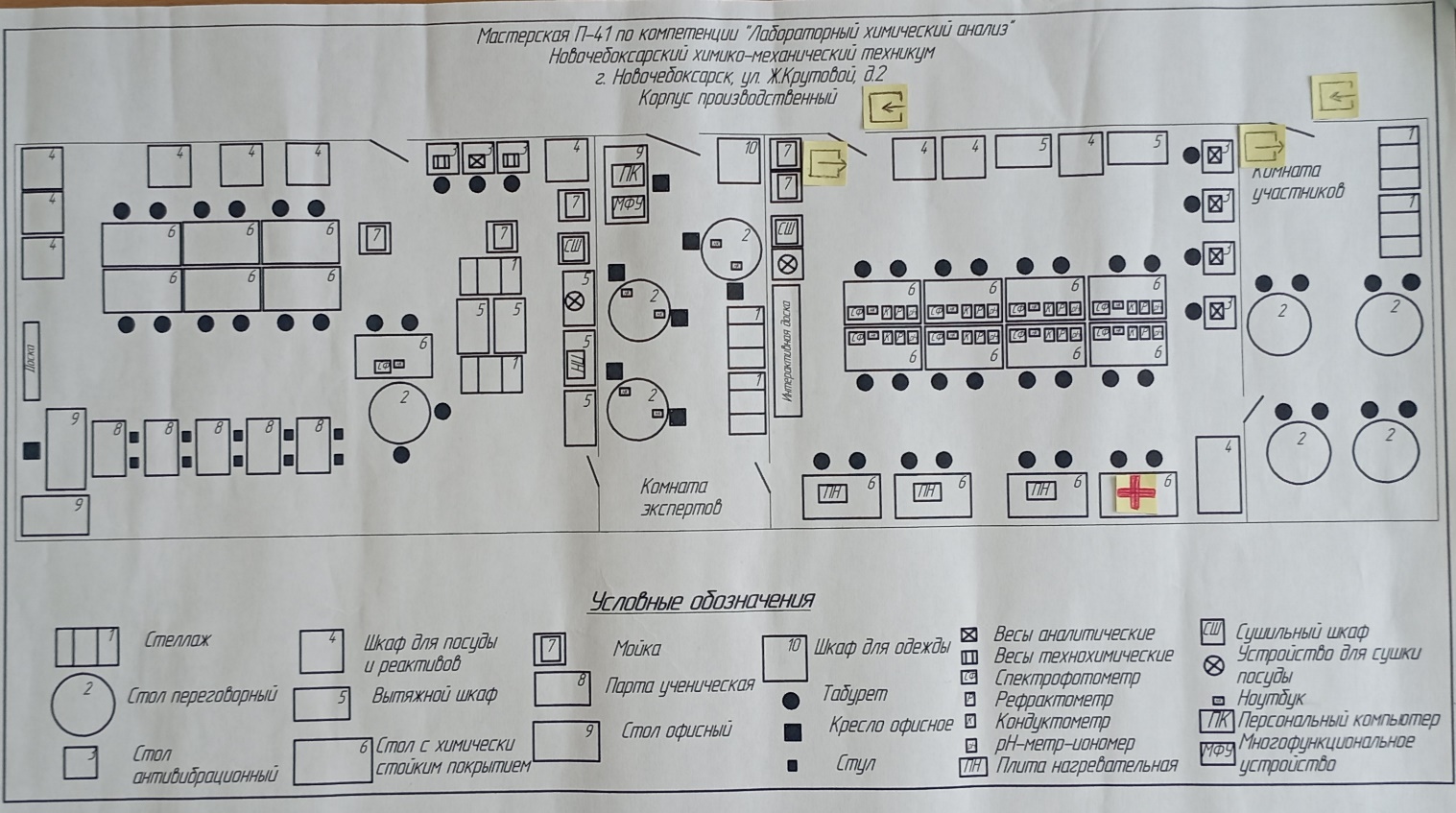 X. Требования охраны труда и техники безопасностиИНСТРУКЦИЯПО ТЕХНИКЕ БЕЗОПАСНОСТИ И ОХРАНЕ ТРУДАКОМПЕТЕНЦИИ«Лабораторный химический анализ»для инвалидов и лиц с ограниченными возможностями здоровьяОглавлениеПрограмма инструктажа по охране труда и технике безопасности	3Инструкция по охране труда для участников 	41.Общие требования охраны труда	42.Требования охраны труда перед началом работы	93.Требования охраны труда во время работы	124. Требования охраны труда в аварийных ситуациях	145.Требование охраны труда по окончании работ	15Программа инструктажа по охране труда и технике безопасности1. Общие сведения о месте проведения конкурса для инвалидов и лиц с ОВЗ, расположение компетенции, время трансфера до места проживания, расположение транспорта для площадки, особенности питания участников и экспертов, месторасположение санитарно-бытовых помещений, питьевой воды, медицинского пункта, аптечки первой помощи, средств первичного пожаротушения.2. Время начала и окончания проведения конкурсных заданий, нахождение посторонних лиц на площадке.3. Контроль требований охраны труда участниками и экспертами. Штрафные баллы за нарушения требований охраны труда.4. Вредные и опасные факторы во время выполнения конкурсных заданий и нахождения на территории проведения конкурса.5. Общие обязанности участника и экспертов по охране труда, общие правила поведения во время выполнения конкурсных заданий и на территории.6. Основные требования санитарии и личной гигиены.7. Средства индивидуальной и коллективной защиты, необходимость их использования.8. Порядок действий при плохом самочувствии или получении травмы. Правила оказания первой помощи.9. Действия при возникновении чрезвычайной ситуации, ознакомление со схемой эвакуации и пожарными выходами.Инструкция по охране труда для участников1.Общие требования охраны трудаДля участников от 14 до 18 лет1.1. К участию в конкурсе, под непосредственным руководством Экспертов Компетенции «Лабораторный химический анализ» по стандартам «Абилимпикс» допускаются участники – инвалиды и лица с ОВЗ в возрасте от 14 до 18 лет, далее «участники»:- прошедшие инструктаж по охране труда по «Программе инструктажа по охране труда и технике безопасности»;- ознакомленные с инструкцией по охране труда;- имеющие необходимые навыки по эксплуатации инструмента, приспособлений совместной работы на оборудовании;- не имеющие противопоказаний к выполнению конкурсных заданий по состоянию здоровья.Для участников старше 18 лет1.1. К самостоятельному выполнению конкурсных заданий в Компетенции «Лабораторный химический анализ» по стандартам «Абилимпикс» допускаются участники – инвалиды и лица с ОВЗ не моложе 18 лет, далее «участники»:- прошедшие инструктаж по охране труда по «Программе инструктажа по охране труда и технике безопасности»;- ознакомленные с инструкцией по охране труда;- имеющие необходимые навыки по эксплуатации инструмента, приспособлений совместной работы на оборудовании;- не имеющие противопоказаний к выполнению конкурсных заданий по состоянию здоровья.1.2. В процессе выполнения конкурсных заданий и нахождения на территории и в помещениях места проведения конкурса, участник обязан четко соблюдать:- инструкции по охране труда и технике безопасности; - не заходить за ограждения и в технические помещения;- соблюдать личную гигиену;- принимать пищу в строго отведенных местах;- самостоятельно использовать инструмент и оборудование разрешенное к выполнению конкурсного задания;- участники конкурса обязаны следить за тем, чтобы на их рабочем месте отсутствовали препятствия;- Находясь на участке проведения работ, все участники обязаны использовать соответствующие средства индивидуальной защиты.1.3. Участник для выполнения конкурсного задания использует инструмент:1.4. Участник для выполнения конкурсного задания использует оборудование:1.5. При выполнении конкурсного задания на участника могут воздействовать следующие вредные и (или) опасные факторы:Физические:-режущие и колющие предметы;-недостаточная освещенность рабочей зоны;-горячие поверхности; -повышенное значение напряжения в электрической цепи, замыкание которой может произойти через тело человека;-повышенная или пониженная температура воздуха рабочей зоны;-повышенный уровень шума на рабочем месте.Химические:- агрессивные и токсические вещества, которые могут вызвать отравления и ожоги.Психологические:- чрезмерное напряжение внимания; - усиленная нагрузка на зрение;- постоянное использование СИЗ (очки, перчатки)1.6. Применяемые во время выполнения конкурсного задания средства индивидуальной защиты: - халат;- респиратор;- защитные очки - химически стойкие резиновые перчатки.1.7. Знаки безопасности, используемые на рабочем месте, для обозначения присутствующих опасностей: При наличии у реактива или раствора огнеопасных, ядовитых и взрывоопасных свойств на таре должна быть дополнительная (ниже основной) этикетка с надписью: "Огнеопасно" (красная), "Яд" (желтая), "Взрывоопасно" (голубая), "Беречь от воды" (зеленая). Допускается вместо этой символики пользоваться знаками, установленными ГОСТом 12.4.026-76 "ССБТ. Цвета сигнальные и знаки безопасности".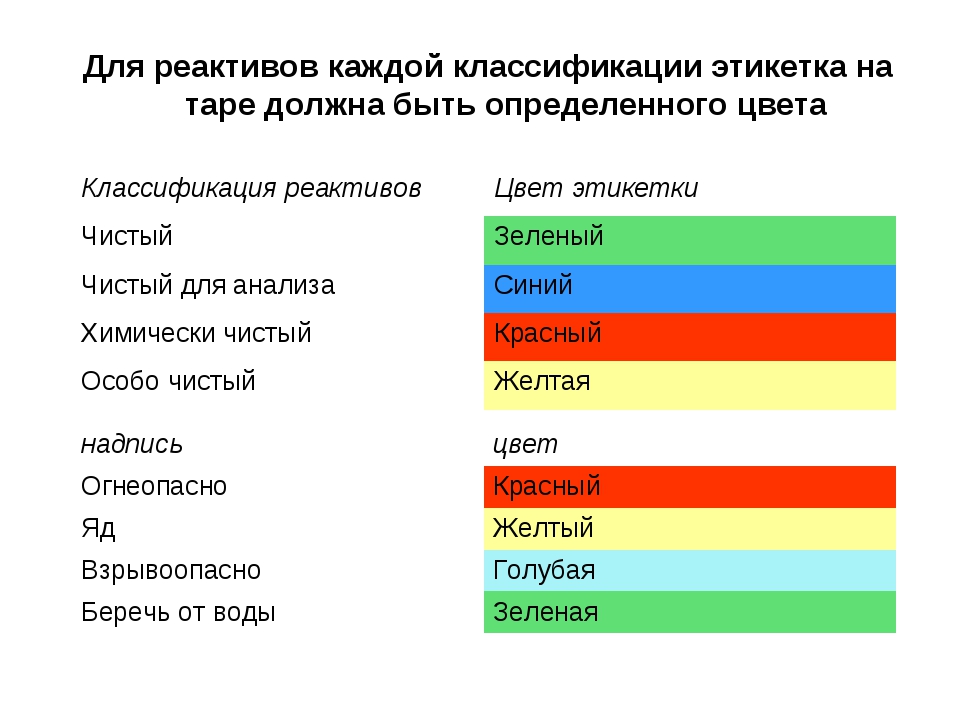 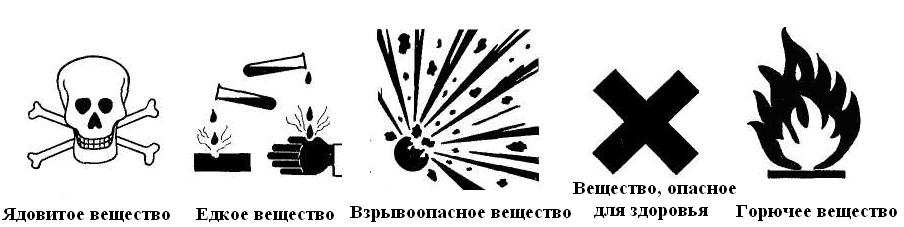 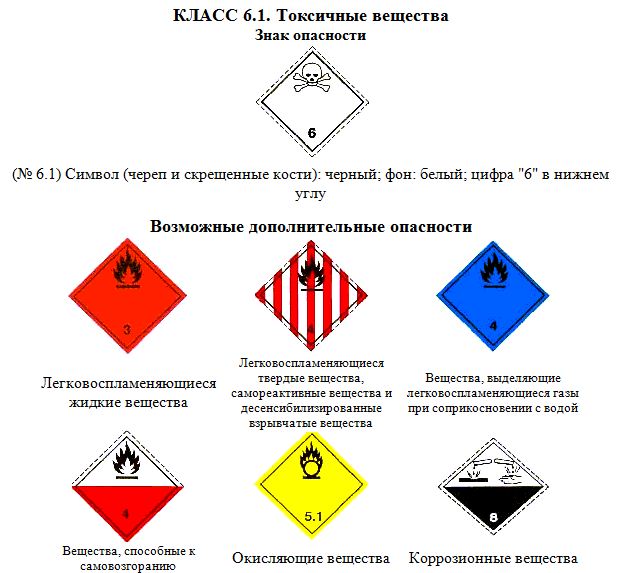 1.8. При несчастном случае пострадавший или очевидец несчастного случая обязан немедленно сообщить о случившемся Экспертам. В помещении __комнаты экспертов___ находится аптечка первой помощи, укомплектованная изделиями медицинского назначения, ее необходимо использовать для оказания первой помощи, самопомощи в случаях получения травмы.В случае возникновения несчастного случая или болезни участника, об этом немедленно уведомляются Главный эксперт, Лидер команды и Эксперт. Главный эксперт принимает решение о назначении дополнительного времени для участия. В случае отстранения участника от дальнейшего участия в Чемпионате ввиду болезни или несчастного случая, он получит баллы за любую завершенную работу. Вышеуказанные случаи подлежат обязательной регистрации в Форме регистрации несчастных случаев и в Форме регистрации перерывов в работе.1.9. Участники, допустившие невыполнение или нарушение инструкции по охране труда, привлекаются к ответственности в соответствии с Регламентом WorldSkills Russia.Несоблюдение участником норм и правил ОТ и ТБ ведет к потере баллов. Постоянное нарушение норм безопасности может привести к временному или перманентному отстранению аналогично апелляции.2.Требования охраны труда перед началом работыПеред началом работы участники должны выполнить следующее:2.1. В день С-1, все участники должны ознакомиться с инструкцией по технике безопасности, с планами эвакуации при возникновении пожара, местами расположения санитарно-бытовых помещений, медицинскими кабинетами, питьевой воды, подготовить рабочее место в соответствии с Техническим описанием компетенции.Проверить специальную одежду, обувь и др. средства индивидуальной защиты. Одеть необходимые средства защиты для выполнения подготовки рабочих мест, инструмента и оборудования.По окончании ознакомительного периода, участники подтверждают свое ознакомление со всеми процессами, подписав лист прохождения инструктажа по работе на оборудовании по форме, определенной Оргкомитетом.           Приступать к выполнению работ можно только по разрешению главного эксперта компетенции при отсутствии жалоб на состояние здоровья и после ознакомления с инструкциями.2.2. Подготовить рабочее место:- привести в порядок спецодежду. Обшлага Манжеты рукавов застегнуть, волосы убрать под плотно облегающий головной убор;- проверить исправность приборов на рабочем месте и наличие четких надписей на бутылях и склянках с реактивами;- проверить наличие и целость стеклянной посуды, бюреток, пипеток, исправность электроприборов и их заземление, состояние титровальных столов, достаточность реактивов и реагентов;- проверить освещение рабочего места.2.3. Подготовить инструмент и оборудование разрешенное к самостоятельной работе:Инструмент и оборудование, не разрешенное к самостоятельному использованию, к выполнению конкурсных заданий подготавливает уполномоченный Эксперт, участники могут принимать посильное участие в подготовке под непосредственным руководством и в присутствии Эксперта.2.4. В день проведения конкурса, изучить содержание и порядок проведения модулей конкурсного задания, а также безопасные приемы их выполнения. Проверить пригодность инструмента и оборудования визуальным осмотром.Привести в порядок рабочую специальную одежду и обувь: застегнуть обшлага манжеты рукавов, заправить одежду и халат застегнуть на все пуговицы, надеть головной убор, подготовить перчатки и защитные очки (описать СИЗ исходя из конкурсного задания).2.5. Ежедневно, перед началом выполнения конкурсного задания, в процессе подготовки рабочего места:- осмотреть и привести в порядок рабочее место, средства индивидуальной защиты;- убедиться в достаточности освещенности;- проверить (визуально) правильность подключения инструмента и оборудования в электросеть;- проверить правильность установки стола, стула, положения оборудования и инструмента, при необходимости, обратиться к эксперту для устранения неисправностей в целях исключения неудобных поз и длительных напряжений тела.2.6. Подготовить необходимые для работы материалы, приспособления, и разложить их на свои места, убрать с рабочего стола все лишнее.2.7. Участнику запрещается приступать к выполнению конкурсного задания при обнаружении неисправности инструмента или оборудования. О замеченных недостатках и неисправностях немедленно сообщить Эксперту и до устранения неполадок к конкурсному заданию не приступать.2.8. Выполнять только те работы, которые ему поручены;2.9.  Использовать оборудование, приборы и расходные материалы только по прямому назначению; 2.10. Содержать свое рабочее место в чистоте и порядке.3.Требования охраны труда во время работы3.1. При выполнении конкурсных заданий участнику необходимо соблюдать требования безопасности при использовании инструмента и оборудования:3.2. При выполнении конкурсных заданий и уборке рабочих мест:- необходимо быть внимательным, не отвлекаться посторонними разговорами и делами, не отвлекать других участников;- соблюдать настоящую инструкцию;- соблюдать правила эксплуатации оборудования, механизмов и инструментов, не подвергать их механическим ударам, не допускать падений;- поддерживать порядок и чистоту на рабочем месте;- рабочий инструмент располагать таким образом, чтобы исключалась возможность его скатывания и падения;- выполнять конкурсные задания только исправным инструментом;- работать с вредными, агрессивными и токсичными веществами только в вытяжном шкафу- слив отработанных реактивов производить  в строго  отведённое место.- Хранить жидкости разрешается только в исправной таре;- Пролитая жидкость должна быть немедленно убрана;3.3. При неисправности инструмента и оборудования – прекратить выполнение конкурсного задания и сообщить об этом Эксперту, а в его отсутствие заместителю главного Эксперта.4. Требования охраны труда в аварийных ситуациях4.1. При обнаружении неисправности в работе электрических устройств, находящихся под напряжением (повышенном их нагреве, появления искрения, запаха гари, задымления и т.д.), участнику следует немедленно сообщить о случившемся Экспертам. Выполнение конкурсного задания продолжить только после устранения возникшей неисправности.4.2. В случае возникновения у участника плохого самочувствия или получения травмы сообщить об этом эксперту.4.3. При поражении участника электрическим током немедленно отключить электросеть, оказать первую помощь (самопомощь) пострадавшему, сообщить Эксперту, при необходимости обратиться к врачу.4.4. При несчастном случае или внезапном заболевании необходимо в первую очередь отключить питание электрооборудования, сообщить о случившемся Экспертам, которые должны принять мероприятия по оказанию первой помощи пострадавшим, вызвать скорую медицинскую помощь, при необходимости отправить пострадавшего в ближайшее лечебное учреждение.4.5. При возникновении пожара необходимо немедленно оповестить Главного эксперта и экспертов. При последующем развитии событий следует руководствоваться указаниями Главного эксперта или эксперта, заменяющего его. Приложить усилия для исключения состояния страха и паники.При обнаружении очага возгорания на конкурсной площадке необходимо любым возможным способом постараться загасить пламя в "зародыше" с обязательным соблюдением мер личной безопасности.При возгорании одежды попытаться сбросить ее. Если это сделать не удается, упасть на пол и, перекатываясь, сбить пламя; необходимо накрыть горящую одежду куском плотной ткани, облиться водой, запрещается бежать – бег только усилит интенсивность горения.В загоревшемся помещении не следует дожидаться, пока приблизится пламя. Основная опасность пожара для человека – дым. При наступлении признаков удушья лечь на пол и как можно быстрее ползти в сторону эвакуационного выхода.4.6. При обнаружении взрывоопасного или подозрительного предмета не подходите близко к нему, предупредите о возможной опасности находящихся поблизости экспертов или обслуживающий персонал.При происшествии взрыва необходимо спокойно уточнить обстановку и действовать по указанию экспертов, при необходимости эвакуации возьмите с собой документы и предметы первой необходимости, при передвижении соблюдайте осторожность, не трогайте поврежденные конструкции, оголившиеся электрические провода. В разрушенном или поврежденном помещении не следует пользоваться открытым огнем (спичками, зажигалками и т.п.).5.Требование охраны труда по окончании работПосле окончания работ каждый участник обязан:5.1. Привести в порядок рабочее место. 5.2. Убрать средства индивидуальной защиты в отведенное для хранений место.5.3. Убрать инструмент и отключить  оборудование от сети.5.4. Инструмент убрать в специально предназначенное для хранений место.5.5. Сообщить эксперту о выявленных во время выполнения конкурсных заданий неполадках и неисправностях оборудования и инструмента, и других факторах, влияющих на безопасность выполнения конкурсного задания. УТВЕРЖДЕНОДиректор Чебоксарского экономико-технологического колледжа Минобразования Чувашии_________________Н.К. ГоршковаСогласованоруководитель Регионального центраразвития движения «Абилимпикс»в Чувашской Республике_____________Т.И. ГригорьеваСогласовано:Руководитель РУМЦ СПО_______________С.П. КондратьеваСогласовано:Председатель   Чувашской РО ВОИ ________________М. П. Кузьминых                                                                   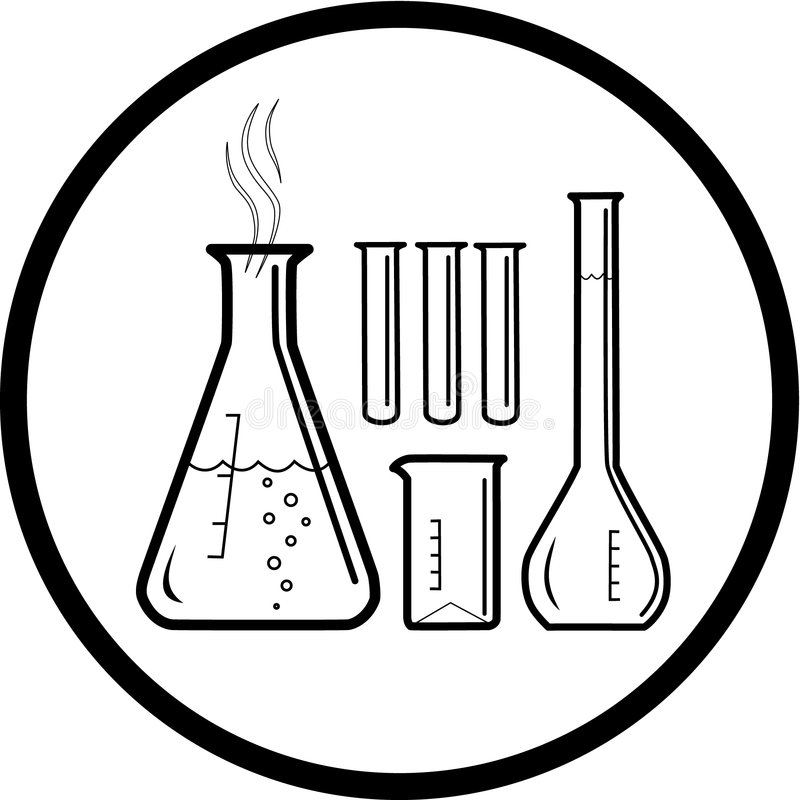 КатегорияучастниковНаименованиемодуляВремяРезультатСтудентыМодуль:  Потенциометрический метод180 минутДля выполнения данного модуля необходимо составить и реализовать алгоритм экспериментального задания в соответствии с нормативным документом. Подготовить оборудование для эксперимента.Общее время на выполнение конкурсного задания: 3 часа (180 минут).Общее время на выполнение конкурсного задания: 3 часа (180 минут).Общее время на выполнение конкурсного задания: 3 часа (180 минут).Общее время на выполнение конкурсного задания: 3 часа (180 минут).Наименование показателяНормаНормаНормаХимически чистый (х.ч.) 
ОКП 26 1213 0023 08Чистьй для анализа (ч.д.а.) 
ОКП 26 1213 0022 09Чистый (ч.) 
ОКП 26 1213 0021 101. Внешний вид и цветДолжен выдерживать испытание по п.4.2Должен выдерживать испытание по п.4.2Должен выдерживать испытание по п.4.22. Массовая доля ортофосфорной кислоты (), %, не менее
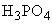 8785853. Плотность , г/см3, не менее1,711,691,694. Массовая доля остатка после прокаливания, %, не более0,050,10,25. Массовая доля летучих кислот
(), %, не более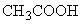 0,00040,00100,00156. Массовая доля нитратов (NO3) %, не более0,00030,00050,00057. Массовая доля сульфатов (SO4), %, не более0,00050,0020,0038. Массовая доля хлоридов (Cl), %, не более
0,00010,00020,00039. Массовая доля аммонийных солей (NH4), %, не более0,00050,0020,00210. Массовая доля железа (Fe) %, не более
0,00050,0010,00211. Массовая доля мышьяка (As), %, не более0,000050,00010,000212. Массовая доля тяжелых металлов (Pb), %, не более0,00050,00050,00113. Массовая доля веществ, восстанавливающих  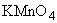 (), %, не более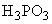 0,0030,0050,05Наименование модуляЗаданиеМаксимальный баллПотенциометрический метод1. Взятие навески ортофосфорной кислоты.2. Приготовление растворов для двух параллельных определений.3. Калибровка рН-метра-иономера «Эксперт-001»4. Провести определение массовой доли ортофосфорной кислоты в растворе потенциометрическим методом. 5. Провести расчет массовой доли ортофосфорной кислоты в растворе.6. Сделать вывод о заявленной квалификации реактива по массовой доле ортофосфорной кислоты. 7.  Все расчеты представить в виде протокола.50ИТОГОИТОГО50Задание№Наименование критерияМаксимальныебаллыОбъективнаяЗадание№Наименование критерияМаксимальныебаллыоценка(баллы)Составить и реализовать алгоритм выполнения экспериментального задания в соответствии с нормативным документом.Организация рабочего места, подготовка оборудования и реактивов1010Составить и реализовать алгоритм выполнения экспериментального задания в соответствии с нормативным документом.Техника выполнения задания2020Составить и реализовать алгоритм выполнения экспериментального задания в соответствии с нормативным документом.Обработка, анализ и оформление полученных результатов2020ИТОГОИТОГОИТОГО50ОБОРУДОВАНИЕНА1-ГОУЧАСТНИКАОБОРУДОВАНИЕНА1-ГОУЧАСТНИКАОБОРУДОВАНИЕНА1-ГОУЧАСТНИКАОБОРУДОВАНИЕНА1-ГОУЧАСТНИКАОБОРУДОВАНИЕНА1-ГОУЧАСТНИКАОБОРУДОВАНИЕНА1-ГОУЧАСТНИКАОБОРУДОВАНИЕНА1-ГОУЧАСТНИКАОБОРУДОВАНИЕНА1-ГОУЧАСТНИКАОБОРУДОВАНИЕНА1-ГОУЧАСТНИКАОБОРУДОВАНИЕНА1-ГОУЧАСТНИКАОБОРУДОВАНИЕНА1-ГОУЧАСТНИКАОборудование, инструменты, ПО, мебель для участниковОборудование, инструменты, ПО, мебель для участниковОборудование, инструменты, ПО, мебель для участниковОборудование, инструменты, ПО, мебель для участниковОборудование, инструменты, ПО, мебель для участниковОборудование, инструменты, ПО, мебель для участниковОборудование, инструменты, ПО, мебель для участниковОборудование, инструменты, ПО, мебель для участниковОборудование, инструменты, ПО, мебель для участниковОборудование, инструменты, ПО, мебель для участниковОборудование, инструменты, ПО, мебель для участников№ п/ пНаименованиеНаименование оборудования или инструмента, или мебелиНаименование оборудования или инструмента, или мебелиНаименование оборудования или инструмента, или мебелиТехнические характеристики оборудования, инструментов и ссылка на сайт производителя, поставщикаЕд. измеренияЕд. измеренияЕд. измеренияНеобходимое кол-воНеобходимое кол-во1Крепежный узел для штатива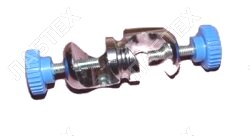  Возможность крепления на штанге диаметром до 15 ммhttps://labteh.com/pid1625/krepezhniy-uzel-dlya-shtativa-labtex-lt-ku шт.шт.шт.222Лапка  для штатива трехпалая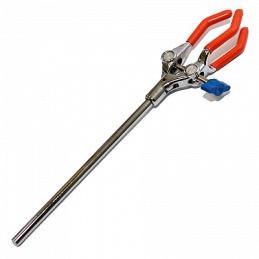 Лапка-держатель трехпалая, захват 77 мм.https://www.nv-lab.ru/catalog_info.php?ID=2989 шт.шт.шт.223Штатив лабораторный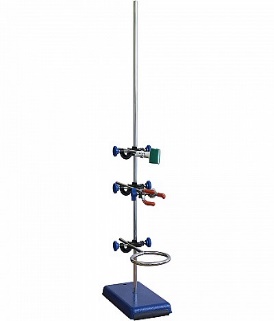 Лабораторный штатив Бунзена ШЛ-1 являются вспомогательным оборудованием для сборки, установки, закрепления различных лабораторных ёмкостей (колб, пробирок и т.д.) и приборов.https://www.nv-lab.ru/catalog_info.php?ID=2560&utm_source=yandex.market&utm_medium=price&utm_campaign=STEGLER&utm_content=shl1&ymclid=16506153995426597130500001&utm_source_service=img&src_pof=971шт.шт.шт.114Штатив универсальный ШУ-05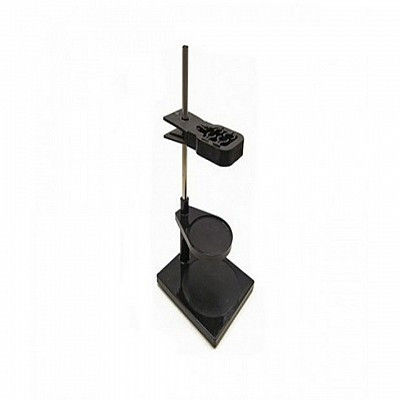 критически важные характеристики позиции отсутствуютhttps://www.nv-lab.kz/catalog_info.php?ID=1154шт.шт.шт.115рН-метр-иономер «Эксперт-001»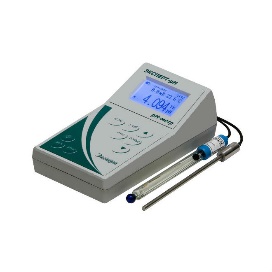 Диапазон измерения рН, ед рН:  0…12   Точность, рХ (рН): ±0,02https://analytprom.ru/ph-metr-ionomer-ekspert-001-1rn-bazovyj-laboratornyj/шт.шт.шт.116Электрод универсальный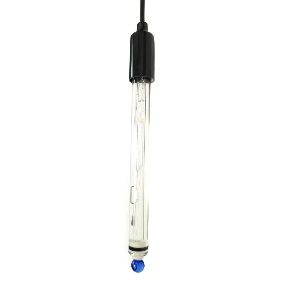 Диапазон определения рН при температуре раствора 20 °C - от 0 до 12https://1001krep.ru/universalnyye-elektrodyшт.шт.шт.117Магнитная мешалка Topolino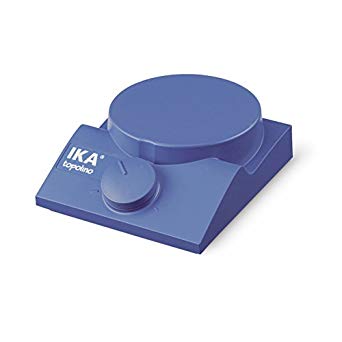 Максимальный перемешиваемый объем - 1000 млhttps://chimmed.ru/products/meshalka-magnitnaya-bez-nagreva-obem-po-vode-025-l-d-platformy-80-mm-1800-ob-min-topolino-ika-id=257763&utm_source=yandex&utm_medium=cpc&utm_campaign=78571282&utm_content=gid%7C5035608100%7Cad_id%7C13169128844%7Cphrase_id%7C7&utm_term=&calltouch_tm=yd_c:78571282_gb:5035608100_ad:13169128844_ph:7_st:search_pt:premium_p:1_s:none_dt:desktop_reg:37133_ret:7_apt:none&roistat=direct1_search_13169128844_&roistat_referrer=none&roistat_pos=premium_1?yclid=1357158147673886200&rs=ya.tovarnaya_78571282шт.шт.шт.118Якорь для магнитной мешалки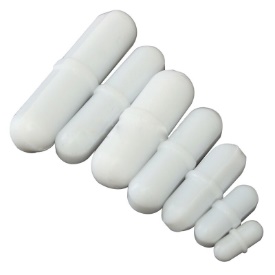 Длина 20 мм; диаметр 4 ммhttps://himbaza.com/yakor-dlya-magnitnoj-meshalki-30-mm/шт.шт.шт.11РАСХОДНЫЕМАТЕРИАЛЫНА1УЧАСТНИКАРАСХОДНЫЕМАТЕРИАЛЫНА1УЧАСТНИКАРАСХОДНЫЕМАТЕРИАЛЫНА1УЧАСТНИКАРАСХОДНЫЕМАТЕРИАЛЫНА1УЧАСТНИКАРАСХОДНЫЕМАТЕРИАЛЫНА1УЧАСТНИКАРАСХОДНЫЕМАТЕРИАЛЫНА1УЧАСТНИКАРАСХОДНЫЕМАТЕРИАЛЫНА1УЧАСТНИКАРАСХОДНЫЕМАТЕРИАЛЫНА1УЧАСТНИКАРАСХОДНЫЕМАТЕРИАЛЫНА1УЧАСТНИКАРАСХОДНЫЕМАТЕРИАЛЫНА1УЧАСТНИКАРАСХОДНЫЕМАТЕРИАЛЫНА1УЧАСТНИКАРасходныематериалыРасходныематериалыРасходныематериалыРасходныематериалыРасходныематериалыРасходныематериалыРасходныематериалыРасходныематериалыРасходныематериалыРасходныематериалыРасходныематериалы№п/пНаименованиеНаименованиеНаименованиеоборудованияилиинструмента,илимебелиНаименованиеоборудованияилиинструмента,илимебелиТехническиехарактеристикиоборудования,инструментов и ссылканасайтпроизводителя,поставщикаТехническиехарактеристикиоборудования,инструментов и ссылканасайтпроизводителя,поставщикаТехническиехарактеристикиоборудования,инструментов и ссылканасайтпроизводителя,поставщикаЕд.измеренияЕд.измеренияНеобходимоекол-во1 Часовое (предметное стекло (для взятия навески) 60 мм Часовое (предметное стекло (для взятия навески) 60 мм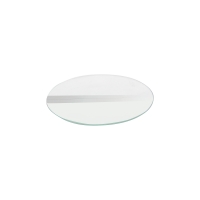 Особое стекло выпукло-вогнутой формы 60 ммhttps://stylab-shop.com/category/chasovye_stekla_256.html Особое стекло выпукло-вогнутой формы 60 ммhttps://stylab-shop.com/category/chasovye_stekla_256.html Особое стекло выпукло-вогнутой формы 60 ммhttps://stylab-shop.com/category/chasovye_stekla_256.html штшт32баночка для сыпучих веществ, вместимостью 100  млбаночка для сыпучих веществ, вместимостью 100  мл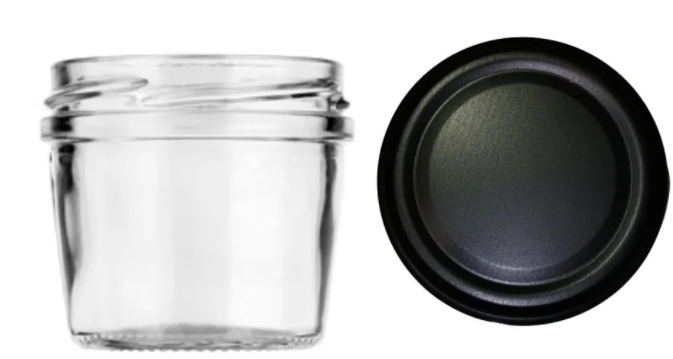 https://www.ozon.ru/product/nabor-emkostey-banka-dlya-sypuchih-produktov-woodhome-100-ml-8-sht-275169885/?sh=is0TkgAAAA https://www.ozon.ru/product/nabor-emkostey-banka-dlya-sypuchih-produktov-woodhome-100-ml-8-sht-275169885/?sh=is0TkgAAAA https://www.ozon.ru/product/nabor-emkostey-banka-dlya-sypuchih-produktov-woodhome-100-ml-8-sht-275169885/?sh=is0TkgAAAA штшт23Бюкс 45/13Бюкс 45/13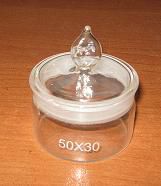 Объём 33 млhttps://rushim.ru/product_info.php?products_id=3595 Объём 33 млhttps://rushim.ru/product_info.php?products_id=3595 Объём 33 млhttps://rushim.ru/product_info.php?products_id=3595 штшт24Бюкс 19/9Бюкс 19/9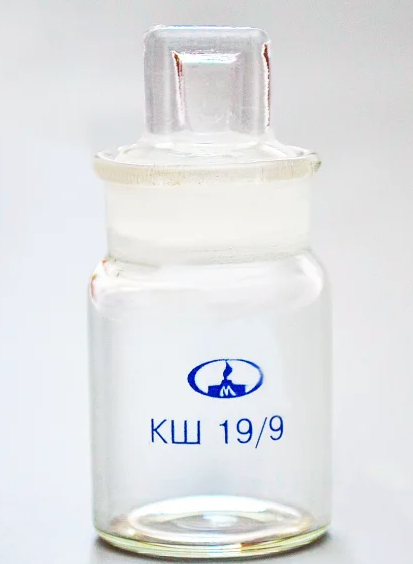 Вместимость:10 млhttps://himmedsnab.ru/product/stakanchik-sv-19-9-mm-dlya-vzveshivaniya-vysokij/ Вместимость:10 млhttps://himmedsnab.ru/product/stakanchik-sv-19-9-mm-dlya-vzveshivaniya-vysokij/ Вместимость:10 млhttps://himmedsnab.ru/product/stakanchik-sv-19-9-mm-dlya-vzveshivaniya-vysokij/ штшт35Бюкс 34/12Бюкс 34/12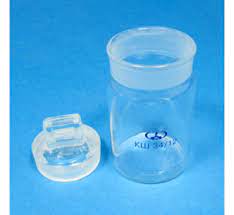 Вместимость:13 млhttp://klinlab.ru/shop?keyword=%D0%B1%D1%8E%D0%BA%D1%81&search=true&view=category Вместимость:13 млhttp://klinlab.ru/shop?keyword=%D0%B1%D1%8E%D0%BA%D1%81&search=true&view=category Вместимость:13 млhttp://klinlab.ru/shop?keyword=%D0%B1%D1%8E%D0%BA%D1%81&search=true&view=category штшт56Бюретка вместимостью 25 см3 с оливойБюретка вместимостью 25 см3 с оливой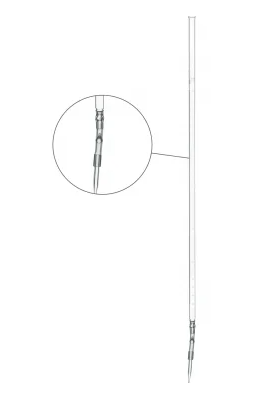 Бюретка 1-3-2-25-0,1 без крана ГОСТ 29251-91
https://himmedsnab.ru/product/byuretka-1-3-2-25-0-1-bez-krana-gost-29251-91/ Бюретка 1-3-2-25-0,1 без крана ГОСТ 29251-91
https://himmedsnab.ru/product/byuretka-1-3-2-25-0-1-bez-krana-gost-29251-91/ Бюретка 1-3-2-25-0,1 без крана ГОСТ 29251-91
https://himmedsnab.ru/product/byuretka-1-3-2-25-0-1-bez-krana-gost-29251-91/ штшт27Бюретка вместимостью 50 см3Бюретка вместимостью 50 см3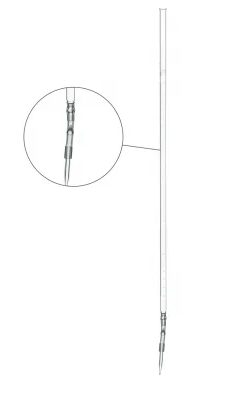 
Бюретка 1-3-2-50-0,1 без крана ГОСТ 29251-91
https://himmedsnab.ru/product/byuretka-1-3-2-50-0-1-bez-krana-gost-29251-91/ 
Бюретка 1-3-2-50-0,1 без крана ГОСТ 29251-91
https://himmedsnab.ru/product/byuretka-1-3-2-50-0-1-bez-krana-gost-29251-91/ 
Бюретка 1-3-2-50-0,1 без крана ГОСТ 29251-91
https://himmedsnab.ru/product/byuretka-1-3-2-50-0-1-bez-krana-gost-29251-91/ штшт28Воронка (диаметр 20 мм)Воронка (диаметр 20 мм)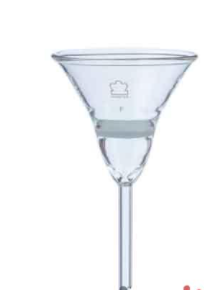 Воронка, диаметр 20 мм, пористость 40-60 мкм, стеклоhttps://labkot.ru/shop/laboratornaya-posuda/voronki-laboratornye/voronka-xirsha-kimble-diametr-20-mm-poristost-40-60-mkm-steklo/ Воронка, диаметр 20 мм, пористость 40-60 мкм, стеклоhttps://labkot.ru/shop/laboratornaya-posuda/voronki-laboratornye/voronka-xirsha-kimble-diametr-20-mm-poristost-40-60-mkm-steklo/ Воронка, диаметр 20 мм, пористость 40-60 мкм, стеклоhttps://labkot.ru/shop/laboratornaya-posuda/voronki-laboratornye/voronka-xirsha-kimble-diametr-20-mm-poristost-40-60-mkm-steklo/ штшт29Воронка (диаметр 36 мм )Воронка (диаметр 36 мм )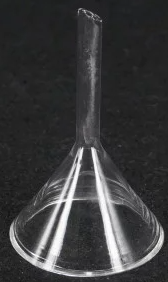 Воронка лабораторная В-36-50 мм
https://himmedsnab.ru/product/voronka-laboratornaya-v-36-50-mm/ Воронка лабораторная В-36-50 мм
https://himmedsnab.ru/product/voronka-laboratornaya-v-36-50-mm/ Воронка лабораторная В-36-50 мм
https://himmedsnab.ru/product/voronka-laboratornaya-v-36-50-mm/ штшт210Воронка (диаметр 45 мм )Воронка (диаметр 45 мм )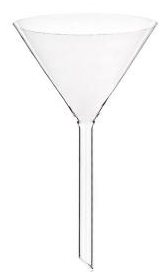 Воронка лабораторная, 45 мм., 60°, с короткой ножкойhttps://www.irtech.ru/catalog/3057-voronka_laboratornaya_45_mm_60_s_korotkoy_nozhkoy_/ Воронка лабораторная, 45 мм., 60°, с короткой ножкойhttps://www.irtech.ru/catalog/3057-voronka_laboratornaya_45_mm_60_s_korotkoy_nozhkoy_/ Воронка лабораторная, 45 мм., 60°, с короткой ножкойhttps://www.irtech.ru/catalog/3057-voronka_laboratornaya_45_mm_60_s_korotkoy_nozhkoy_/ штшт211Воронка (диаметр 75 мм)Воронка (диаметр 75 мм)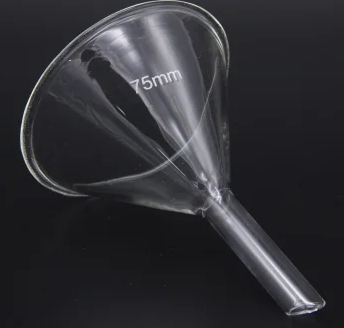 Воронка лабораторная В-75-110 ммhttps://himmedsnab.ru/product/voronka-laboratornaya-v-75-110-mm/ Воронка лабораторная В-75-110 ммhttps://himmedsnab.ru/product/voronka-laboratornaya-v-75-110-mm/ Воронка лабораторная В-75-110 ммhttps://himmedsnab.ru/product/voronka-laboratornaya-v-75-110-mm/ штшт212Капельница с притёртой пробкой(вместимость 50 мл)Капельница с притёртой пробкой(вместимость 50 мл)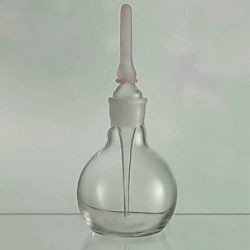 Объем, мл 50 Шлиф горловины 14/15 https://pcgroup.ru/products/kapelnitsa-s-pritertoj-probkoj-pipetkoj-2-50-ml/ Объем, мл 50 Шлиф горловины 14/15 https://pcgroup.ru/products/kapelnitsa-s-pritertoj-probkoj-pipetkoj-2-50-ml/ Объем, мл 50 Шлиф горловины 14/15 https://pcgroup.ru/products/kapelnitsa-s-pritertoj-probkoj-pipetkoj-2-50-ml/ штшт213Колба коническая вместимостью 300 см3 Колба коническая вместимостью 300 см3 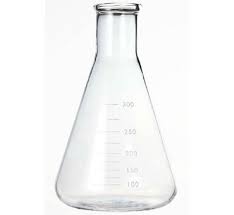 Кольа с коническим корпусом из термостойкого стекла выпускаются с учетом ГОСТа 21400−75.https://www.moslabo.ru/production/labpos/kolbykonicheskie/kolba-konicheskaya-na-300-ml-s-gorlovinoy-50-mm-so-shkaloy-klin/ Кольа с коническим корпусом из термостойкого стекла выпускаются с учетом ГОСТа 21400−75.https://www.moslabo.ru/production/labpos/kolbykonicheskie/kolba-konicheskaya-na-300-ml-s-gorlovinoy-50-mm-so-shkaloy-klin/ Кольа с коническим корпусом из термостойкого стекла выпускаются с учетом ГОСТа 21400−75.https://www.moslabo.ru/production/labpos/kolbykonicheskie/kolba-konicheskaya-na-300-ml-s-gorlovinoy-50-mm-so-shkaloy-klin/ штшт614Колба мерная вместимостью 1000 см3 с пробкамиКолба мерная вместимостью 1000 см3 с пробками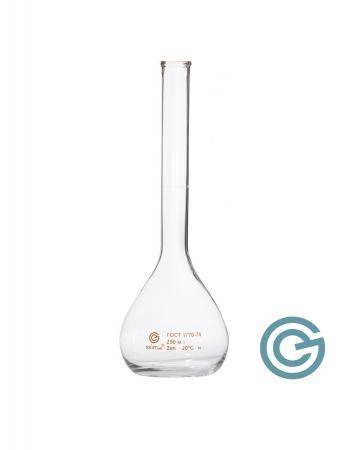 штшт115Колба мерная вместимостью 250 см3 с пробкамиКолба мерная вместимостью 250 см3 с пробками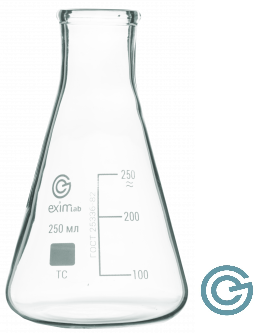 https://shop.eximlab.ru/catalog/laboratornaya_posuda/posuda_obshchego_naznacheniya_steklyannaya/kolby/kolby_kn/2401/?gclid=Cj0KCQiAmeKQBhDvARIsAHJ7mF4qhuaXJX3jKGRypeBzQFR-mwhWwmAS2tEKg-guy6DnrAnbvtqY3uAaAhVeEALw_wcB https://shop.eximlab.ru/catalog/laboratornaya_posuda/posuda_obshchego_naznacheniya_steklyannaya/kolby/kolby_kn/2401/?gclid=Cj0KCQiAmeKQBhDvARIsAHJ7mF4qhuaXJX3jKGRypeBzQFR-mwhWwmAS2tEKg-guy6DnrAnbvtqY3uAaAhVeEALw_wcB https://shop.eximlab.ru/catalog/laboratornaya_posuda/posuda_obshchego_naznacheniya_steklyannaya/kolby/kolby_kn/2401/?gclid=Cj0KCQiAmeKQBhDvARIsAHJ7mF4qhuaXJX3jKGRypeBzQFR-mwhWwmAS2tEKg-guy6DnrAnbvtqY3uAaAhVeEALw_wcB штшт316Колба мерная с пробками , вместимостью 500 см3Колба мерная с пробками , вместимостью 500 см3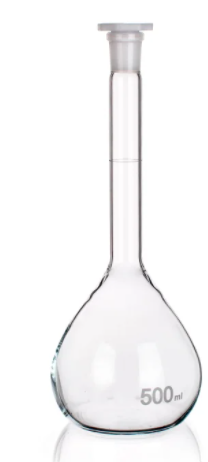 
Колба мерная 2а-500-2https://himmedsnab.ru/product/kolba-mernaya-2a-500-2-gost-1770-74/ 
Колба мерная 2а-500-2https://himmedsnab.ru/product/kolba-mernaya-2a-500-2-gost-1770-74/ 
Колба мерная 2а-500-2https://himmedsnab.ru/product/kolba-mernaya-2a-500-2-gost-1770-74/ штшт217Пипетка  Мора, вместимостью 5 см3Пипетка  Мора, вместимостью 5 см3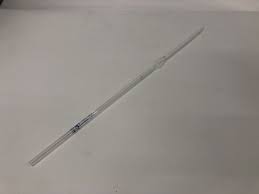 Пипетка Мора 2-2-5https://himreactiv.ru/catalog/laboratornaya_posuda/laboratornaya_posuda_iz_stekla/pipetki_1/mora_s_rasshireniem_i_odnoy_metkoy/pipetka_mora_2_2_5/  Пипетка Мора 2-2-5https://himreactiv.ru/catalog/laboratornaya_posuda/laboratornaya_posuda_iz_stekla/pipetki_1/mora_s_rasshireniem_i_odnoy_metkoy/pipetka_mora_2_2_5/  Пипетка Мора 2-2-5https://himreactiv.ru/catalog/laboratornaya_posuda/laboratornaya_posuda_iz_stekla/pipetki_1/mora_s_rasshireniem_i_odnoy_metkoy/pipetka_mora_2_2_5/  штшт418Пипетка градуированная ГОСТ 29227, вместимостью 25 см3Пипетка градуированная ГОСТ 29227, вместимостью 25 см3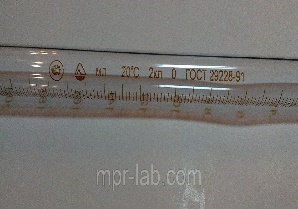 Пипетка градуированная 1-2-2-25 (25 мл; исп.2; кл.2; объём 25 мл) ГОСТ 29227-91 https://mpr-lab.com/p514027308-pipetka-graduirovannaya-isp2.html Пипетка градуированная 1-2-2-25 (25 мл; исп.2; кл.2; объём 25 мл) ГОСТ 29227-91 https://mpr-lab.com/p514027308-pipetka-graduirovannaya-isp2.html Пипетка градуированная 1-2-2-25 (25 мл; исп.2; кл.2; объём 25 мл) ГОСТ 29227-91 https://mpr-lab.com/p514027308-pipetka-graduirovannaya-isp2.html штшт219Пипетка градуированная ГОСТ 29227, вместимостью 10 см3Пипетка градуированная ГОСТ 29227, вместимостью 10 см3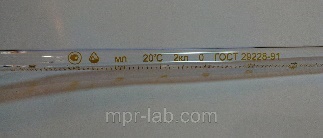 Пипетка градуированная 1-1-2-10 (10 мл; исп.1; кл.2; объём 10 мл) ГОСТ 29227-91https://mpr-lab.com/p514025397-pipetka-graduirovannaya-isp1.html Пипетка градуированная 1-1-2-10 (10 мл; исп.1; кл.2; объём 10 мл) ГОСТ 29227-91https://mpr-lab.com/p514025397-pipetka-graduirovannaya-isp1.html Пипетка градуированная 1-1-2-10 (10 мл; исп.1; кл.2; объём 10 мл) ГОСТ 29227-91https://mpr-lab.com/p514025397-pipetka-graduirovannaya-isp1.html штшт220Пипетка градуированная ГОСТ 29227, вместимостью 5 см3Пипетка градуированная ГОСТ 29227, вместимостью 5 см3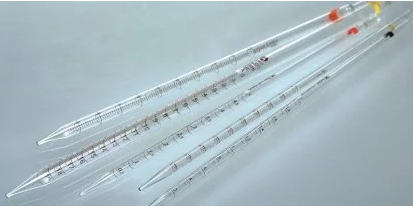 Пипетка мерная 1-1-2-5 ГОСТ 29228-91
https://himmedsnab.ru/product/pipetka-1-1-2-5-gost-29228-91/   Пипетка мерная 1-1-2-5 ГОСТ 29228-91
https://himmedsnab.ru/product/pipetka-1-1-2-5-gost-29228-91/   Пипетка мерная 1-1-2-5 ГОСТ 29228-91
https://himmedsnab.ru/product/pipetka-1-1-2-5-gost-29228-91/   штшт221Пипетка Мора , вместимостью 100 см3Пипетка Мора , вместимостью 100 см3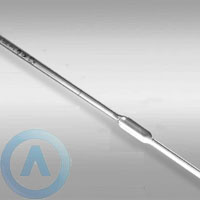 Стеклянный измерительный инструмент объемом 100 млhttps://www.moslabo.ru/production/labpos/pipetkilaboratornye/pipetka-mora-s-rasshireniem-s-odnoy-otmetkoy-isp-2-kl-tochn-1-obem-100-ml/ Стеклянный измерительный инструмент объемом 100 млhttps://www.moslabo.ru/production/labpos/pipetkilaboratornye/pipetka-mora-s-rasshireniem-s-odnoy-otmetkoy-isp-2-kl-tochn-1-obem-100-ml/ Стеклянный измерительный инструмент объемом 100 млhttps://www.moslabo.ru/production/labpos/pipetkilaboratornye/pipetka-mora-s-rasshireniem-s-odnoy-otmetkoy-isp-2-kl-tochn-1-obem-100-ml/ штшт122Пипетка Мора , вместимостью 20 см3Пипетка Мора , вместимостью 20 см3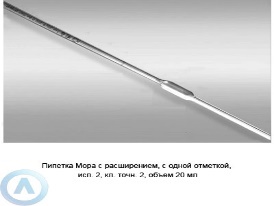 Стеклянный измерительный инструмент объемом 20 млhttps://www.moslabo.ru/production/labpos/pipetkilaboratornye/pipetka-mora-s-rasshireniem-s-odnoy-otmetkoy-isp-2-kl-tochn-2-obem-20-ml/ Стеклянный измерительный инструмент объемом 20 млhttps://www.moslabo.ru/production/labpos/pipetkilaboratornye/pipetka-mora-s-rasshireniem-s-odnoy-otmetkoy-isp-2-kl-tochn-2-obem-20-ml/ Стеклянный измерительный инструмент объемом 20 млhttps://www.moslabo.ru/production/labpos/pipetkilaboratornye/pipetka-mora-s-rasshireniem-s-odnoy-otmetkoy-isp-2-kl-tochn-2-obem-20-ml/ штшт123Пипетка Мора , вместимостью 25 см3Пипетка Мора , вместимостью 25 см3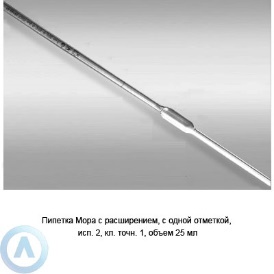 Стеклянный измерительный инструмент объемом 25 млhttps://www.moslabo.ru/production/labpos/pipetkilaboratornye/pipetka-mora-s-rasshireniem-s-odnoy-otmetkoy-isp-2-kl-tochn-1-obem-25-ml/ Стеклянный измерительный инструмент объемом 25 млhttps://www.moslabo.ru/production/labpos/pipetkilaboratornye/pipetka-mora-s-rasshireniem-s-odnoy-otmetkoy-isp-2-kl-tochn-1-obem-25-ml/ Стеклянный измерительный инструмент объемом 25 млhttps://www.moslabo.ru/production/labpos/pipetkilaboratornye/pipetka-mora-s-rasshireniem-s-odnoy-otmetkoy-isp-2-kl-tochn-1-obem-25-ml/ штшт224Пипетка Мора , вместимостью 50 см3Пипетка Мора , вместимостью 50 см3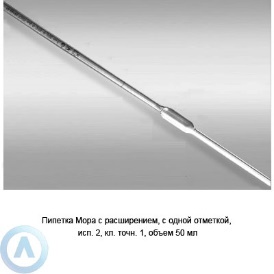 Стеклянный измерительный инструмент объемом 50 млhttps://www.moslabo.ru/production/labpos/pipetkilaboratornye/pipetka-mora-s-rasshireniem-s-odnoy-otmetkoy-isp-2-kl-tochn-1-obem-50-ml/ Стеклянный измерительный инструмент объемом 50 млhttps://www.moslabo.ru/production/labpos/pipetkilaboratornye/pipetka-mora-s-rasshireniem-s-odnoy-otmetkoy-isp-2-kl-tochn-1-obem-50-ml/ Стеклянный измерительный инструмент объемом 50 млhttps://www.moslabo.ru/production/labpos/pipetkilaboratornye/pipetka-mora-s-rasshireniem-s-odnoy-otmetkoy-isp-2-kl-tochn-1-obem-50-ml/ штшт225Пипетка Мора ГОСТ 29227, вместимостью 10 см3Пипетка Мора ГОСТ 29227, вместимостью 10 см3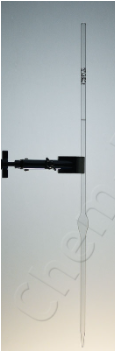 Пипетка Мора 2-2-10https://chem-ex.ru/catalog/laboratornaya_posuda/pipetki/pipetka_mora_2_2_10_10001802/ Пипетка Мора 2-2-10https://chem-ex.ru/catalog/laboratornaya_posuda/pipetki/pipetka_mora_2_2_10_10001802/ Пипетка Мора 2-2-10https://chem-ex.ru/catalog/laboratornaya_posuda/pipetki/pipetka_mora_2_2_10_10001802/ штшт426Промывалка из полипропилена под дистиллированную воду объемом 500 см3 с загнутой трубкой, расположенной по центру крышкиПромывалка из полипропилена под дистиллированную воду объемом 500 см3 с загнутой трубкой, расположенной по центру крышки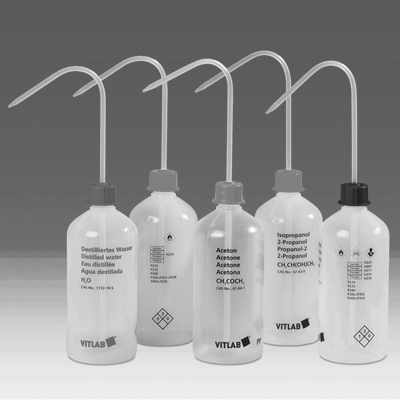 Объем: 500 мл. Резьба GL 25. Диаметр: 74 мм. Высота без сливной трубки: 180 мм.https://www.moslabo.ru/production/labpos/posudaizplastika/plastikovye-promyvalki/ Объем: 500 мл. Резьба GL 25. Диаметр: 74 мм. Высота без сливной трубки: 180 мм.https://www.moslabo.ru/production/labpos/posudaizplastika/plastikovye-promyvalki/ Объем: 500 мл. Резьба GL 25. Диаметр: 74 мм. Высота без сливной трубки: 180 мм.https://www.moslabo.ru/production/labpos/posudaizplastika/plastikovye-promyvalki/ штшт127Склянка (бутылка) из темного стекла 1000 млСклянка (бутылка) из темного стекла 1000 мл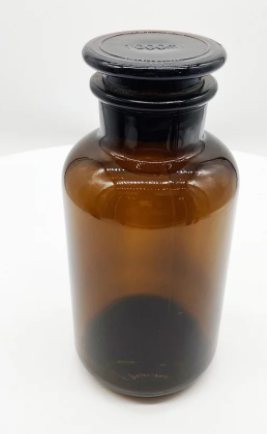 Вместимость:1000 млВысота с пробкой:190 ммДиаметр основания:106 ммВнутренний диаметр горловины:54 ммhttps://himmedsnab.ru/product/sklyanka-1000-ml-iz-temnogo-stekla-s-shirokim-gorlom/ 
Вместимость:1000 млВысота с пробкой:190 ммДиаметр основания:106 ммВнутренний диаметр горловины:54 ммhttps://himmedsnab.ru/product/sklyanka-1000-ml-iz-temnogo-stekla-s-shirokim-gorlom/ 
Вместимость:1000 млВысота с пробкой:190 ммДиаметр основания:106 ммВнутренний диаметр горловины:54 ммhttps://himmedsnab.ru/product/sklyanka-1000-ml-iz-temnogo-stekla-s-shirokim-gorlom/ 
штшт428Склянка (бутылка) из темного стекла 250 млСклянка (бутылка) из темного стекла 250 мл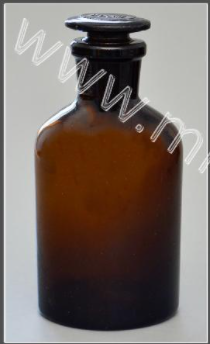 Склянка лабораторная 250 мл из темного стекла с узкой горловиной и притертой пробкойhttps://minimed.ru/product/2066/  Склянка лабораторная 250 мл из темного стекла с узкой горловиной и притертой пробкойhttps://minimed.ru/product/2066/  Склянка лабораторная 250 мл из темного стекла с узкой горловиной и притертой пробкойhttps://minimed.ru/product/2066/  штшт229Склянка (бутылка) из темного стекла 500 млСклянка (бутылка) из темного стекла 500 мл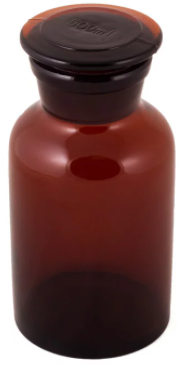 Склянка для реактивов 500 мл из темного стекла с широкой горловиной и притертой пробкой
https://himmedsnab.ru/product/sklyanka-500-ml-iz-temnogo-stekla-s-shirokim-gorlom/   Склянка для реактивов 500 мл из темного стекла с широкой горловиной и притертой пробкой
https://himmedsnab.ru/product/sklyanka-500-ml-iz-temnogo-stekla-s-shirokim-gorlom/   Склянка для реактивов 500 мл из темного стекла с широкой горловиной и притертой пробкой
https://himmedsnab.ru/product/sklyanka-500-ml-iz-temnogo-stekla-s-shirokim-gorlom/   штшт430Склянка на  50 млСклянка на  50 мл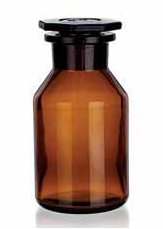 Материал —боросиликатное стекло 3.3;круглая форма;шлиф, мм — 14;объём, мл — 50.Материал —боросиликатное стекло 3.3;круглая форма;шлиф, мм — 14;объём, мл — 50.Материал —боросиликатное стекло 3.3;круглая форма;шлиф, мм — 14;объём, мл — 50.штшт231Стакан химический вместимостью 100  см3 низкий и широкийСтакан химический вместимостью 100  см3 низкий и широкий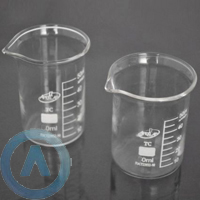 Обьем-100млВысота-80ммДиаметр-48ммhttps://www.moslabo.ru/production/labpos/labstakan/stakan-vysokiy-laboratornyy-v-1-100-iz-stekla-s-deleniyami/ Обьем-100млВысота-80ммДиаметр-48ммhttps://www.moslabo.ru/production/labpos/labstakan/stakan-vysokiy-laboratornyy-v-1-100-iz-stekla-s-deleniyami/ Обьем-100млВысота-80ммДиаметр-48ммhttps://www.moslabo.ru/production/labpos/labstakan/stakan-vysokiy-laboratornyy-v-1-100-iz-stekla-s-deleniyami/ штшт732Стакан химический вместимостью 150  см3Стакан химический вместимостью 150  см3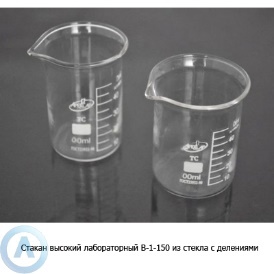 Обьем-150млВысота-95ммДиаметр-54ммhttps://www.moslabo.ru/production/labpos/labstakan/stakan-vysokiy-laboratornyy-v-1-150-iz-stekla-s-deleniyami/ Обьем-150млВысота-95ммДиаметр-54ммhttps://www.moslabo.ru/production/labpos/labstakan/stakan-vysokiy-laboratornyy-v-1-150-iz-stekla-s-deleniyami/ Обьем-150млВысота-95ммДиаметр-54ммhttps://www.moslabo.ru/production/labpos/labstakan/stakan-vysokiy-laboratornyy-v-1-150-iz-stekla-s-deleniyami/ штшт533Стакан химический вместимостью 50 см3 низкий и широкийСтакан химический вместимостью 50 см3 низкий и широкий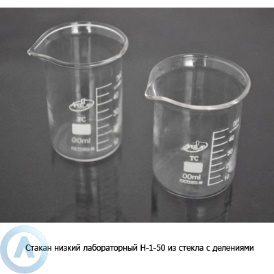 Обьем-50млВысота-60ммДиаметр-42ммhttps://www.moslabo.ru/production/labpos/labstakan/stakan-vysokiy-laboratornyy-v-1-50-iz-stekla-s-deleniyami/ Обьем-50млВысота-60ммДиаметр-42ммhttps://www.moslabo.ru/production/labpos/labstakan/stakan-vysokiy-laboratornyy-v-1-50-iz-stekla-s-deleniyami/ Обьем-50млВысота-60ммДиаметр-42ммhttps://www.moslabo.ru/production/labpos/labstakan/stakan-vysokiy-laboratornyy-v-1-50-iz-stekla-s-deleniyami/ штшт734Стакан химический вместимостью 600 см3 Стакан химический вместимостью 600 см3 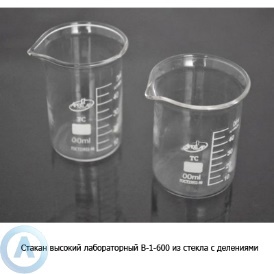 Обьем-600млВысота-150ммДиаметр-80ммhttps://www.moslabo.ru/production/labpos/labstakan/stakan-vysokiy-laboratornyy-v-1-600-iz-stekla-s-deleniyami/ Обьем-600млВысота-150ммДиаметр-80ммhttps://www.moslabo.ru/production/labpos/labstakan/stakan-vysokiy-laboratornyy-v-1-600-iz-stekla-s-deleniyami/ Обьем-600млВысота-150ммДиаметр-80ммhttps://www.moslabo.ru/production/labpos/labstakan/stakan-vysokiy-laboratornyy-v-1-600-iz-stekla-s-deleniyami/ штшт335Стакан стеклянный лабораторные 1000 см3 Стакан стеклянный лабораторные 1000 см3 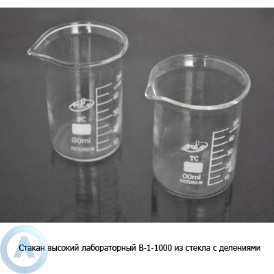 Обьем-1000млhttps://www.moslabo.ru/production/labpos/labstakan/stakan-vysokiy-laboratornyy-v-1-1000-iz-stekla-s-deleniyami/ Обьем-1000млhttps://www.moslabo.ru/production/labpos/labstakan/stakan-vysokiy-laboratornyy-v-1-1000-iz-stekla-s-deleniyami/ Обьем-1000млhttps://www.moslabo.ru/production/labpos/labstakan/stakan-vysokiy-laboratornyy-v-1-1000-iz-stekla-s-deleniyami/ штшт136Стакан стеклянный лабораторные 400 см3 Стакан стеклянный лабораторные 400 см3 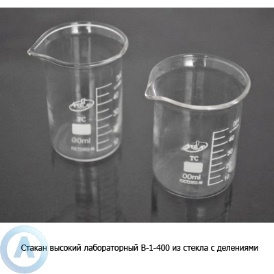 Обьем-400млВысота-130ммДиаметр-70ммhttps://www.moslabo.ru/production/labpos/labstakan/stakan-vysokiy-laboratornyy-v-1-400-iz-stekla-s-deleniyami/ Обьем-400млВысота-130ммДиаметр-70ммhttps://www.moslabo.ru/production/labpos/labstakan/stakan-vysokiy-laboratornyy-v-1-400-iz-stekla-s-deleniyami/ Обьем-400млВысота-130ммДиаметр-70ммhttps://www.moslabo.ru/production/labpos/labstakan/stakan-vysokiy-laboratornyy-v-1-400-iz-stekla-s-deleniyami/ штшт237Цилиндр мерный  вместимостью 50,00 см3Цилиндр мерный  вместимостью 50,00 см3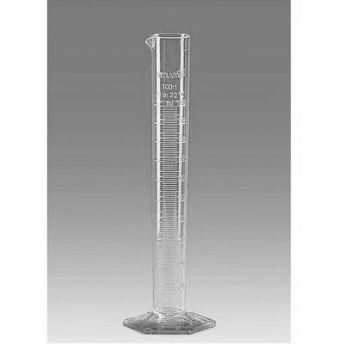 Обьем-50млВысота-199ммДиаметр-28ммОбьем-50млВысота-199ммДиаметр-28ммОбьем-50млВысота-199ммДиаметр-28ммштшт238Цилиндр мерный , вместимостью 25 см3Цилиндр мерный , вместимостью 25 см3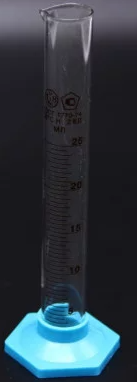 Вместимость:25 млЦена деления:0.5 млДопустимая погрешность (мл):±0.5
https://himmedsnab.ru/product/cilindr-mernyj-3-25-2-na-plastmassovom-osnovanii/ Вместимость:25 млЦена деления:0.5 млДопустимая погрешность (мл):±0.5
https://himmedsnab.ru/product/cilindr-mernyj-3-25-2-na-plastmassovom-osnovanii/ Вместимость:25 млЦена деления:0.5 млДопустимая погрешность (мл):±0.5
https://himmedsnab.ru/product/cilindr-mernyj-3-25-2-na-plastmassovom-osnovanii/ штшт239Цилиндр мерный , вместимостью100 см3Цилиндр мерный , вместимостью100 см3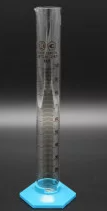 Вместимость:100 млЦена деления:1 млДопустимая погрешность (мл):±1.0Исполнение:3
https://himmedsnab.ru/product/cilindr-mernyj-3-100-2-gost-1770-74/ Вместимость:100 млЦена деления:1 млДопустимая погрешность (мл):±1.0Исполнение:3
https://himmedsnab.ru/product/cilindr-mernyj-3-100-2-gost-1770-74/ Вместимость:100 млЦена деления:1 млДопустимая погрешность (мл):±1.0Исполнение:3
https://himmedsnab.ru/product/cilindr-mernyj-3-100-2-gost-1770-74/ штшт240Цилиндр мерный, вместимостью 10  см3Цилиндр мерный, вместимостью 10  см3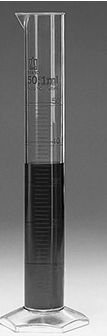 Вместимость:10 млЦена деления:0,2 млДопустимая погрешность (мл):±0,1https://www.moslabo.ru/production/labpos/posudaizplastika/mernyj-cilindr-brand-iz-pmp-na-10-ml-s-nosikom-avtoklaviruemyj-klass-a-vysotoj-145-mm/ Вместимость:10 млЦена деления:0,2 млДопустимая погрешность (мл):±0,1https://www.moslabo.ru/production/labpos/posudaizplastika/mernyj-cilindr-brand-iz-pmp-na-10-ml-s-nosikom-avtoklaviruemyj-klass-a-vysotoj-145-mm/ Вместимость:10 млЦена деления:0,2 млДопустимая погрешность (мл):±0,1https://www.moslabo.ru/production/labpos/posudaizplastika/mernyj-cilindr-brand-iz-pmp-na-10-ml-s-nosikom-avtoklaviruemyj-klass-a-vysotoj-145-mm/ штшт241Термометр ртутный лабораторный стеклянный до 100 СТермометр ртутный лабораторный стеклянный до 100 С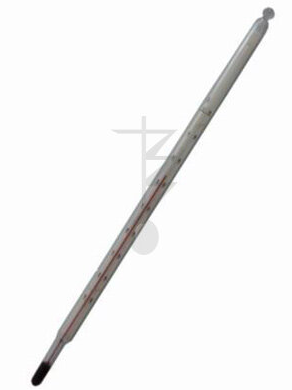 Диапазон измерений термометра:От 0С до 100СТермометрическая жидкость:ртутьЦена деления термометра:1Исполнение термометра:1https://www.thermopribor.com/product/1845/ Диапазон измерений термометра:От 0С до 100СТермометрическая жидкость:ртутьЦена деления термометра:1Исполнение термометра:1https://www.thermopribor.com/product/1845/ Диапазон измерений термометра:От 0С до 100СТермометрическая жидкость:ртутьЦена деления термометра:1Исполнение термометра:1https://www.thermopribor.com/product/1845/ штшт-42Часы песочные 10 минЧасы песочные 10 мин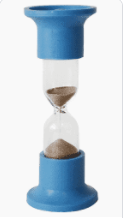 Длительность часов:10 минhttps://www.ozon.ru/product/chasy-pesochnye-nastolnye-chpn-10-na-10-min-161379852/?gclid=Cj0KCQiAmeKQBhDvARIsAHJ7mF6LglwUShmbBKwiLplthVafxm27ZeNSTxzr_iGnBG404pnU1GZahW4aAg8lEALw_wcB&sh=is0TkgAAAA&utm_campaign=RF_Product_Shopping_Smart_newclients_SSC&utm_medium=cpc&utm_source=google Длительность часов:10 минhttps://www.ozon.ru/product/chasy-pesochnye-nastolnye-chpn-10-na-10-min-161379852/?gclid=Cj0KCQiAmeKQBhDvARIsAHJ7mF6LglwUShmbBKwiLplthVafxm27ZeNSTxzr_iGnBG404pnU1GZahW4aAg8lEALw_wcB&sh=is0TkgAAAA&utm_campaign=RF_Product_Shopping_Smart_newclients_SSC&utm_medium=cpc&utm_source=google Длительность часов:10 минhttps://www.ozon.ru/product/chasy-pesochnye-nastolnye-chpn-10-na-10-min-161379852/?gclid=Cj0KCQiAmeKQBhDvARIsAHJ7mF6LglwUShmbBKwiLplthVafxm27ZeNSTxzr_iGnBG404pnU1GZahW4aAg8lEALw_wcB&sh=is0TkgAAAA&utm_campaign=RF_Product_Shopping_Smart_newclients_SSC&utm_medium=cpc&utm_source=google штшт-ХИМИЧЕСКИЕ РЕАКТИВЫ  ( на 1 рабочее место)ХИМИЧЕСКИЕ РЕАКТИВЫ  ( на 1 рабочее место)ХИМИЧЕСКИЕ РЕАКТИВЫ  ( на 1 рабочее место)ХИМИЧЕСКИЕ РЕАКТИВЫ  ( на 1 рабочее место)ХИМИЧЕСКИЕ РЕАКТИВЫ  ( на 1 рабочее место)ХИМИЧЕСКИЕ РЕАКТИВЫ  ( на 1 рабочее место)ХИМИЧЕСКИЕ РЕАКТИВЫ  ( на 1 рабочее место)ХИМИЧЕСКИЕ РЕАКТИВЫ  ( на 1 рабочее место)ХИМИЧЕСКИЕ РЕАКТИВЫ  ( на 1 рабочее место)ХИМИЧЕСКИЕ РЕАКТИВЫ  ( на 1 рабочее место)ХИМИЧЕСКИЕ РЕАКТИВЫ  ( на 1 рабочее место)№п/пНаименованиеНаименованиеНаименованиеНаименованиеоборудованияилиинструмента,илимебелиТехнические характеристики оборудования, инструментови ссылкана сайт производителя,поставщикаТехнические характеристики оборудования, инструментови ссылкана сайт производителя,поставщикаЕд.измеренияЕд.измеренияЕд.измеренияНеобходимоекол-во1Кислота ортофосфорная, хчКислота ортофосфорная, хчКислота ортофосфорная, хч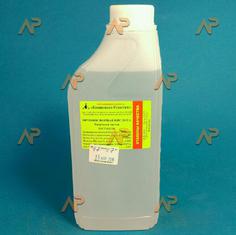 https://lenreactiv.ru/shop/himicheskaya/himicheskie_reaktivy/200202/https://lenreactiv.ru/shop/himicheskaya/himicheskie_reaktivy/200202/ллл0,12Вода дистиллированнаяВода дистиллированнаяВода дистиллированная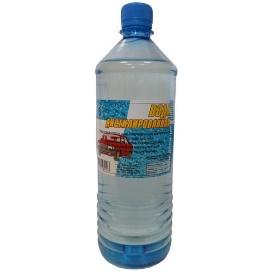 https://mrmag.ru/shop/rastvoriteli_atseton_uayt_spirit_kerosin/voda_distillirovannaya_1_l?gclid=Cj0KCQiAmeKQBhDvARIsAHJ7mF7uyAFynuGubIZ5sFtFIiwaoi_KbatLWID5UA8XQU7DfRh6uxGZFoUaAjUQEALw_wcB https://mrmag.ru/shop/rastvoriteli_atseton_uayt_spirit_kerosin/voda_distillirovannaya_1_l?gclid=Cj0KCQiAmeKQBhDvARIsAHJ7mF7uyAFynuGubIZ5sFtFIiwaoi_KbatLWID5UA8XQU7DfRh6uxGZFoUaAjUQEALw_wcB ллл103Натрия гидроокись фиксанал 0,1 нНатрия гидроокись фиксанал 0,1 нНатрия гидроокись фиксанал 0,1 н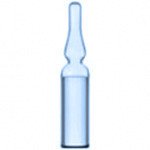 https://pcgroup.ru/products/standart-titr-magnij-sernokislyj-magnij-sulfat-01-h/  https://pcgroup.ru/products/standart-titr-magnij-sernokislyj-magnij-sulfat-01-h/  упаковкаупаковкаупаковка1ОБЩАЯ РАБОЧАЯ ПЛОЩАДКА КОНКУРСАНТОВОБЩАЯ РАБОЧАЯ ПЛОЩАДКА КОНКУРСАНТОВОБЩАЯ РАБОЧАЯ ПЛОЩАДКА КОНКУРСАНТОВОБЩАЯ РАБОЧАЯ ПЛОЩАДКА КОНКУРСАНТОВОБЩАЯ РАБОЧАЯ ПЛОЩАДКА КОНКУРСАНТОВОБЩАЯ РАБОЧАЯ ПЛОЩАДКА КОНКУРСАНТОВОБЩАЯ РАБОЧАЯ ПЛОЩАДКА КОНКУРСАНТОВОБЩАЯ РАБОЧАЯ ПЛОЩАДКА КОНКУРСАНТОВОБЩАЯ РАБОЧАЯ ПЛОЩАДКА КОНКУРСАНТОВОБЩАЯ РАБОЧАЯ ПЛОЩАДКА КОНКУРСАНТОВОБЩАЯ РАБОЧАЯ ПЛОЩАДКА КОНКУРСАНТОВ№п/пНаименованиеНаименованиеНаименованиеНаименованиеоборудованияилиинструмента,илимебелиТехническиехарактеристикиоборудования,инструментовиссылкана сайт производителя,поставщикаТехническиехарактеристикиоборудования,инструментовиссылкана сайт производителя,поставщикаЕд.измеренияЕд.измеренияЕд.измеренияНеобходимоекол-во1Аквадистилятор
 с отдельным автоматом  на 380 В Аквадистилятор
 с отдельным автоматом  на 380 В Аквадистилятор
 с отдельным автоматом  на 380 В 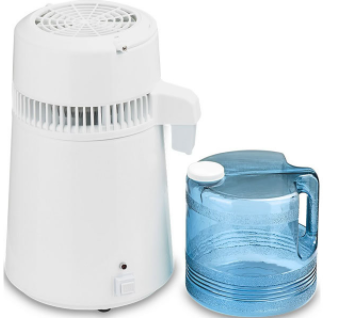 Способ очистки дистилляцияhttps://sbermegamarket.ru/catalog/details/akvadistillyator-bytovoy-hr-1-armed-600000462394/#?details_block=spec Способ очистки дистилляцияhttps://sbermegamarket.ru/catalog/details/akvadistillyator-bytovoy-hr-1-armed-600000462394/#?details_block=spec штштшт12Сушильный шкаф UT-4620Сушильный шкаф UT-4620Сушильный шкаф UT-4620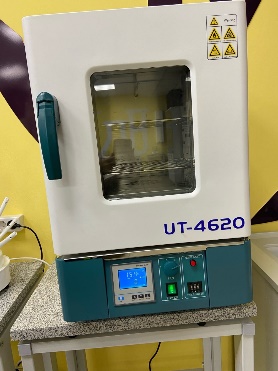 Обьем камеры 30лДлина, мм: 615Высота, мм: 850Ширина, мм: 610Вес 45кгhttps://ulabrus.ru/katalog_tovarov1/obwelaboratornoe_oborudovanie/shkafy_sushilnye/ut4620_shkaf_sushilnyj_30_l/ Обьем камеры 30лДлина, мм: 615Высота, мм: 850Ширина, мм: 610Вес 45кгhttps://ulabrus.ru/katalog_tovarov1/obwelaboratornoe_oborudovanie/shkafy_sushilnye/ut4620_shkaf_sushilnyj_30_l/ штштшт13Устройство для сушки лабораторной посуды ПЭ-2000Устройство для сушки лабораторной посуды ПЭ-2000Устройство для сушки лабораторной посуды ПЭ-2000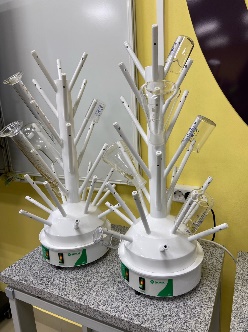 Габаритные размеры - 300х360х640 мм;
- Масса - 5,0 кг.https://lab-oborudovanie.ru/ustrojstvo-dlya-sushki-posudyi-pe-2000?utm_medium=cpc&utm_source=priceru-gmc&utm_campaign=629480700&utm_content=1401078552 Габаритные размеры - 300х360х640 мм;
- Масса - 5,0 кг.https://lab-oborudovanie.ru/ustrojstvo-dlya-sushki-posudyi-pe-2000?utm_medium=cpc&utm_source=priceru-gmc&utm_campaign=629480700&utm_content=1401078552 штштшт14Шкаф вытяжной с освещением Шкаф вытяжной с освещением Шкаф вытяжной с освещением 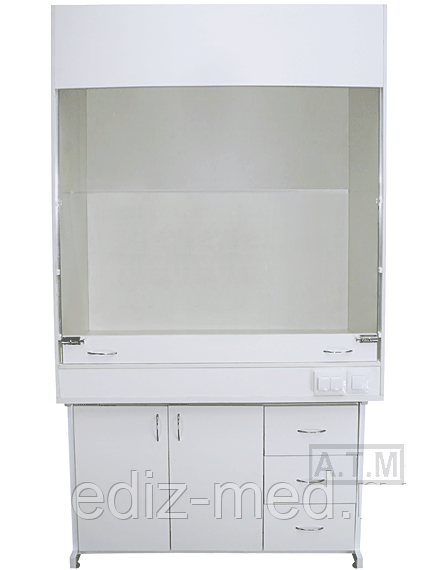 Ширина:1225 Глубина:615  Высота:2150Объем:1,44 м.куб
Вес в упаковке:120 кгШирина:1225 Глубина:615  Высота:2150Объем:1,44 м.куб
Вес в упаковке:120 кгштштшт35Весы лабораторные электронные  МЛ «Ньютон-1»Весы лабораторные электронные  МЛ «Ньютон-1»Весы лабораторные электронные  МЛ «Ньютон-1»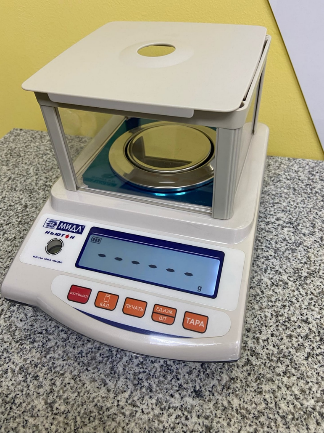 Наибольший предел взвешивания:1000 гНаименьший предел взвешивания:0,2 гПогрешность, дискрета:0,01 гГабариты упаковки:31,8х25,6х12,5https://www.middle.ru/goods/vesi-ml-1-ii-vzha-001-145h125-nyuton-1-d-001 Наибольший предел взвешивания:1000 гНаименьший предел взвешивания:0,2 гПогрешность, дискрета:0,01 гГабариты упаковки:31,8х25,6х12,5https://www.middle.ru/goods/vesi-ml-1-ii-vzha-001-145h125-nyuton-1-d-001 штштшт36Весы электронные аналитические OHAUS модель PX224Весы электронные аналитические OHAUS модель PX224Весы электронные аналитические OHAUS модель PX224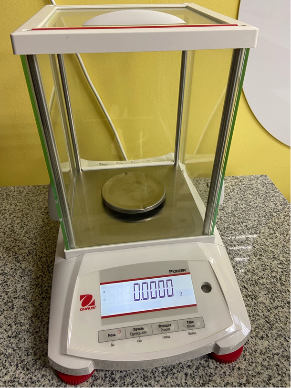 Max:220gТочность:0,1мгhttps://www.mirvesov.ru/laboratornye-vesy-analiticheskie/8297.htm?utm_source=google&utm_medium=cpc&utm_campaign=lv_torgovaya|{campaign_id}&utm_content=|{gbid}|{ad_id}|{source}|{device_type}|{region_id}|b0&gclid=Cj0KCQiAmeKQBhDvARIsAHJ7mF59JJ0wXO6Y4E-rzDBFGW4BaTCk31hPNgktMkvbjzfapK9hXJvA_wYaAoBCEALw_wcB Max:220gТочность:0,1мгhttps://www.mirvesov.ru/laboratornye-vesy-analiticheskie/8297.htm?utm_source=google&utm_medium=cpc&utm_campaign=lv_torgovaya|{campaign_id}&utm_content=|{gbid}|{ad_id}|{source}|{device_type}|{region_id}|b0&gclid=Cj0KCQiAmeKQBhDvARIsAHJ7mF59JJ0wXO6Y4E-rzDBFGW4BaTCk31hPNgktMkvbjzfapK9hXJvA_wYaAoBCEALw_wcB штштшт27Плита нагревательная LOIH LH-302Плита нагревательная LOIH LH-302Плита нагревательная LOIH LH-302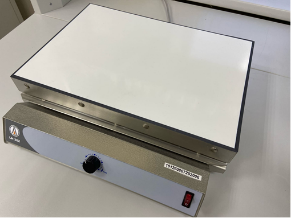 Max t C=100Размеры:600х530х190https://ued-lab.ru/catalog/obshchelaboratornoe-oborudovanie/kolbonagrevateli-i-plitki/plitki/laboratornaya-nagrevatelnaya-plitka-hp-6/ Max t C=100Размеры:600х530х190https://ued-lab.ru/catalog/obshchelaboratornoe-oborudovanie/kolbonagrevateli-i-plitki/plitki/laboratornaya-nagrevatelnaya-plitka-hp-6/ штштшт48МФУ сетевойМФУ сетевойМФУ сетевой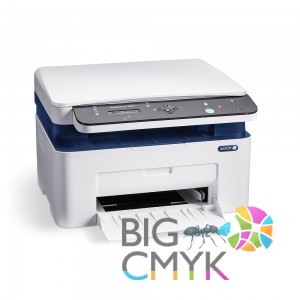 https://bigcmyk.ru/shop/product/3025v_bi-xerox-workcentre-3025bi https://bigcmyk.ru/shop/product/3025v_bi-xerox-workcentre-3025bi штштшт1МЕБЕЛЬ (НА ВСЕХ КОНКУРСАНТОВ)МЕБЕЛЬ (НА ВСЕХ КОНКУРСАНТОВ)МЕБЕЛЬ (НА ВСЕХ КОНКУРСАНТОВ)МЕБЕЛЬ (НА ВСЕХ КОНКУРСАНТОВ)МЕБЕЛЬ (НА ВСЕХ КОНКУРСАНТОВ)МЕБЕЛЬ (НА ВСЕХ КОНКУРСАНТОВ)МЕБЕЛЬ (НА ВСЕХ КОНКУРСАНТОВ)МЕБЕЛЬ (НА ВСЕХ КОНКУРСАНТОВ)МЕБЕЛЬ (НА ВСЕХ КОНКУРСАНТОВ)МЕБЕЛЬ (НА ВСЕХ КОНКУРСАНТОВ)МЕБЕЛЬ (НА ВСЕХ КОНКУРСАНТОВ)№п/пНаименованиеНаименованиеНаименованиеНаименованиеоборудованияилиинструмента,илимебелиТехническиехарактеристикиоборудования,инструментовиссылкана сайт производителя,поставщикаТехническиехарактеристикиоборудования,инструментовиссылкана сайт производителя,поставщикаЕд.измеренияЕд.измеренияЕд.измеренияНеобходимоекол-во1Стол  офисныйСтол  офисныйСтол  офисный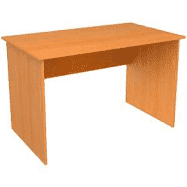 ВЫСОТА: 750 мм, ШИРИНА: 1200 мм, ГЛУБИНА: 700 мм.https://tob.ru/catalog/stolyi-ofisnyie-vektor/?itemId=288&utm_source=google&utm_medium=cpc&utm_campaign=tovarnaya_tov&utm_content=60841718327&utm_term=&gclid=Cj0KCQiAmeKQBhDvARIsAHJ7mF7JE5PYYOh2Qzu9OoJrzcMW5N0siZx9bkG8LS9JSz8WG8ROmQ7Ngv4aAiIEEALw_wcB ВЫСОТА: 750 мм, ШИРИНА: 1200 мм, ГЛУБИНА: 700 мм.https://tob.ru/catalog/stolyi-ofisnyie-vektor/?itemId=288&utm_source=google&utm_medium=cpc&utm_campaign=tovarnaya_tov&utm_content=60841718327&utm_term=&gclid=Cj0KCQiAmeKQBhDvARIsAHJ7mF7JE5PYYOh2Qzu9OoJrzcMW5N0siZx9bkG8LS9JSz8WG8ROmQ7Ngv4aAiIEEALw_wcB штштшт52Табурет Табурет Табурет 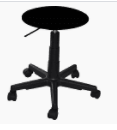 https://www.komus.ru/katalog/mebel/ofisnye-kresla-i-stulya/kresla-dlya-proizvodstv-i-laboratorij/taburet-laboratornyj-talli-chernyj-iskusstvennaya-kozha-plastik-/p/497370/?utm_campaign=market-gmc_kazan-vse-op_z1-prv-ntr-ntm-v4&utm_source=market-begun_gmc-prc-v4&utm_term=497370 https://www.komus.ru/katalog/mebel/ofisnye-kresla-i-stulya/kresla-dlya-proizvodstv-i-laboratorij/taburet-laboratornyj-talli-chernyj-iskusstvennaya-kozha-plastik-/p/497370/?utm_campaign=market-gmc_kazan-vse-op_z1-prv-ntr-ntm-v4&utm_source=market-begun_gmc-prc-v4&utm_term=497370 штштшт63Стеллаж под реактивы и посуду Стеллаж под реактивы и посуду Стеллаж под реактивы и посуду 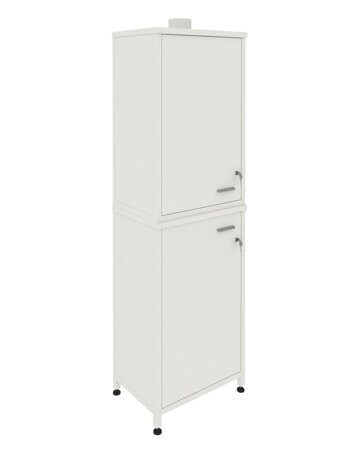 600х600х1950https://eco-analytika.com/laboratornaya-mebel-ekros/ekologiya/shkafi-dlja-hranenyja-posudy-reaktivov 600х600х1950https://eco-analytika.com/laboratornaya-mebel-ekros/ekologiya/shkafi-dlja-hranenyja-posudy-reaktivov штштшт14Шкаф вытяжной с освещением Шкаф вытяжной с освещением Шкаф вытяжной с освещением 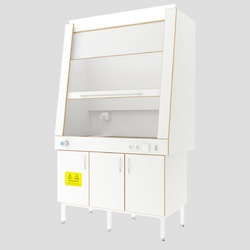 60 Вт  940х750х2050https://www.sovlab.ru/shkaf-vytyazhnoj-sovlab-1200-shvtr.html 60 Вт  940х750х2050https://www.sovlab.ru/shkaf-vytyazhnoj-sovlab-1200-shvtr.html штштшт35Стол-мойка   с глубокой раковиной и  высоким смесителемСтол-мойка   с глубокой раковиной и  высоким смесителемСтол-мойка   с глубокой раковиной и  высоким смесителем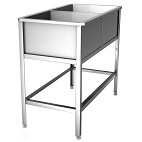 1000х530х870https://torgpit.ru/vanna-moechnaya-dvukhsektsionnaya-vm-2/vanna-moechnaya-dvukhsektsionnaya-hessen-vmo-2-53.html?utm_source=google&utm_medium=cpc&utm_campaign=merchant&utm_network=g&utm_term=&gclid=Cj0KCQiAmeKQBhDvARIsAHJ7mF7q4QsEdTORp9I6CJKjQymvX1OuCpEoi7o4gcuj9BwtGA159o4_2JUaAiUhEALw_wcB 1000х530х870https://torgpit.ru/vanna-moechnaya-dvukhsektsionnaya-vm-2/vanna-moechnaya-dvukhsektsionnaya-hessen-vmo-2-53.html?utm_source=google&utm_medium=cpc&utm_campaign=merchant&utm_network=g&utm_term=&gclid=Cj0KCQiAmeKQBhDvARIsAHJ7mF7q4QsEdTORp9I6CJKjQymvX1OuCpEoi7o4gcuj9BwtGA159o4_2JUaAiUhEALw_wcB штштшт26Стол лабораторный  усиленный  для сушильного шкафа Стол лабораторный  усиленный  для сушильного шкафа Стол лабораторный  усиленный  для сушильного шкафа 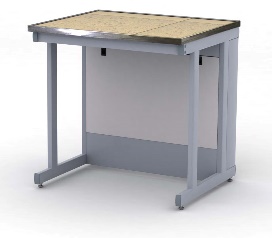 http://www.expertmebel.com/catalog/laboratornaya_mebel/stoly/stol_laboratornyy_usilennyy/ http://www.expertmebel.com/catalog/laboratornaya_mebel/stoly/stol_laboratornyy_usilennyy/ штштшт17Стол для весов антивибрационный   Стол для весов антивибрационный   Стол для весов антивибрационный   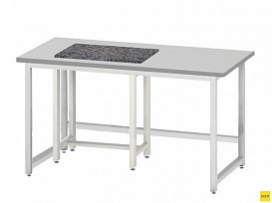 1200×600×750 ммhttps://www.dia-m.ru/catalog/lab/stoly-dlya-vesov/ 1200×600×750 ммhttps://www.dia-m.ru/catalog/lab/stoly-dlya-vesov/ штштшт38Стол для хранения средств индивидуальной защитыСтол для хранения средств индивидуальной защитыСтол для хранения средств индивидуальной защиты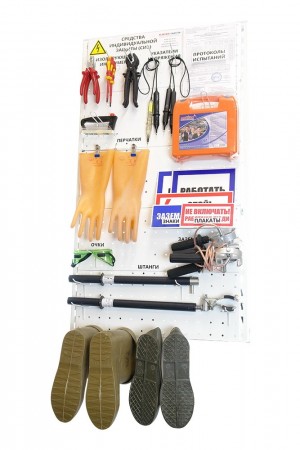 Размер
ширина – 755 мм
высота – 1030 мм;Размер
ширина – 755 мм
высота – 1030 мм;штштшт19Стол для аквадистиллятораСтол для аквадистиллятораСтол для аквадистиллятора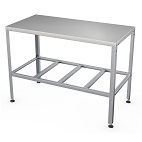 530х600х870ммhttps://torgpit.ru/stoly-razdelochnye-proizvodstvennye-bez-borta/stol-razdelochnyy-sr-2-530-600-e-alenta.html?utm_source=google&utm_medium=cpc&utm_campaign=merchant&utm_network=g&utm_term=&gclid=Cj0KCQiAmeKQBhDvARIsAHJ7mF5v4_GZFSwJ5lCHrx8pC2M8KO6An81MlS9tufKiISgZlsNEiq_EnIcaAnyVEALw_wcB 530х600х870ммhttps://torgpit.ru/stoly-razdelochnye-proizvodstvennye-bez-borta/stol-razdelochnyy-sr-2-530-600-e-alenta.html?utm_source=google&utm_medium=cpc&utm_campaign=merchant&utm_network=g&utm_term=&gclid=Cj0KCQiAmeKQBhDvARIsAHJ7mF5v4_GZFSwJ5lCHrx8pC2M8KO6An81MlS9tufKiISgZlsNEiq_EnIcaAnyVEALw_wcB штштшт110Стол лабораторный с химически стойким покрытиемСтол лабораторный с химически стойким покрытиемСтол лабораторный с химически стойким покрытием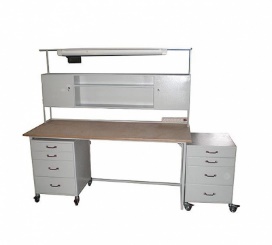 1500 х 750 х 1800 мм http://www.metmeb.ru/id/stol-laboratornyy-sl-1-723.html?gclid=Cj0KCQiAmeKQBhDvARIsAHJ7mF7FqBEtGjaJY-SV8i2JBbvPyztH9kzIYysTH6KCph2uL50X5LbWD5caAsI6EALw_wcB 1500 х 750 х 1800 мм http://www.metmeb.ru/id/stol-laboratornyy-sl-1-723.html?gclid=Cj0KCQiAmeKQBhDvARIsAHJ7mF7FqBEtGjaJY-SV8i2JBbvPyztH9kzIYysTH6KCph2uL50X5LbWD5caAsI6EALw_wcB штштшт311табурет-подставкатабурет-подставкатабурет-подставка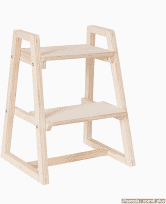 Ширина: 41смВысота:58 смВес:5,1 кгhttps://www.scandi.plus/ru/stulya-i-taburety/176-taburet-lestnica-110.html?gclid=Cj0KCQiAmeKQBhDvARIsAHJ7mF5uOZ6ZhAs8lbUfnp856N8-xPk42iMT0VGSz9mfob21jqqSx2h2l40aAl23EALw_wcB Ширина: 41смВысота:58 смВес:5,1 кгhttps://www.scandi.plus/ru/stulya-i-taburety/176-taburet-lestnica-110.html?gclid=Cj0KCQiAmeKQBhDvARIsAHJ7mF5uOZ6ZhAs8lbUfnp856N8-xPk42iMT0VGSz9mfob21jqqSx2h2l40aAl23EALw_wcB штштшт212Мусорная корзинаМусорная корзинаМусорная корзина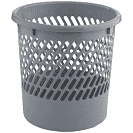 Корзина для бумаг 10 л260*260*270https://polimerbyt-shop.ru/uborka/korziny-dlya-musora/korzina-dlya-bumag/?utm_source=google_merchant&utm_medium=cpc&utm_content=909&type=%7Bsource_type%7D&source=%7Bsource%7D&added=%7Baddphrases%7D&block=%7Bposition_type%7D&pos=%7Bposition%7D&key=%7Bkeyword%7D&campaign=%7Bcampaign_id%7D&retargeting=%7Bretargeting_id%7D&ad=%7Bad_id%7D&phrase=%7Bphrase_id%7D&gbid=%7Bgbid%7D&device=%7Bdevice_type%7D&region=%7Bregion_id%7D&region_name=%7Bregion_name%7D&gclid=Cj0KCQiAmeKQBhDvARIsAHJ7mF5fy0-ugbzknwfd3ANqnbvrFFv_kxpZPyTQEnb-Yz6hI03XZNFE78MaAp2iEALw_wcB Корзина для бумаг 10 л260*260*270https://polimerbyt-shop.ru/uborka/korziny-dlya-musora/korzina-dlya-bumag/?utm_source=google_merchant&utm_medium=cpc&utm_content=909&type=%7Bsource_type%7D&source=%7Bsource%7D&added=%7Baddphrases%7D&block=%7Bposition_type%7D&pos=%7Bposition%7D&key=%7Bkeyword%7D&campaign=%7Bcampaign_id%7D&retargeting=%7Bretargeting_id%7D&ad=%7Bad_id%7D&phrase=%7Bphrase_id%7D&gbid=%7Bgbid%7D&device=%7Bdevice_type%7D&region=%7Bregion_id%7D&region_name=%7Bregion_name%7D&gclid=Cj0KCQiAmeKQBhDvARIsAHJ7mF5fy0-ugbzknwfd3ANqnbvrFFv_kxpZPyTQEnb-Yz6hI03XZNFE78MaAp2iEALw_wcB штштшт6РАСХОДНЫЕ МАТЕРИАЛЫ (НА ВСЕХ КОНКУРСАНТОВ)РАСХОДНЫЕ МАТЕРИАЛЫ (НА ВСЕХ КОНКУРСАНТОВ)РАСХОДНЫЕ МАТЕРИАЛЫ (НА ВСЕХ КОНКУРСАНТОВ)РАСХОДНЫЕ МАТЕРИАЛЫ (НА ВСЕХ КОНКУРСАНТОВ)РАСХОДНЫЕ МАТЕРИАЛЫ (НА ВСЕХ КОНКУРСАНТОВ)РАСХОДНЫЕ МАТЕРИАЛЫ (НА ВСЕХ КОНКУРСАНТОВ)РАСХОДНЫЕ МАТЕРИАЛЫ (НА ВСЕХ КОНКУРСАНТОВ)РАСХОДНЫЕ МАТЕРИАЛЫ (НА ВСЕХ КОНКУРСАНТОВ)РАСХОДНЫЕ МАТЕРИАЛЫ (НА ВСЕХ КОНКУРСАНТОВ)РАСХОДНЫЕ МАТЕРИАЛЫ (НА ВСЕХ КОНКУРСАНТОВ)РАСХОДНЫЕ МАТЕРИАЛЫ (НА ВСЕХ КОНКУРСАНТОВ)№п/пНаименованиеНаименованиеНаименованиеНаименованиеоборудованияилиинструмента,илимебелиТехническиехарактеристикиоборудования,инструментовиссылкана сайт производителя,поставщикаТехническиехарактеристикиоборудования,инструментовиссылкана сайт производителя,поставщикаЕд.измеренияЕд.измеренияЕд.измеренияНеобходимоекол-во1Цилиндр мерный  вместимостью 500,00 см3Цилиндр мерный  вместимостью 500,00 см3Цилиндр мерный  вместимостью 500,00 см3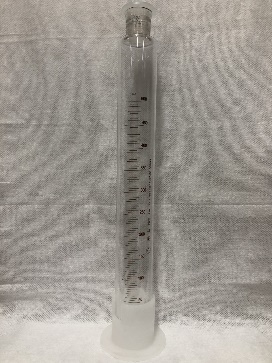 Цилиндр 2-500-2 ТУhttps://ruspribori.ru/p466408276-tsilindr-500.html?gclid=Cj0KCQiAmeKQBhDvARIsAHJ7mF7rLTTP_2B0K9Gti-a11M6kbrmgSV378GYvgE3r7EbA9M8SZnVOgVkaAlqOEALw_wcB Цилиндр 2-500-2 ТУhttps://ruspribori.ru/p466408276-tsilindr-500.html?gclid=Cj0KCQiAmeKQBhDvARIsAHJ7mF7rLTTP_2B0K9Gti-a11M6kbrmgSV378GYvgE3r7EbA9M8SZnVOgVkaAlqOEALw_wcB штштшт22Цилиндр мерный  вместимостью 1000,00 см3Цилиндр мерный  вместимостью 1000,00 см3Цилиндр мерный  вместимостью 1000,00 см3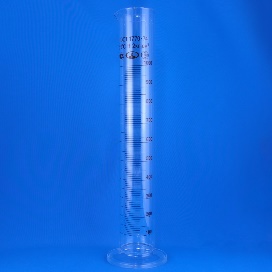 МЕРНЫЙ ЦИЛИНДР 1000 МЛhttps://xn----7sbabcoobyhqcvinbwkchc5ap7r.xn--p1ai/goods/mernyy_tsilindr_so_steklyannym_osnovaniem_obyemom_1000_ml?mod_id=237547042 МЕРНЫЙ ЦИЛИНДР 1000 МЛhttps://xn----7sbabcoobyhqcvinbwkchc5ap7r.xn--p1ai/goods/mernyy_tsilindr_so_steklyannym_osnovaniem_obyemom_1000_ml?mod_id=237547042 штштшт23Воронка (диаметр 100 мм )Воронка (диаметр 100 мм )Воронка (диаметр 100 мм )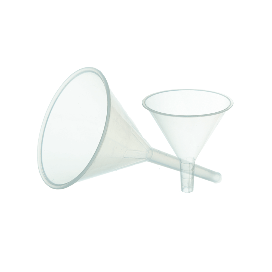 ВОРОНКА ЛАБОРАТОРНАЯ D 100 ММ, ПЛАСТИКhttps://alko-group.ru/goods/Voronka-laboratornaya-D-100-mm-plastik#show_tab_3 ВОРОНКА ЛАБОРАТОРНАЯ D 100 ММ, ПЛАСТИКhttps://alko-group.ru/goods/Voronka-laboratornaya-D-100-mm-plastik#show_tab_3 штштшт34Бумага индикаторная универсальнаяБумага индикаторная универсальнаяБумага индикаторная универсальная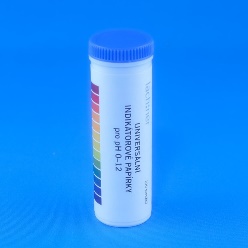 100 полосок в тубе pH 0 - 12https://satom.ru/p/178566566-indikatornaya-bumaga-universalnaya-100-polosok-v-tube-ph-0-12-ch/?e=1&i=6MEfYLU8iyAZFSsVnUgh5Zeh_kN 53kupQV3dq_cgKOkqqLj42uFXfEWJbJR9Q185t4vmExI-ArFAbCOcwCmZOjORHRRhuTDb0b6T5roXrM_bcjWvqEYSTyQw27Iu86taX6MuIqM2hQxYE0JXV5j0QkmcAHcPRZy-QciHzmWHEqSKcbwNbdEL5t2xr40YwLf-&gclid=Cj0KCQiAmeKQBhDvARIsAHJ7mF4i7VKNHLW-8Tj5ZoUa50nv0Z6bpw5igWODufP5ugrks6MVq4Ux8bkaAmsJEALw_wcB    100 полосок в тубе pH 0 - 12https://satom.ru/p/178566566-indikatornaya-bumaga-universalnaya-100-polosok-v-tube-ph-0-12-ch/?e=1&i=6MEfYLU8iyAZFSsVnUgh5Zeh_kN 53kupQV3dq_cgKOkqqLj42uFXfEWJbJR9Q185t4vmExI-ArFAbCOcwCmZOjORHRRhuTDb0b6T5roXrM_bcjWvqEYSTyQw27Iu86taX6MuIqM2hQxYE0JXV5j0QkmcAHcPRZy-QciHzmWHEqSKcbwNbdEL5t2xr40YwLf-&gclid=Cj0KCQiAmeKQBhDvARIsAHJ7mF4i7VKNHLW-8Tj5ZoUa50nv0Z6bpw5igWODufP5ugrks6MVq4Ux8bkaAmsJEALw_wcB    упаковкаупаковкаупаковка55Фильтровальная бумагаФильтровальная бумагаФильтровальная бумага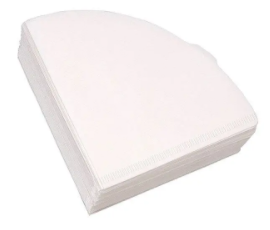 Фильтры бумажные для воронок 02-100w белые 100шт.https://justcoffee.ru/product/filtry-bumazhnye-dlya-voronok-hario-vcf-02-100w-belye-100sht-?gclid=Cj0KCQiAmeKQBhDvARIsAHJ7mF4TX9iwC8X6yErqLt9uZtdB5ysn7tNcWOi-8WOxghy41WiyORbEOjMaAlBUEALw_wcB Фильтры бумажные для воронок 02-100w белые 100шт.https://justcoffee.ru/product/filtry-bumazhnye-dlya-voronok-hario-vcf-02-100w-belye-100sht-?gclid=Cj0KCQiAmeKQBhDvARIsAHJ7mF4TX9iwC8X6yErqLt9uZtdB5ysn7tNcWOi-8WOxghy41WiyORbEOjMaAlBUEALw_wcB кгкгкг26Колба мерная с притертой пробкой вместимостью 2 дм3Колба мерная с притертой пробкой вместимостью 2 дм3Колба мерная с притертой пробкой вместимостью 2 дм3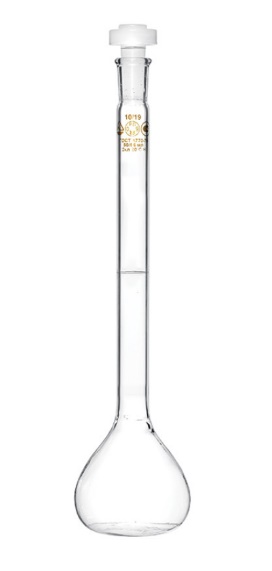 Мерная колба со стеклянной пробкой 1 класс точности 2000 млhttps://chelyabinsk.tiu.ru/p473068652-mernaya-kolba-steklyannoj.html?utm_source=google_pla&utm_medium=cpc&utm_content=pla&utm_campaign=pla_Chelyabinsk&gclid=Cj0KCQiAmeKQBhDvARIsAHJ7mF7XvX7pAvrvXKff2e54VUx-3WhaIYlyraCC_1i3mg38hDQzbzEFTRYaAvX_EALw_wcB Мерная колба со стеклянной пробкой 1 класс точности 2000 млhttps://chelyabinsk.tiu.ru/p473068652-mernaya-kolba-steklyannoj.html?utm_source=google_pla&utm_medium=cpc&utm_content=pla&utm_campaign=pla_Chelyabinsk&gclid=Cj0KCQiAmeKQBhDvARIsAHJ7mF7XvX7pAvrvXKff2e54VUx-3WhaIYlyraCC_1i3mg38hDQzbzEFTRYaAvX_EALw_wcB штштшт37Бутыль из тёмного стекла на 5 л.Бутыль из тёмного стекла на 5 л.Бутыль из тёмного стекла на 5 л.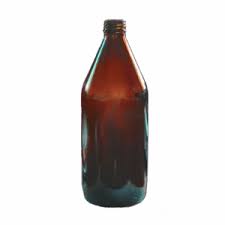 БВ-1-5000 бутылка винтовая 5000 мл коричневаяhttp://vitrumspb.com/catalog/bottle/БВ-1-5000 бутылка винтовая 5000 мл коричневаяhttp://vitrumspb.com/catalog/bottle/штштшт58Капельница с притёртой пробкой(вместимость 50 мл)Капельница с притёртой пробкой(вместимость 50 мл)Капельница с притёртой пробкой(вместимость 50 мл)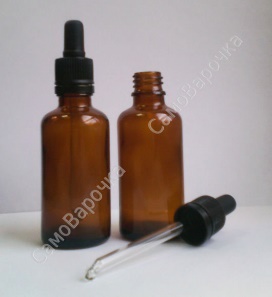 Объем 50 млГорло 18 ммhttps://samovarochka.ru/store/flakon-s-pipetkoy-steklo-50-ml.html?sku=1317&utm_source=googlemc&utm_medium=cpc&utm_campaign=merchant&utm_idproduct=1300&utm_mainarticulproduct=1300-11317&utm_id=1300&gclid=Cj0KCQiAmeKQBhDvARIsAHJ7mF58lAlnNaB9vSbVJPyMSxJDqMqBiE2cKTaTghJEI4UQ2VwNA7_-vyoaAuF3EALw_wcB Объем 50 млГорло 18 ммhttps://samovarochka.ru/store/flakon-s-pipetkoy-steklo-50-ml.html?sku=1317&utm_source=googlemc&utm_medium=cpc&utm_campaign=merchant&utm_idproduct=1300&utm_mainarticulproduct=1300-11317&utm_id=1300&gclid=Cj0KCQiAmeKQBhDvARIsAHJ7mF58lAlnNaB9vSbVJPyMSxJDqMqBiE2cKTaTghJEI4UQ2VwNA7_-vyoaAuF3EALw_wcB штштшт149Стаканчик для взвешивания (бюкс) 85/15 (82х50)Стаканчик для взвешивания (бюкс) 85/15 (82х50)Стаканчик для взвешивания (бюкс) 85/15 (82х50)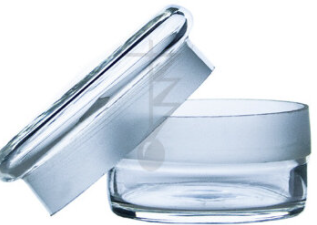 Стаканчик СН 85/15 ГОСТ 25336-82 (d-82, h-50 мм)https://www.thermopribor.com/product/2623/ Стаканчик СН 85/15 ГОСТ 25336-82 (d-82, h-50 мм)https://www.thermopribor.com/product/2623/ штштшт1410Стаканчик для взвешивания (бюкс) 60/14 (58х50)Стаканчик для взвешивания (бюкс) 60/14 (58х50)Стаканчик для взвешивания (бюкс) 60/14 (58х50)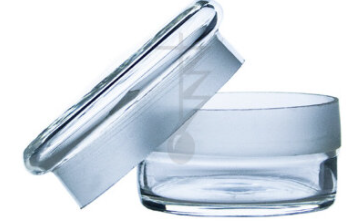 Стаканчик для взвешивания низкий СН 60/14 (d-58, h-50 мм) ГОСТ 25336-82Стаканчик для взвешивания низкий СН 60/14 (d-58, h-50 мм) ГОСТ 25336-82штштшт1411Стаканчик для взвешиванияБюксы 34/12Стаканчик для взвешиванияБюксы 34/12Стаканчик для взвешиванияБюксы 34/12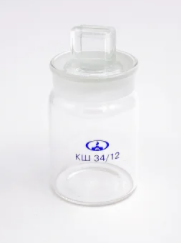 Вместимость: 45 млШлиф: 34/12Диаметр: 40ммВысота не более: 65ммВместимость: 45 млШлиф: 34/12Диаметр: 40ммВысота не более: 65ммштштшт1412Пробка силиконовая № 19 (16/35 мм, h=24 мм), без канала (на колбу 0,25 – 0,5 л)Пробка силиконовая № 19 (16/35 мм, h=24 мм), без канала (на колбу 0,25 – 0,5 л)Пробка силиконовая № 19 (16/35 мм, h=24 мм), без канала (на колбу 0,25 – 0,5 л)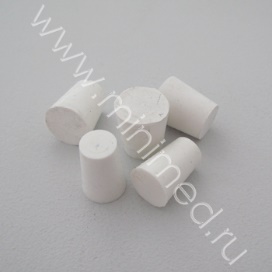 Меньший диаметр 16 мм

Больший диаметр 22 мм

Высота 25 мм

Материал силиконhttps://minimed.ru/product/1962/ Меньший диаметр 16 мм

Больший диаметр 22 мм

Высота 25 мм

Материал силиконhttps://minimed.ru/product/1962/ штштшт2713Пробка силиконовая № 20 (18/26 мм, h=32 мм), без канала (на колбу 0,5 -1,0 л)Пробка силиконовая № 20 (18/26 мм, h=32 мм), без канала (на колбу 0,5 -1,0 л)Пробка силиконовая № 20 (18/26 мм, h=32 мм), без канала (на колбу 0,5 -1,0 л)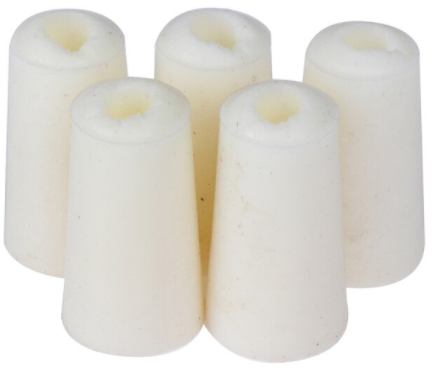 https://aliexpress.ru/item/4001230580957.html?_1ld=3127051_1&_randl_currency=RUB&_randl_shipto=RU&acnt=4173237791&aff_platform=jvru&aff_short_key=brxT3bLh&albad=535373645972&albag=125162848797&albagn=mbag&albch=dspl&albcp=13996700301&albkwd=pla-295891878649&campaignName=JVRU_CM_ALI_WEBall_RU_UA_sTRADE_ROAS_OCT_0_Perform&cn=13996700301&dp=Cj0KCQiAmeKQBhDvARIsAHJ7mF577UnhCjtN-WQegnnZakWFqUiRfJ51bwBx-lMXPXPqgu2ZYsX6Xr8aAhaREALw_wcB&feed_id=20&gclid=Cj0KCQiAmeKQBhDvARIsAHJ7mF577UnhCjtN-WQegnnZakWFqUiRfJ51bwBx-lMXPXPqgu2ZYsX6Xr8aAhaREALw_wcB&isdl=y&item_id=4001230580957&netw=u&sellermenu_hide=true&sku_id=10000015382823699&src=googleweb&tracelog=googleweb_jvru_mbag_13996700301&utm_campaign=JVRU_CM_ALI_WEBall_RU_UA_sTRADE_ROAS_OCT_0_Perform&utm_medium=mbag_cpc&utm_source=google https://aliexpress.ru/item/4001230580957.html?_1ld=3127051_1&_randl_currency=RUB&_randl_shipto=RU&acnt=4173237791&aff_platform=jvru&aff_short_key=brxT3bLh&albad=535373645972&albag=125162848797&albagn=mbag&albch=dspl&albcp=13996700301&albkwd=pla-295891878649&campaignName=JVRU_CM_ALI_WEBall_RU_UA_sTRADE_ROAS_OCT_0_Perform&cn=13996700301&dp=Cj0KCQiAmeKQBhDvARIsAHJ7mF577UnhCjtN-WQegnnZakWFqUiRfJ51bwBx-lMXPXPqgu2ZYsX6Xr8aAhaREALw_wcB&feed_id=20&gclid=Cj0KCQiAmeKQBhDvARIsAHJ7mF577UnhCjtN-WQegnnZakWFqUiRfJ51bwBx-lMXPXPqgu2ZYsX6Xr8aAhaREALw_wcB&isdl=y&item_id=4001230580957&netw=u&sellermenu_hide=true&sku_id=10000015382823699&src=googleweb&tracelog=googleweb_jvru_mbag_13996700301&utm_campaign=JVRU_CM_ALI_WEBall_RU_UA_sTRADE_ROAS_OCT_0_Perform&utm_medium=mbag_cpc&utm_source=google штштшт1814Пробка силиконовая № 22 (22/30 мм, h=25 мм), без канала (на колбу 1л)Пробка силиконовая № 22 (22/30 мм, h=25 мм), без канала (на колбу 1л)Пробка силиконовая № 22 (22/30 мм, h=25 мм), без канала (на колбу 1л)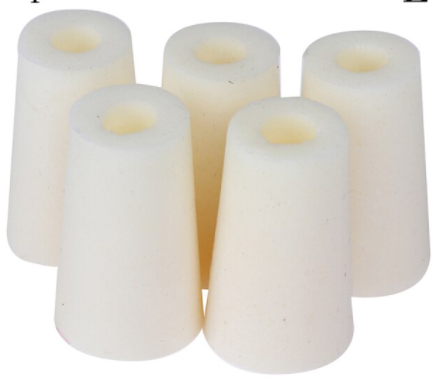 https://aliexpress.ru/item/4001230580957.html?_1ld=3127051_1&_randl_currency=RUB&_randl_shipto=RU&acnt=4173237791&aff_platform=jvru&aff_short_key=brxT3bLh&albad=535373645972&albag=125162848797&albagn=mbag&albch=dspl&albcp=13996700301&albkwd=pla-295891878649&campaignName=JVRU_CM_ALI_WEBall_RU_UA_sTRADE_ROAS_OCT_0_Perform&cn=13996700301&dp=Cj0KCQiAmeKQBhDvARIsAHJ7mF577UnhCjtN-WQegnnZakWFqUiRfJ51bwBx-lMXPXPqgu2ZYsX6Xr8aAhaREALw_wcB&feed_id=20&gclid=Cj0KCQiAmeKQBhDvARIsAHJ7mF577UnhCjtN-WQegnnZakWFqUiRfJ51bwBx-lMXPXPqgu2ZYsX6Xr8aAhaREALw_wcB&isdl=y&item_id=4001230580957&netw=u&sellermenu_hide=true&sku_id=10000015382823700&src=googleweb&tracelog=googleweb_jvru_mbag_13996700301&utm_campaign=JVRU_CM_ALI_WEBall_RU_UA_sTRADE_ROAS_OCT_0_Perform&utm_medium=mbag_cpc&utm_source=google https://aliexpress.ru/item/4001230580957.html?_1ld=3127051_1&_randl_currency=RUB&_randl_shipto=RU&acnt=4173237791&aff_platform=jvru&aff_short_key=brxT3bLh&albad=535373645972&albag=125162848797&albagn=mbag&albch=dspl&albcp=13996700301&albkwd=pla-295891878649&campaignName=JVRU_CM_ALI_WEBall_RU_UA_sTRADE_ROAS_OCT_0_Perform&cn=13996700301&dp=Cj0KCQiAmeKQBhDvARIsAHJ7mF577UnhCjtN-WQegnnZakWFqUiRfJ51bwBx-lMXPXPqgu2ZYsX6Xr8aAhaREALw_wcB&feed_id=20&gclid=Cj0KCQiAmeKQBhDvARIsAHJ7mF577UnhCjtN-WQegnnZakWFqUiRfJ51bwBx-lMXPXPqgu2ZYsX6Xr8aAhaREALw_wcB&isdl=y&item_id=4001230580957&netw=u&sellermenu_hide=true&sku_id=10000015382823700&src=googleweb&tracelog=googleweb_jvru_mbag_13996700301&utm_campaign=JVRU_CM_ALI_WEBall_RU_UA_sTRADE_ROAS_OCT_0_Perform&utm_medium=mbag_cpc&utm_source=google штштшт1015Пробка резиновая № 12,5 (на колбу 50, 100 мл)Пробка резиновая № 12,5 (на колбу 50, 100 мл)Пробка резиновая № 12,5 (на колбу 50, 100 мл)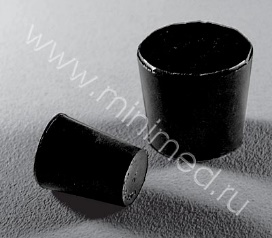 Меньший диаметр............. 10 мм

Больший диаметр.............. 15 мм

Высота............................. 22,5 мм

Материал.......................... резинаhttps://minimed.ru/product/1941/ Меньший диаметр............. 10 мм

Больший диаметр.............. 15 мм

Высота............................. 22,5 мм

Материал.......................... резинаhttps://minimed.ru/product/1941/ штштшт11016Пробка полипропиленовая  (на колбу 50, 100 мл)Пробка полипропиленовая  (на колбу 50, 100 мл)Пробка полипропиленовая  (на колбу 50, 100 мл)штштшт11017Пробка резиновая № 10 (на колбу 50)Пробка резиновая № 10 (на колбу 50)Пробка резиновая № 10 (на колбу 50)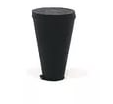 Пробка резиновая № 10 диаметром 12,1/8,1 ммhttps://aliexpress.ru/item/1005002379391988.html?_1ld=3127051_1&_randl_currency=RUB&_randl_shipto=RU&acnt=4173237791&aff_platform=jvru&aff_short_key=brxT3bLh&albad=535373645972&albag=125162848797&albagn=mbag&albch=dspl&albcp=13996700301&albkwd=pla-295891878649&campaignName=JVRU_CM_ALI_WEBall_RU_UA_sTRADE_ROAS_OCT_0_Perform&cn=13996700301&dp=CjwKCAiAgvKQBhBbEiwAaPQw3KxgQsc-sJKMHp0DyAxfvJjZZU-TvNzOl4Pi9YOJUYUWEkk1Hfn9TBoCawMQAvD_BwE&feed_id=20&gclid=CjwKCAiAgvKQBhBbEiwAaPQw3KxgQsc-sJKMHp0DyAxfvJjZZU-TvNzOl4Pi9YOJUYUWEkk1Hfn9TBoCawMQAvD_BwE&isdl=y&netw=u&sellermenu_hide=true&sku_id=12000020431289392&src=googleweb&tracelog=googleweb_jvru_mbag_13996700301&utm_campaign=JVRU_CM_ALI_WEBall_RU_UA_sTRADE_ROAS_OCT_0_Perform&utm_medium=mbag_cpc&utm_source=google Пробка резиновая № 10 диаметром 12,1/8,1 ммhttps://aliexpress.ru/item/1005002379391988.html?_1ld=3127051_1&_randl_currency=RUB&_randl_shipto=RU&acnt=4173237791&aff_platform=jvru&aff_short_key=brxT3bLh&albad=535373645972&albag=125162848797&albagn=mbag&albch=dspl&albcp=13996700301&albkwd=pla-295891878649&campaignName=JVRU_CM_ALI_WEBall_RU_UA_sTRADE_ROAS_OCT_0_Perform&cn=13996700301&dp=CjwKCAiAgvKQBhBbEiwAaPQw3KxgQsc-sJKMHp0DyAxfvJjZZU-TvNzOl4Pi9YOJUYUWEkk1Hfn9TBoCawMQAvD_BwE&feed_id=20&gclid=CjwKCAiAgvKQBhBbEiwAaPQw3KxgQsc-sJKMHp0DyAxfvJjZZU-TvNzOl4Pi9YOJUYUWEkk1Hfn9TBoCawMQAvD_BwE&isdl=y&netw=u&sellermenu_hide=true&sku_id=12000020431289392&src=googleweb&tracelog=googleweb_jvru_mbag_13996700301&utm_campaign=JVRU_CM_ALI_WEBall_RU_UA_sTRADE_ROAS_OCT_0_Perform&utm_medium=mbag_cpc&utm_source=google штштшт11018Ложка керамическая номер 1 длина 120 ммЛожка керамическая номер 1 длина 120 ммЛожка керамическая номер 1 длина 120 мм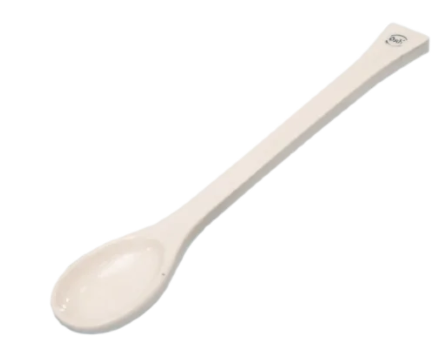 Длина: 120ммhttps://himmedsnab.ru/product/lozhka-farforovaya-1-120-mm/ Длина: 120ммhttps://himmedsnab.ru/product/lozhka-farforovaya-1-120-mm/ штштшт1419Ложка керамическая номер 2 длина 150 ммЛожка керамическая номер 2 длина 150 ммЛожка керамическая номер 2 длина 150 мм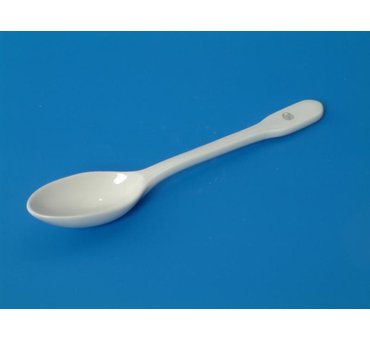 Ложка лабораторная №2.https://reahimpribor.ru/catalog/laboratornaya-posuda-iz-farfora/lozhka-farforovaya-n-2-150-mm.html Ложка лабораторная №2.https://reahimpribor.ru/catalog/laboratornaya-posuda-iz-farfora/lozhka-farforovaya-n-2-150-mm.html штштшт1420Палочка стеклянная L200 d5Палочка стеклянная L200 d5Палочка стеклянная L200 d5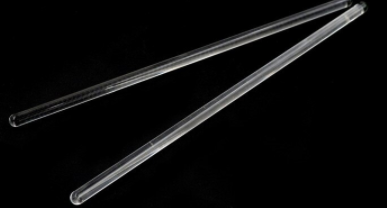 Палочка для перемешивания лабораторного стекла 6*200 ммhttps://aliexpress.ru/item/1005001975424452.html?_1ld=3127051_1&_randl_currency=RUB&_randl_shipto=RU&acnt=4173237791&aff_platform=jvru&aff_short_key=brxT3bLh&albad=535373645972&albag=125162848797&albagn=mbag&albch=dspl&albcp=13996700301&albkwd=pla-295891878649&campaignName=JVRU_CM_ALI_WEBall_RU_UA_sTRADE_ROAS_OCT_0_Perform&cn=13996700301&dp=CjwKCAiAgvKQBhBbEiwAaPQw3MeuEWGXPcTZKsWFvCOCIMcnVj4LXJjHBSJKK14t8RWbVdVUhIDNuhoCt6kQAvD_BwE&feed_id=20&gclid=CjwKCAiAgvKQBhBbEiwAaPQw3MeuEWGXPcTZKsWFvCOCIMcnVj4LXJjHBSJKK14t8RWbVdVUhIDNuhoCt6kQAvD_BwE&isdl=y&netw=u&sellermenu_hide=true&sku_id=12000018286459817&src=googleweb&tracelog=googleweb_jvru_mbag_13996700301&utm_campaign=JVRU_CM_ALI_WEBall_RU_UA_sTRADE_ROAS_OCT_0_Perform&utm_medium=mbag_cpc&utm_source=google Палочка для перемешивания лабораторного стекла 6*200 ммhttps://aliexpress.ru/item/1005001975424452.html?_1ld=3127051_1&_randl_currency=RUB&_randl_shipto=RU&acnt=4173237791&aff_platform=jvru&aff_short_key=brxT3bLh&albad=535373645972&albag=125162848797&albagn=mbag&albch=dspl&albcp=13996700301&albkwd=pla-295891878649&campaignName=JVRU_CM_ALI_WEBall_RU_UA_sTRADE_ROAS_OCT_0_Perform&cn=13996700301&dp=CjwKCAiAgvKQBhBbEiwAaPQw3MeuEWGXPcTZKsWFvCOCIMcnVj4LXJjHBSJKK14t8RWbVdVUhIDNuhoCt6kQAvD_BwE&feed_id=20&gclid=CjwKCAiAgvKQBhBbEiwAaPQw3MeuEWGXPcTZKsWFvCOCIMcnVj4LXJjHBSJKK14t8RWbVdVUhIDNuhoCt6kQAvD_BwE&isdl=y&netw=u&sellermenu_hide=true&sku_id=12000018286459817&src=googleweb&tracelog=googleweb_jvru_mbag_13996700301&utm_campaign=JVRU_CM_ALI_WEBall_RU_UA_sTRADE_ROAS_OCT_0_Perform&utm_medium=mbag_cpc&utm_source=google штштшт3021Палочка стеклянная L350 d7Палочка стеклянная L350 d7Палочка стеклянная L350 d7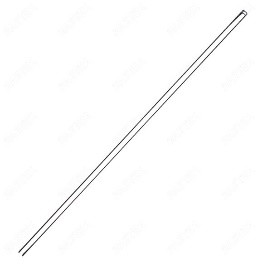 Мешалка стеклянная имеет диаметр 7 мм и длину 350 мм.https://labteh.com/pid33038/meshalka-steklyannaya-d7-mm-l350-mm Мешалка стеклянная имеет диаметр 7 мм и длину 350 мм.https://labteh.com/pid33038/meshalka-steklyannaya-d7-mm-l350-mm штштшт3022Лопатка (для сыпучих веществ) узкая Лопатка (для сыпучих веществ) узкая Лопатка (для сыпучих веществ) узкая 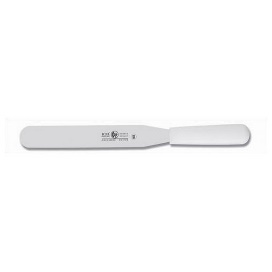 Лопатка L=30 см прямая узкаяhttps://trust-holod.ru/product/lopatka-l-30-sm-pryamaya-uzkaya-plast-ruchka-chernaya-icel-1-6/ Лопатка L=30 см прямая узкаяhttps://trust-holod.ru/product/lopatka-l-30-sm-pryamaya-uzkaya-plast-ruchka-chernaya-icel-1-6/ штштшт1423Кружка из полипропилена объемом 1000 мл, с носиком и ручкойКружка из полипропилена объемом 1000 мл, с носиком и ручкойКружка из полипропилена объемом 1000 мл, с носиком и ручкой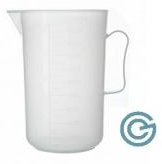 Стакан из полипропилена объемом 1000 мл, с носиком и ручкойhttps://shop.eximlab.ru/catalog/laboratornaya_posuda/plastikovaya_posuda/stakany_polipropilenovye/2725/ Стакан из полипропилена объемом 1000 мл, с носиком и ручкойhttps://shop.eximlab.ru/catalog/laboratornaya_posuda/plastikovaya_posuda/stakany_polipropilenovye/2725/ штштшт524Канистра для воды 5 лКанистра для воды 5 лКанистра для воды 5 л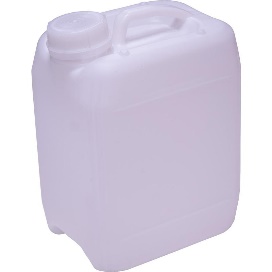 Канистра ПНД 5 л белая с крышкойhttps://www.komus.ru/katalog/upakovka-i-markirovka/vedra-kanistry-butyli/kanistry/kanistra-pnd-5-l-belaya-s-kryshkoj/p/419124/?utm_campaign=market-gmc_kazan-vse-op_z1-prv-ntr-ntm-v4&utm_source=market-begun_gmc-prc-v4&utm_term=419124 Канистра ПНД 5 л белая с крышкойhttps://www.komus.ru/katalog/upakovka-i-markirovka/vedra-kanistry-butyli/kanistry/kanistra-pnd-5-l-belaya-s-kryshkoj/p/419124/?utm_campaign=market-gmc_kazan-vse-op_z1-prv-ntr-ntm-v4&utm_source=market-begun_gmc-prc-v4&utm_term=419124 штштшт1425Лоток для посудыЛоток для посудыЛоток для посуды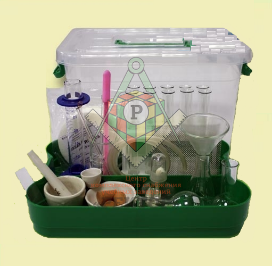 Лоток с лабораторной посудой и принадлежностямиhttps://www.rektor.ru/product/lotok_s_laboratornoy_posudoy_i_prinadlezhnostyami/ Лоток с лабораторной посудой и принадлежностямиhttps://www.rektor.ru/product/lotok_s_laboratornoy_posudoy_i_prinadlezhnostyami/ штштшт1426Пипетки Пастера объемом 3 млПипетки Пастера объемом 3 млПипетки Пастера объемом 3 мл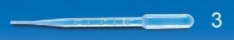 Пипетки Пастера VITLAB, объем 3,0 мл, PE-LDhttps://dv-expert.org/laboratornoe-oborudovanie/pipetki-iz-plastika/vitlab/pipetki-pastera-vitlab-obem-3-0-ml-pe-ld Пипетки Пастера VITLAB, объем 3,0 мл, PE-LDhttps://dv-expert.org/laboratornoe-oborudovanie/pipetki-iz-plastika/vitlab/pipetki-pastera-vitlab-obem-3-0-ml-pe-ld штштшт50027салфетка тканевая (микрофибра)салфетка тканевая (микрофибра)салфетка тканевая (микрофибра)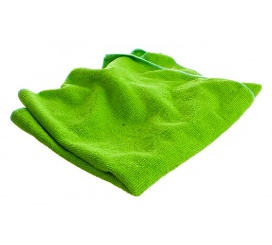 Салфетка из микрофибры A-VM, 50х60 см SR4027https://www.vseinstrumenti.ru/avtogarazhnoe-oborudovanie/avtohimija/avtokosmetika/salfetki-i-tryapki-dlya-avtomobilya/suhie/iz-mikrofibry/a-vm/50h60-sm-50-sht-sr4027/?utm_source=google&utm_medium=cpc&utm_campaign=&utm_content=ST:u|S:|AP:|PT:|P:|DT:c|RI:9051426|RN:9051426|CI:10556377656|GI:103827376069|PI:pla-309537683497|AI:448659977435|KW:&utm_term=&gclid=CjwKCAiAgvKQBhBbEiwAaPQw3A4lJyu4oGh1UO64Ir9YukcE4BkEmsjIocU9BS4XApB4GN7D36Q9cxoC4HoQAvD_BwE    Салфетка из микрофибры A-VM, 50х60 см SR4027https://www.vseinstrumenti.ru/avtogarazhnoe-oborudovanie/avtohimija/avtokosmetika/salfetki-i-tryapki-dlya-avtomobilya/suhie/iz-mikrofibry/a-vm/50h60-sm-50-sht-sr4027/?utm_source=google&utm_medium=cpc&utm_campaign=&utm_content=ST:u|S:|AP:|PT:|P:|DT:c|RI:9051426|RN:9051426|CI:10556377656|GI:103827376069|PI:pla-309537683497|AI:448659977435|KW:&utm_term=&gclid=CjwKCAiAgvKQBhBbEiwAaPQw3A4lJyu4oGh1UO64Ir9YukcE4BkEmsjIocU9BS4XApB4GN7D36Q9cxoC4HoQAvD_BwE    штштшт1428салфетка тканевая х/бсалфетка тканевая х/бсалфетка тканевая х/б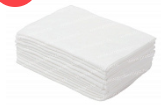 https://probiologic.ru/catalog/salfetki_nesterilnye/salfetka_vpityvayushchaya_spanleys_40_m2_20kh20sm_model_pr_060n/https://probiologic.ru/catalog/salfetki_nesterilnye/salfetka_vpityvayushchaya_spanleys_40_m2_20kh20sm_model_pr_060n/штштшт1429ерш для мытья посуды ерш для мытья посуды ерш для мытья посуды 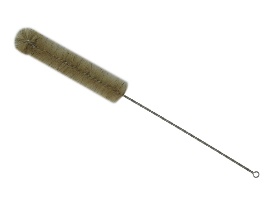 Ерш пробирочный 330х150х35 натуральная щетинаhttps://lab-oborudovanie.ru/ersh-probirochnyij-330x150x35?utm_medium=cpc&utm_source=priceru-gmc&utm_campaign=629480700&utm_content=1401095960 Ерш пробирочный 330х150х35 натуральная щетинаhttps://lab-oborudovanie.ru/ersh-probirochnyij-330x150x35?utm_medium=cpc&utm_source=priceru-gmc&utm_campaign=629480700&utm_content=1401095960 штштшт430губка для мытья посуды (10 штук в упаковке)губка для мытья посуды (10 штук в упаковке)губка для мытья посуды (10 штук в упаковке)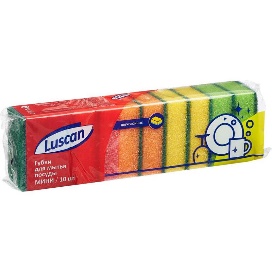 Губки для мытья посуды Luscan Мини поролоновые 80x50x26 мм 10 штук в упаковкеhttps://www.komus.ru/katalog/khozyajstvennye-tovary/tryapki-salfetki-gubki/gubki-dlya-mytya-posudy/gubki-dlya-mytya-posudy-luscan-mini-porolonovye-80x50x26-mm-10-shtuk-v-upakovke/p/549251/?utm_campaign=market-gmc_kazan-vse-op_z1-prv-ntr-ntm-v4&utm_source=market-begun_gmc-prc-v4&utm_term=549251 Губки для мытья посуды Luscan Мини поролоновые 80x50x26 мм 10 штук в упаковкеhttps://www.komus.ru/katalog/khozyajstvennye-tovary/tryapki-salfetki-gubki/gubki-dlya-mytya-posudy/gubki-dlya-mytya-posudy-luscan-mini-porolonovye-80x50x26-mm-10-shtuk-v-upakovke/p/549251/?utm_campaign=market-gmc_kazan-vse-op_z1-prv-ntr-ntm-v4&utm_source=market-begun_gmc-prc-v4&utm_term=549251 упаковкаупаковкаупаковка131мыло хозяйственноемыло хозяйственноемыло хозяйственное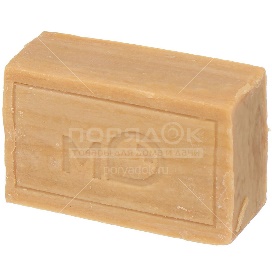 Мыло хозяйственное 72%, Меридиан, 200 г, ГОСТhttps://poryadok.ru/catalog/mylo_khozyaystvennoe/460032/?utm_source=google_ads&utm_medium=smart_shopping&utm_campaign=prk_smart_shopping&gclid=CjwKCAiAgvKQBhBbEiwAaPQw3EN3VFm2-PvNQaE2U3nLSfT2Ocs-NXvsbIS8jhyMFiYsMValAaBuihoCPQwQAvD_BwE Мыло хозяйственное 72%, Меридиан, 200 г, ГОСТhttps://poryadok.ru/catalog/mylo_khozyaystvennoe/460032/?utm_source=google_ads&utm_medium=smart_shopping&utm_campaign=prk_smart_shopping&gclid=CjwKCAiAgvKQBhBbEiwAaPQw3EN3VFm2-PvNQaE2U3nLSfT2Ocs-NXvsbIS8jhyMFiYsMValAaBuihoCPQwQAvD_BwE кусоккусоккусок132средство для мытья посуды средство для мытья посуды средство для мытья посуды 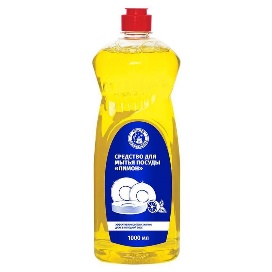 Средство для мытья посуды Лимон 1 лhttps://www.komus.ru/katalog/khozyajstvennye-tovary/sredstva-dlya-kukhni-i-mytya-posudy/sredstva-dlya-ruchnogo-mytya-posudy/sredstvo-dlya-mytya-posudy-limon-1-l/p/966400/?utm_campaign=market-gmc_kazan-vse-op_z1-prv-ntr-ntm-v4&utm_source=market-begun_gmc-prc-v4&utm_term=966400 Средство для мытья посуды Лимон 1 лhttps://www.komus.ru/katalog/khozyajstvennye-tovary/sredstva-dlya-kukhni-i-mytya-posudy/sredstva-dlya-ruchnogo-mytya-posudy/sredstvo-dlya-mytya-posudy-limon-1-l/p/966400/?utm_campaign=market-gmc_kazan-vse-op_z1-prv-ntr-ntm-v4&utm_source=market-begun_gmc-prc-v4&utm_term=966400 бутылкабутылкабутылка233санитайзерсанитайзерсанитайзер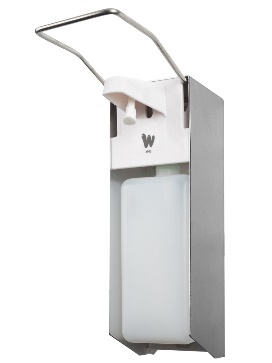 Локтевой дозатор для антисептика WHS X-2269, 1000 млhttps://www.wildberries.ru/catalog/13230783/detail.aspx?wb_tp=google_goods&wb_bnd=19518&utm_source=google&utm_medium=cpc&utm_campaign=c:6459735092/g:74727684222&gclid=CjwKCAiAgvKQBhBbEiwAaPQw3HxUurCb1Gzebq4EjfiLj5mkj1yFXhuAhBBs-4OIJPjw2Bhc8KbbZRoCmcEQAvD_BwE Локтевой дозатор для антисептика WHS X-2269, 1000 млhttps://www.wildberries.ru/catalog/13230783/detail.aspx?wb_tp=google_goods&wb_bnd=19518&utm_source=google&utm_medium=cpc&utm_campaign=c:6459735092/g:74727684222&gclid=CjwKCAiAgvKQBhBbEiwAaPQw3HxUurCb1Gzebq4EjfiLj5mkj1yFXhuAhBBs-4OIJPjw2Bhc8KbbZRoCmcEQAvD_BwE штштшт234коробка картонная 500*400*300 ммкоробка картонная 500*400*300 ммкоробка картонная 500*400*300 мм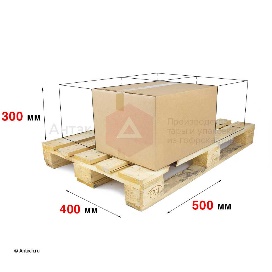 Картонная коробка 500*400*300 П−32BC бурыйhttps://www.antech.ru/catalog/500-d-400-sh-300-v-chetyrekhklapannaya-korobka-pyatisloynyy-gofrokarton-buryy-p-32bc-razmery-vnutren/ Картонная коробка 500*400*300 П−32BC бурыйhttps://www.antech.ru/catalog/500-d-400-sh-300-v-chetyrekhklapannaya-korobka-pyatisloynyy-gofrokarton-buryy-p-32bc-razmery-vnutren/ штштшт1535Цилиндр мерный  вместимостью 500,00 см3Цилиндр мерный  вместимостью 500,00 см3Цилиндр мерный  вместимостью 500,00 см3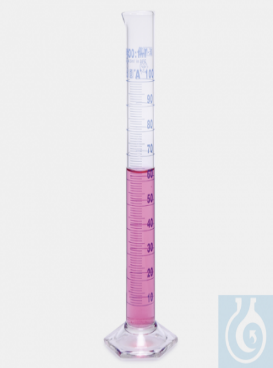 Мерный цилиндр, высокий, стеклянное основание, класс A, сертификат соответствия на партию, синяя градуировка, 500 мл https://dv-expert.org/proizvoditeli/isolab/015-01-500-Izolab-mernaya-cilindricheskaya-forma-steklyannaya-osnova-A-CB-sinyaya-shkala-500-ml Мерный цилиндр, высокий, стеклянное основание, класс A, сертификат соответствия на партию, синяя градуировка, 500 мл https://dv-expert.org/proizvoditeli/isolab/015-01-500-Izolab-mernaya-cilindricheskaya-forma-steklyannaya-osnova-A-CB-sinyaya-shkala-500-ml штштшт236Цилиндр мерный  вместимостью 1000,00 см3Цилиндр мерный  вместимостью 1000,00 см3Цилиндр мерный  вместимостью 1000,00 см3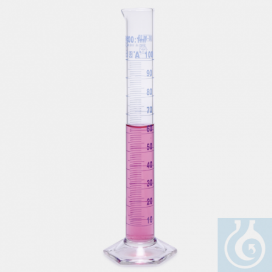 Мерный цилиндр, высокий, стеклянное основание, класс A, сертификат соответствия на партию, синяя градуировка, 1000 мл https://dv-expert.org/proizvoditeli/isolab/015-01-901-Izolab-mernaya-cilindricheskaya-forma-steklyannaya-osnova-A-CB-sinyaya-shkala-1000-ml Мерный цилиндр, высокий, стеклянное основание, класс A, сертификат соответствия на партию, синяя градуировка, 1000 мл https://dv-expert.org/proizvoditeli/isolab/015-01-901-Izolab-mernaya-cilindricheskaya-forma-steklyannaya-osnova-A-CB-sinyaya-shkala-1000-ml штштшт237Воронка (диаметр 100 мм )Воронка (диаметр 100 мм )Воронка (диаметр 100 мм )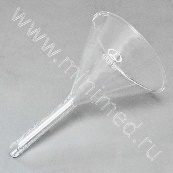 Диаметр воронки ….100 ± 10,0 ммДиаметр носика........ 14 ± 2,0 ммhttps://minimed.ru/product/461/Диаметр воронки ….100 ± 10,0 ммДиаметр носика........ 14 ± 2,0 ммhttps://minimed.ru/product/461/штштшт338Бумага индикаторная универсальнаяБумага индикаторная универсальнаяБумага индикаторная универсальная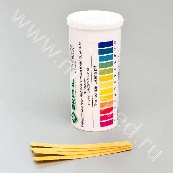 Интервал измерения рН........ 0-12Шаг, ед. рН................................... 1Упаковка............................ 100 шт.https://minimed.ru/product/590/Интервал измерения рН........ 0-12Шаг, ед. рН................................... 1Упаковка............................ 100 шт.https://minimed.ru/product/590/упаковкаупаковкаупаковка539Фильтровальная бумагаФильтровальная бумагаФильтровальная бумага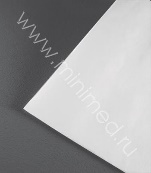 Размер......................200*200±5 ммУпаковка......................... 1±0,05 кгПлотность............................ 75 г/м²https://minimed.ru/product/348/Размер......................200*200±5 ммУпаковка......................... 1±0,05 кгПлотность............................ 75 г/м²https://minimed.ru/product/348/кгкгкг240Капельница с притёртой пробкой(вместимость 50 мл)Капельница с притёртой пробкой(вместимость 50 мл)Капельница с притёртой пробкой(вместимость 50 мл)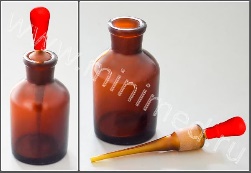 Вместимость......................... 60 млГабаритные размеры.....85 х 46 ммhttps://minimed.ru/product/610/Вместимость......................... 60 млГабаритные размеры.....85 х 46 ммhttps://minimed.ru/product/610/штштшт14СРЕДСТВА ИНДИВИДУАЛЬНОЙ ЗАЩИТЫ (НА ВСЕХ КОНКУРСАНТОВ)СРЕДСТВА ИНДИВИДУАЛЬНОЙ ЗАЩИТЫ (НА ВСЕХ КОНКУРСАНТОВ)СРЕДСТВА ИНДИВИДУАЛЬНОЙ ЗАЩИТЫ (НА ВСЕХ КОНКУРСАНТОВ)СРЕДСТВА ИНДИВИДУАЛЬНОЙ ЗАЩИТЫ (НА ВСЕХ КОНКУРСАНТОВ)СРЕДСТВА ИНДИВИДУАЛЬНОЙ ЗАЩИТЫ (НА ВСЕХ КОНКУРСАНТОВ)СРЕДСТВА ИНДИВИДУАЛЬНОЙ ЗАЩИТЫ (НА ВСЕХ КОНКУРСАНТОВ)СРЕДСТВА ИНДИВИДУАЛЬНОЙ ЗАЩИТЫ (НА ВСЕХ КОНКУРСАНТОВ)СРЕДСТВА ИНДИВИДУАЛЬНОЙ ЗАЩИТЫ (НА ВСЕХ КОНКУРСАНТОВ)СРЕДСТВА ИНДИВИДУАЛЬНОЙ ЗАЩИТЫ (НА ВСЕХ КОНКУРСАНТОВ)СРЕДСТВА ИНДИВИДУАЛЬНОЙ ЗАЩИТЫ (НА ВСЕХ КОНКУРСАНТОВ)СРЕДСТВА ИНДИВИДУАЛЬНОЙ ЗАЩИТЫ (НА ВСЕХ КОНКУРСАНТОВ)№п/пНаименованиеНаименованиеНаименованиеНаименование оборудования или инструмента, или мебелиТехнические характеристики оборудования, инструментов и ссылкана сайт производителя, поставщикаТехнические характеристики оборудования, инструментов и ссылкана сайт производителя, поставщикаЕд. измеренияЕд. измеренияЕд. измеренияНеобходимоекол-во1огнетушитель углекислотный ОУ-1огнетушитель углекислотный ОУ-1огнетушитель углекислотный ОУ-1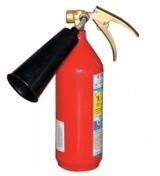 Класс В - 13 В https://www.tinko.ru/catalog/ product/023002/Класс В - 13 В https://www.tinko.ru/catalog/ product/023002/штштшт12Ящик с  песком Ящик с  песком Ящик с  песком 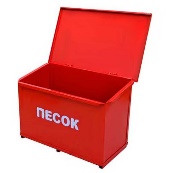 Без предъявления требованийhttps://yandex.ru/products/offer/0kbBynlw6fkMg1j2U_9gkQ?text=цена+ящик+с++песком+&rs=eJxNyc1OgzAAAODFox48mJgejDHxYmKWICK1R0DGtjpD-TVeGtikSKEDhmPwND6q7tDE7_qpPyfL69NLhafmIMpez_iKPRRqSBHjBNzfTO4mx58Pn3bnj-UMtv3iufc3btaLHpzLx7VlvhG3dr6TwIRQNE9o_8EAkr_lSOy-mr_ZvEzJzl43VVEbAMiPxbRiM5pEWhq8W1GVdnMx_vsEjuajy3XavHp6CEMHV6uOgFv5zmCXeeS6cZTioA2VwgrsloEL-WUZV5GfZ6mH7VihcKmMhBJwJh8hL9EMneZrzof2oG1rFQ8GuDr-L29yTj0%2CБез предъявления требованийhttps://yandex.ru/products/offer/0kbBynlw6fkMg1j2U_9gkQ?text=цена+ящик+с++песком+&rs=eJxNyc1OgzAAAODFox48mJgejDHxYmKWICK1R0DGtjpD-TVeGtikSKEDhmPwND6q7tDE7_qpPyfL69NLhafmIMpez_iKPRRqSBHjBNzfTO4mx58Pn3bnj-UMtv3iufc3btaLHpzLx7VlvhG3dr6TwIRQNE9o_8EAkr_lSOy-mr_ZvEzJzl43VVEbAMiPxbRiM5pEWhq8W1GVdnMx_vsEjuajy3XavHp6CEMHV6uOgFv5zmCXeeS6cZTioA2VwgrsloEL-WUZV5GfZ6mH7VihcKmMhBJwJh8hL9EMneZrzof2oG1rFQ8GuDr-L29yTj0%2Cштштшт13Асбестовое одеялоАсбестовое одеялоАсбестовое одеяло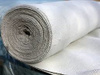 Без предъявления требованийhttps://cheboksary.pulscen.ru/price/040507-polotno-asbestovoeБез предъявления требованийhttps://cheboksary.pulscen.ru/price/040507-polotno-asbestovoeштштшт1ОБОРУДОВАНИЕ И ИНСТРУМЕНТЫ (НА ВСЕХ ЭКСПЕРТОВ)ОБОРУДОВАНИЕ И ИНСТРУМЕНТЫ (НА ВСЕХ ЭКСПЕРТОВ)ОБОРУДОВАНИЕ И ИНСТРУМЕНТЫ (НА ВСЕХ ЭКСПЕРТОВ)ОБОРУДОВАНИЕ И ИНСТРУМЕНТЫ (НА ВСЕХ ЭКСПЕРТОВ)ОБОРУДОВАНИЕ И ИНСТРУМЕНТЫ (НА ВСЕХ ЭКСПЕРТОВ)ОБОРУДОВАНИЕ И ИНСТРУМЕНТЫ (НА ВСЕХ ЭКСПЕРТОВ)ОБОРУДОВАНИЕ И ИНСТРУМЕНТЫ (НА ВСЕХ ЭКСПЕРТОВ)ОБОРУДОВАНИЕ И ИНСТРУМЕНТЫ (НА ВСЕХ ЭКСПЕРТОВ)ОБОРУДОВАНИЕ И ИНСТРУМЕНТЫ (НА ВСЕХ ЭКСПЕРТОВ)ОБОРУДОВАНИЕ И ИНСТРУМЕНТЫ (НА ВСЕХ ЭКСПЕРТОВ)ОБОРУДОВАНИЕ И ИНСТРУМЕНТЫ (НА ВСЕХ ЭКСПЕРТОВ)№п/пНаименованиеНаименованиеНаименованиеНаименованиеоборудованияилиинструмента,илимебелиТехническиехарактеристикиоборудования,инструментовиссылкана сайт производителя,поставщикаТехническиехарактеристикиоборудования,инструментовиссылкана сайт производителя,поставщикаЕд.измеренияЕд.измеренияЕд.измеренияНеобходимоекол-во1сетевые удлинители на 4 розетки  сетевые удлинители на 4 розетки  сетевые удлинители на 4 розетки  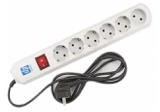 Длина кабеля не менее 3х метровКоличество розеток не менее 4 шт https://www.komus.ru/katalo g/tekhnika/kompyutery-i- periferiya/silovoe- oborudovanie/setevye- filtry/setevoj-filtr-zis-pilot-s- 6-rozetok-5-metrov/p/77446/Длина кабеля не менее 3х метровКоличество розеток не менее 4 шт https://www.komus.ru/katalo g/tekhnika/kompyutery-i- periferiya/silovoe- oborudovanie/setevye- filtry/setevoj-filtr-zis-pilot-s- 6-rozetok-5-metrov/p/77446/штштшт32ЖК панель  на стойкеЖК панель  на стойкеЖК панель  на стойке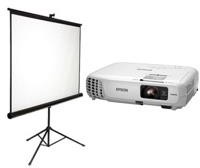 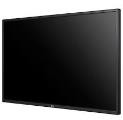 Без предъявления требований https://tehnoday.ru/catalog/te levizory_i_tsifrovoe_tv_new/televizory1/77540/Без предъявления требований https://tehnoday.ru/catalog/te levizory_i_tsifrovoe_tv_new/televizory1/77540/штштшт1МЕБЕЛЬ И ФУРНИТУРА (НА ВСЕХ ЭКСПЕРТОВ)МЕБЕЛЬ И ФУРНИТУРА (НА ВСЕХ ЭКСПЕРТОВ)МЕБЕЛЬ И ФУРНИТУРА (НА ВСЕХ ЭКСПЕРТОВ)МЕБЕЛЬ И ФУРНИТУРА (НА ВСЕХ ЭКСПЕРТОВ)МЕБЕЛЬ И ФУРНИТУРА (НА ВСЕХ ЭКСПЕРТОВ)МЕБЕЛЬ И ФУРНИТУРА (НА ВСЕХ ЭКСПЕРТОВ)МЕБЕЛЬ И ФУРНИТУРА (НА ВСЕХ ЭКСПЕРТОВ)МЕБЕЛЬ И ФУРНИТУРА (НА ВСЕХ ЭКСПЕРТОВ)МЕБЕЛЬ И ФУРНИТУРА (НА ВСЕХ ЭКСПЕРТОВ)МЕБЕЛЬ И ФУРНИТУРА (НА ВСЕХ ЭКСПЕРТОВ)МЕБЕЛЬ И ФУРНИТУРА (НА ВСЕХ ЭКСПЕРТОВ)№п/пНаименованиеНаименованиеНаименованиеНаименованиеоборудованияилиинструмента,илимебелиТехническиехарактеристикиоборудования,инструментовиссылкана сайт производителя,поставщикаТехническиехарактеристикиоборудования,инструментовиссылкана сайт производителя,поставщикаЕд.измеренияЕд.измеренияЕд.измеренияНеобходимоекол-во1Офисный столОфисный столОфисный стол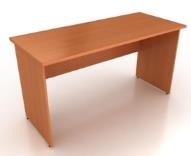 1800 x 850https://www.technohit.ru/cata log/pismennye- stoly/9083/stol-dlja- peregovorov-argo/369453/1800 x 850https://www.technohit.ru/cata log/pismennye- stoly/9083/stol-dlja- peregovorov-argo/369453/штштшт52Стул Стул Стул 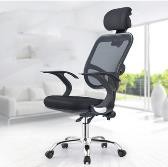 Без предъявления требований https://kresloonline.ru/kreslo- komfort-lyuks-a/Без предъявления требований https://kresloonline.ru/kreslo- komfort-lyuks-a/штштшт53Кулер для водыКулер для водыКулер для воды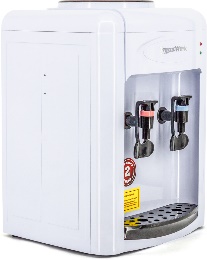 Без предъявления требованийhttps://387878.ru/?yclid=7306966396142616575Без предъявления требованийhttps://387878.ru/?yclid=7306966396142616575штштшт14ВешалкаВешалкаВешалка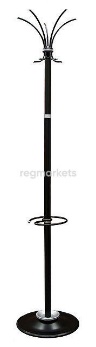 Без предъявления требованийhttps://novocheboksarsk.regmarkets.ru/product/veshalka-dlya-odezhdy-napolnaya-klass-tmz-7510679/Без предъявления требованийhttps://novocheboksarsk.regmarkets.ru/product/veshalka-dlya-odezhdy-napolnaya-klass-tmz-7510679/штштшт15Мусорная корзина (пластик )Мусорная корзина (пластик )Мусорная корзина (пластик )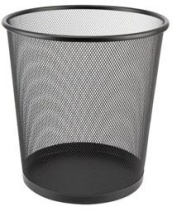 на усмотрение организатора https://www.komus.ru/katalo g/khozyajstvennye- tovary/meshki-i-emkosti- dlya-musora/emkosti-dlya- musora/korziny-dlya- bumag/korzina-dlya-musora- attache-17-l-metall- chernaya-29-5kh35-sm-/p/383312/?from=block-123- 1на усмотрение организатора https://www.komus.ru/katalo g/khozyajstvennye- tovary/meshki-i-emkosti- dlya-musora/emkosti-dlya- musora/korziny-dlya- bumag/korzina-dlya-musora- attache-17-l-metall- chernaya-29-5kh35-sm-/p/383312/?from=block-123- 1штштшт1КАНЦЕЛЯРИЯ НА КОМПЕТЕНЦИЮ (НА ВСЕХ КОНКУРСАНТОВ,  ЭКСПЕРТОВ)КАНЦЕЛЯРИЯ НА КОМПЕТЕНЦИЮ (НА ВСЕХ КОНКУРСАНТОВ,  ЭКСПЕРТОВ)КАНЦЕЛЯРИЯ НА КОМПЕТЕНЦИЮ (НА ВСЕХ КОНКУРСАНТОВ,  ЭКСПЕРТОВ)КАНЦЕЛЯРИЯ НА КОМПЕТЕНЦИЮ (НА ВСЕХ КОНКУРСАНТОВ,  ЭКСПЕРТОВ)КАНЦЕЛЯРИЯ НА КОМПЕТЕНЦИЮ (НА ВСЕХ КОНКУРСАНТОВ,  ЭКСПЕРТОВ)КАНЦЕЛЯРИЯ НА КОМПЕТЕНЦИЮ (НА ВСЕХ КОНКУРСАНТОВ,  ЭКСПЕРТОВ)КАНЦЕЛЯРИЯ НА КОМПЕТЕНЦИЮ (НА ВСЕХ КОНКУРСАНТОВ,  ЭКСПЕРТОВ)КАНЦЕЛЯРИЯ НА КОМПЕТЕНЦИЮ (НА ВСЕХ КОНКУРСАНТОВ,  ЭКСПЕРТОВ)КАНЦЕЛЯРИЯ НА КОМПЕТЕНЦИЮ (НА ВСЕХ КОНКУРСАНТОВ,  ЭКСПЕРТОВ)КАНЦЕЛЯРИЯ НА КОМПЕТЕНЦИЮ (НА ВСЕХ КОНКУРСАНТОВ,  ЭКСПЕРТОВ)КАНЦЕЛЯРИЯ НА КОМПЕТЕНЦИЮ (НА ВСЕХ КОНКУРСАНТОВ,  ЭКСПЕРТОВ)№п/пНаименованиеНаименованиеНаименованиеНаименованиеоборудованияилиинструмента,илимебелиТехническиехарактеристикиоборудования,инструментовиссылкана сайт производителя,поставщикаТехническиехарактеристикиоборудования,инструментовиссылкана сайт производителя,поставщикаЕд.измеренияЕд.измеренияЕд.измеренияНеобходимоекол-во1Бумага для принтераБумага для принтераБумага для принтера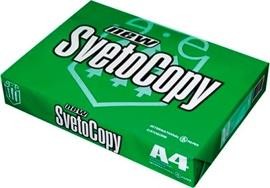 А4 белая 500 листов в пачке https://www.komus.ru/katalo g/bumaga-i-bumazhnye- izdeliya/bumaga-dlya- ofisnoj-tekhniki/formatnaya- bumaga/bumaga- formatnaya-belaya-dlya- ofisnoj-tekhniki/bumaga- dlya-ofisnoj-tekhniki- svetocopy-a4-marka-c-80-g- kv-m-500-listov-/p/13500/?from=block-301-2А4 белая 500 листов в пачке https://www.komus.ru/katalo g/bumaga-i-bumazhnye- izdeliya/bumaga-dlya- ofisnoj-tekhniki/formatnaya- bumaga/bumaga- formatnaya-belaya-dlya- ofisnoj-tekhniki/bumaga- dlya-ofisnoj-tekhniki- svetocopy-a4-marka-c-80-g- kv-m-500-listov-/p/13500/?from=block-301-2пачкапачкапачка22Скотч цветной (красный)Скотч цветной (красный)Скотч цветной (красный)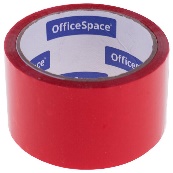 Без предъявления требованийhttps://market.yandex.ru/product--kleikaia-lenta-upakovochnaia-officespace-48mm-40m-45mkm-krasnaia-shk/875524191?cpc=5kMprKnTYpIMDTQ3N9JKDaz43GPacyH2VEksgVDQbyVCsfytni4GtGOeHYQpXZnO2pfOiIsDXcvrJ013AYEY5Sx3iachu8Xl-n2zfAfrTXJUuJDZHQVkDWanvewW11S3xZdPMsFbjYg4n0s-ngrf9bTiT49kANK0NE-UOEI4XTkQrSzJL0NObP642NYtvlXw&from=premiumOffers&from-show-uid=16460932668754644421900001&do-waremd5=BWF0mtg76zzIZGLe-m1j9w&sponsored=1Без предъявления требованийhttps://market.yandex.ru/product--kleikaia-lenta-upakovochnaia-officespace-48mm-40m-45mkm-krasnaia-shk/875524191?cpc=5kMprKnTYpIMDTQ3N9JKDaz43GPacyH2VEksgVDQbyVCsfytni4GtGOeHYQpXZnO2pfOiIsDXcvrJ013AYEY5Sx3iachu8Xl-n2zfAfrTXJUuJDZHQVkDWanvewW11S3xZdPMsFbjYg4n0s-ngrf9bTiT49kANK0NE-UOEI4XTkQrSzJL0NObP642NYtvlXw&from=premiumOffers&from-show-uid=16460932668754644421900001&do-waremd5=BWF0mtg76zzIZGLe-m1j9w&sponsored=1штштшт13Ручка шариковаяРучка шариковаяРучка шариковая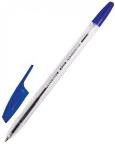 Без предъявления требования https://www.komus.ru/katalo g/ruchki-karandashi- markery/sharikovye- ruchki/sharikovye- neavtomaticheskie- ruchki/ruchka-sharikovaya- odnorazovaya-unimax-eeco- sinyaya-tolshhina-linii-0-5-mm-/p/722462/?from=block- 301-12Без предъявления требования https://www.komus.ru/katalo g/ruchki-karandashi- markery/sharikovye- ruchki/sharikovye- neavtomaticheskie- ruchki/ruchka-sharikovaya- odnorazovaya-unimax-eeco- sinyaya-tolshhina-linii-0-5-mm-/p/722462/?from=block- 301-12штштшт204Степлер со скобамиСтеплер со скобамиСтеплер со скобами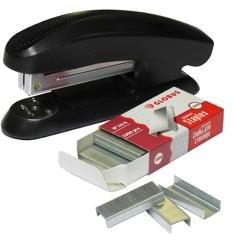 До 25 листов https://www.komus.ru/katalo g/kantstovary/steplery-i- skoby/steplery-do-25- listov/stepler-attache-8215- do-25-listov-chernyj/p/159009/?from=blo ck-301-1До 25 листов https://www.komus.ru/katalo g/kantstovary/steplery-i- skoby/steplery-do-25- listov/stepler-attache-8215- do-25-listov-chernyj/p/159009/?from=blo ck-301-1штштшт15Скрепки канцелярскиеСкрепки канцелярскиеСкрепки канцелярские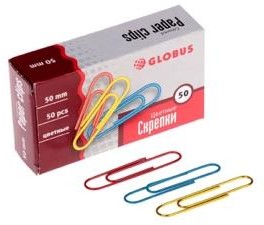 Без предъявления требований https://www.komus.ru/katalo g/kantstovary/kantselyarskie- melochi/skrepki/skrepki- attache-tsvetnye- metallicheskie-s- polimernym-pokrytiem-28- mm-100-shtuk-v-upakovke-/p/115673/?from=block-301- 5Без предъявления требований https://www.komus.ru/katalo g/kantstovary/kantselyarskie- melochi/skrepki/skrepki- attache-tsvetnye- metallicheskie-s- polimernym-pokrytiem-28- mm-100-shtuk-v-upakovke-/p/115673/?from=block-301- 5упакупакупак16Файлы А4Файлы А4Файлы А4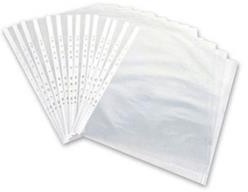 100 штук в упаковке https://www.komus.ru/katalo g/papki-i-sistemy- arkhivatsii/fajly-i-papki- fajlovye/fajly-vkladyshi- plotnye-ot-35mkm/fajl- vkladysh-attache-a4-40- mkm-gladkij-prozrachnyj- 100-shtuk-v- upakovke/p/142363/?from=block-123-2100 штук в упаковке https://www.komus.ru/katalo g/papki-i-sistemy- arkhivatsii/fajly-i-papki- fajlovye/fajly-vkladyshi- plotnye-ot-35mkm/fajl- vkladysh-attache-a4-40- mkm-gladkij-prozrachnyj- 100-shtuk-v- upakovke/p/142363/?from=block-123-2упакупакупак17Маркер черныйМаркер черныйМаркер черный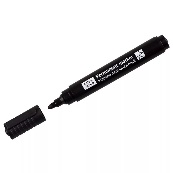 Без предъявления требованийhttps://nn.vseinstrumenti.ru/ruchnoy-instrument/dlya-shtukaturno-otdelochnyh-rabot/razmetochnyi/markery/chernye/Без предъявления требованийhttps://nn.vseinstrumenti.ru/ruchnoy-instrument/dlya-shtukaturno-otdelochnyh-rabot/razmetochnyi/markery/chernye/штштшт58Бумага миллиметровая, альбом А4Бумага миллиметровая, альбом А4Бумага миллиметровая, альбом А4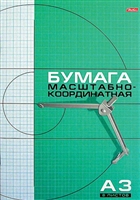 Без предъявления требованийhttps://www.chitai-gorod.ru/catalog/kanctovars/bumaga_millimetrovaya_albomy-2879/Без предъявления требованийhttps://www.chitai-gorod.ru/catalog/kanctovars/bumaga_millimetrovaya_albomy-2879/упакупакупак19Скотч широкийСкотч широкийСкотч широкий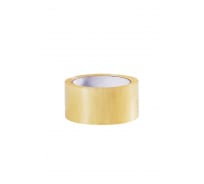 Без предъявления требований https://nn.vseinstrumenti.ru/krepezh/montazhnye-lenty/kleikaya-lenta/prozrachnaya/shirokaya/Без предъявления требований https://nn.vseinstrumenti.ru/krepezh/montazhnye-lenty/kleikaya-lenta/prozrachnaya/shirokaya/штштшт110ЛинейкаЛинейкаЛинейка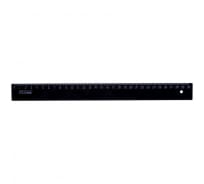 Без предъявления требований https://nn.vseinstrumenti.ru/ofis-i-dom/kantstovary/chertezhnye-prinadlezhnosti/linejki/Без предъявления требований https://nn.vseinstrumenti.ru/ofis-i-dom/kantstovary/chertezhnye-prinadlezhnosti/linejki/штштшт511ЛастикЛастикЛастик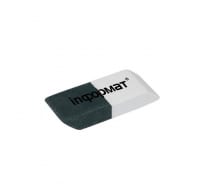 Без предъявления требований https://nn.vseinstrumenti.ru/ofis-i-dom/kantstovary/pismennye-prinadlezhnosti/lastiki-rezinki-stiratelnye/Без предъявления требований https://nn.vseinstrumenti.ru/ofis-i-dom/kantstovary/pismennye-prinadlezhnosti/lastiki-rezinki-stiratelnye/штштшт112Стикеры пластиковые цветныеСтикеры пластиковые цветныеСтикеры пластиковые цветные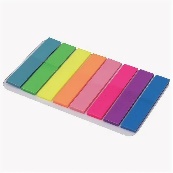 Без предъявления требованийhttps://nn.vseinstrumenti.ru/ofis-i-dom/bumaga/dlya-zametok/bumaga-dlya-zametok-s-klejkim-kraem/Без предъявления требованийhttps://nn.vseinstrumenti.ru/ofis-i-dom/bumaga/dlya-zametok/bumaga-dlya-zametok-s-klejkim-kraem/штштшт113карандаш простойкарандаш простойкарандаш простой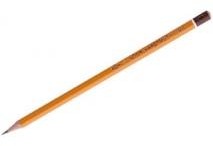 Без предъявления требований https://www.komus.ru/katalo g/ruchki-karandashi- markery/karandashi- chernografitnye/karandash-chernografitnyj-kores-hb-Без предъявления требований https://www.komus.ru/katalo g/ruchki-karandashi- markery/karandashi- chernografitnye/karandash-chernografitnyj-kores-hb-штштшт514ножницы ножницы ножницы 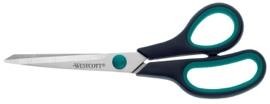 Без предъявления требований https://www.komus.ru/katalo g/kantstovary/kantselyarskie- nozhnitsy-i-nozhi/nozhnitsy- standartnye/nozhnitsy- komus-203-mm-s- plastikovymi- prorezinennymi- anatomicheskimi-ruchkami- chernogo-serogo-tsveta/p/159334/?from=bloc k-123-1Без предъявления требований https://www.komus.ru/katalo g/kantstovary/kantselyarskie- nozhnitsy-i-nozhi/nozhnitsy- standartnye/nozhnitsy- komus-203-mm-s- plastikovymi- prorezinennymi- anatomicheskimi-ruchkami- chernogo-serogo-tsveta/p/159334/?from=bloc k-123-1штштшт515Нож канцелярскийНож канцелярскийНож канцелярский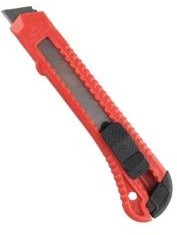 Без предъявления требований https://www.komus.ru/katalo g/katalog- instrumentov/ruchnoj- instrument/rezhushhij- instrument/nozhi- kantselyarskie/nozh- kantselyarskij-attache-18-mm-s- fiksatorom/p/15068/?from=block-123-10Без предъявления требований https://www.komus.ru/katalo g/katalog- instrumentov/ruchnoj- instrument/rezhushhij- instrument/nozhi- kantselyarskie/nozh- kantselyarskij-attache-18-mm-s- fiksatorom/p/15068/?from=block-123-10штштшт1НаименованиенозологииПлощадь,м.кв.Ширина прохода между рабочими местами, м.Специализированное оборудование, количество.Специализированное оборудование, количество.Рабочее место участника с нарушением слуха20.6Акустическая система(Система свободного звукового поля)Информационная индукционная система Портативная информационная индукционная система "Исток А2" с радио микрофоном на стойке3.ИнформационныеиндукционныесистемыдляслабослышащихДОПУСКАЕТСЯ ПРИНОСИТЬ ССОБОЙНА ПЛОЩАДКУ:Личный слуховой аппарат.Акустическая система(Система свободного звукового поля)Информационная индукционная система Портативная информационная индукционная система "Исток А2" с радио микрофоном на стойке3.ИнформационныеиндукционныесистемыдляслабослышащихДОПУСКАЕТСЯ ПРИНОСИТЬ ССОБОЙНА ПЛОЩАДКУ:Личный слуховой аппарат.Рабочее место участника с нарушениемзрения20.7Дисплей с использованием системы Брайля (рельефно-точечный шрифт) 40-знаковый или 80-знаковый, или портативный дисплейПрограмма экранного доступа с синтезом речиПрограмма экранного увеличенияРедактор текста (программа для перевода обычного шрифта в брайлевский и обратно)Читающая машинаСтационарный электронный увеличительРучное увеличивающее устройство (портативная электронная лупа)8.ДОПУСКАЕТСЯ ПРИНОСИТЬ ССОБОЙНА ПЛОЩАДКУ:Личное ручное увеличивающее устройство, Личную клавиатуру с кодом Брайля.Дисплей с использованием системы Брайля (рельефно-точечный шрифт) 40-знаковый или 80-знаковый, или портативный дисплейПрограмма экранного доступа с синтезом речиПрограмма экранного увеличенияРедактор текста (программа для перевода обычного шрифта в брайлевский и обратно)Читающая машинаСтационарный электронный увеличительРучное увеличивающее устройство (портативная электронная лупа)8.ДОПУСКАЕТСЯ ПРИНОСИТЬ ССОБОЙНА ПЛОЩАДКУ:Личное ручное увеличивающее устройство, Личную клавиатуру с кодом Брайля.Рабочее место участника с нарушением ОДА20.9Специальная клавиатура: клавиатура с большими кнопкамии разделяющей клавиши	накладкой	   и/или специализированная клавиатура с минимальным усилием для позиционирования и ввода и/или сенсорная клавиатура Выносные компьютерные кнопкиСпециальная клавиатура: клавиатура с большими кнопкамии разделяющей клавиши	накладкой	   и/или специализированная клавиатура с минимальным усилием для позиционирования и ввода и/или сенсорная клавиатура Выносные компьютерные кнопки3.Трансформируемые элементы оборудования и мебель на рабочих местах, специальные механизмы и устройства, позволяющие изменять высоту и наклон рабочей поверхности, положение сиденья рабочего стула по высоте и наклону, оборудование, обеспечивающее возможность подъезда к рабочему месту и разворота кресла-коляскиДОПУСКАЕТСЯ ПРИНОСИТЬ ССОБОЙНА ПЛОЩАДКУ:Специальное кресло-коляску3.Трансформируемые элементы оборудования и мебель на рабочих местах, специальные механизмы и устройства, позволяющие изменять высоту и наклон рабочей поверхности, положение сиденья рабочего стула по высоте и наклону, оборудование, обеспечивающее возможность подъезда к рабочему месту и разворота кресла-коляскиДОПУСКАЕТСЯ ПРИНОСИТЬ ССОБОЙНА ПЛОЩАДКУ:Специальное кресло-коляскуРабочее место участника с соматическими заболеваниями20.6Для обучающихся с легким нарушением психического развития, с сердечно-сосудистой недостаточностью в учебных помещениях, рекомендуется предусматривать полузамкнутые рабочие места-кабины (с боковыми бортиками и экранами у стола, высокими спинками сидений, с бортиками ограждениями по бокам и сзади и т.п.), что создает для эти хучащихся более спокойную обстановку, помогает регулировать психологическую дистанцию с окружающими.Рабочее место участника  с ментальными нарушениями20.6Для обучающихся с легким нарушением психического развития, с сердечно-сосудистой недостаточностью в учебных помещениях, рекомендуется предусматривать полузамкнутые рабочие места-кабины (с боковыми бортиками и экранами у стола, высокими спинками сидений, с бортиками ограждениями по бокам и сзади  и т.п.), что создает для этих учащихся более спокойную обстановку, помогает регулировать психологическую дистанцию с окружающими.Наименование инструментаНаименование инструментаиспользует самостоятельноиспользует под наблюдением эксперта или назначенного ответственного лица старше 18 лет:Химическая посуда мернаяХимическая посуда мернаяХимическая посуда общего назначения Химическая посуда общего назначения Химическая посуда специального назначенияХимическая посуда специального назначенияТермометрТермометрАреометр, пикнометрШтативНаименование оборудованияНаименование оборудованияиспользует самостоятельновыполняет конкурсное задание совместно с экспертом или назначенным лицом старше 18 лет:Весы аналитическиеВесы аналитическиеВесы техническиеВесы техническиеЭлектрические нагревательные приборыЭлектрические нагревательные приборыТермостатТермостатРефрактометрРефрактометрСпектрофотометрСпектрофотометрКондуктометрКондуктометрПотенциометрПотенциометрИонообменная колонкаИонообменная колонкаНаименование инструмента или оборудованияПравила подготовки к выполнению конкурсного заданияВесы аналитические, технические- До взвешивания и после него показатели весов должны равняться нулю.- Помещать взвешиваемый предмет на середину чашек весов.- Порошковые вещества помещать на часовые стекла, в бюксы или в стаканчик.- Температура помещения, контейнера и образца должна быть одинаковой, чтобы не возникали воздушные потоки и влага на сосуде и на образце.- Высыхание образца или поглощение им влаги приводит к колебаниям его веса. Поэтому сосуды с образцами обязательно накрывать пробками, крышками. - Нельзя помещать на весы образцы предельной нормы и тяжелее.Электрические нагревательные приборы- Не касайтесь нагревательной поверхности при ее нагреве и остывании.- Используйте средства индивидуальной защиты в соответствии с категорией опасности обрабатываемого материала, так как существует риск разбрызгивания и испарения жидкостей; выбросов; испарения токсичных или взрывоопасных газов.- Перед включением проверяйте плиту на наличие повреждений. Не используйте поврежденное оборудование.- Не нагревайте материалы и пробы, чья температура воспламенения ниже установленного в плите предела максимальной температуры.- Учитывайте опасности, связанные с легко воспламеняющимися материалами; взрывоопасными материалами с низкой точкой кипения; повреждением стекла; перегревом материалов.- Розетка электрической сети, в которую включается плита, должна иметь заземление.Рефрактометр- Перед началом работы с приборами внимательно изучите руководство по эксплуатации. - Руководство по эксплуатации должно храниться в доступном месте. - Соблюдайте все инструкции по безопасности на рабочем месте, правила и требования производственной гигиены труда:- К работе на приборах допускаются лица, знающие устройство и правила работы на них.- Подготовить к работе и проверить исправность оборудования, приборов, убедиться в их целостности.- Убедиться в наличии и целостности заземления у приборов.-  Запрещается переносить включенные электроприборы и оставлять их без надзора.- Запрещается работать вблизи открытых токоведущих частей электроприборов и прикасаться к ним.- Запрещается загромождать подходы к электрическим приборам.- В случае перерыва в подачи электроэнергии все электроприборы должны быть немедленно выключены.- При работе на приборах с использованием едких и токсичных  веществ,  следует проявлять осторожность при проведении лабораторных процедур.- По окончании работы отключить приборы от электрической сети. При отключении из электророзетки не дергать за электрический шнур.Спектрофотометр- Перед началом работы с приборами внимательно изучите руководство по эксплуатации. - Руководство по эксплуатации должно храниться в доступном месте. - Соблюдайте все инструкции по безопасности на рабочем месте, правила и требования производственной гигиены труда:- К работе на приборах допускаются лица, знающие устройство и правила работы на них.- Подготовить к работе и проверить исправность оборудования, приборов, убедиться в их целостности.- Убедиться в наличии и целостности заземления у приборов.-  Запрещается переносить включенные электроприборы и оставлять их без надзора.- Запрещается работать вблизи открытых токоведущих частей электроприборов и прикасаться к ним.- Запрещается загромождать подходы к электрическим приборам.- В случае перерыва в подачи электроэнергии все электроприборы должны быть немедленно выключены.- При работе на приборах с использованием едких и токсичных  веществ,  следует проявлять осторожность при проведении лабораторных процедур.- По окончании работы отключить приборы от электрической сети. При отключении из электророзетки не дергать за электрический шнур.Кондуктометр- Перед началом работы с приборами внимательно изучите руководство по эксплуатации. - Руководство по эксплуатации должно храниться в доступном месте. - Соблюдайте все инструкции по безопасности на рабочем месте, правила и требования производственной гигиены труда:- К работе на приборах допускаются лица, знающие устройство и правила работы на них.- Подготовить к работе и проверить исправность оборудования, приборов, убедиться в их целостности.- Убедиться в наличии и целостности заземления у приборов.-  Запрещается переносить включенные электроприборы и оставлять их без надзора.- Запрещается работать вблизи открытых токоведущих частей электроприборов и прикасаться к ним.- Запрещается загромождать подходы к электрическим приборам.- В случае перерыва в подачи электроэнергии все электроприборы должны быть немедленно выключены.- При работе на приборах с использованием едких и токсичных  веществ,  следует проявлять осторожность при проведении лабораторных процедур.- По окончании работы отключить приборы от электрической сети. При отключении из электророзетки не дергать за электрический шнур.Потенциометр- Перед началом работы с приборами внимательно изучите руководство по эксплуатации. - Руководство по эксплуатации должно храниться в доступном месте. - Соблюдайте все инструкции по безопасности на рабочем месте, правила и требования производственной гигиены труда:- К работе на приборах допускаются лица, знающие устройство и правила работы на них.- Подготовить к работе и проверить исправность оборудования, приборов, убедиться в их целостности.- Убедиться в наличии и целостности заземления у приборов.-  Запрещается переносить включенные электроприборы и оставлять их без надзора.- Запрещается работать вблизи открытых токоведущих частей электроприборов и прикасаться к ним.- Запрещается загромождать подходы к электрическим приборам.- В случае перерыва в подачи электроэнергии все электроприборы должны быть немедленно выключены.- При работе на приборах с использованием едких и токсичных  веществ,  следует проявлять осторожность при проведении лабораторных процедур.- По окончании работы отключить приборы от электрической сети. При отключении из электророзетки не дергать за электрический шнур.ТермостатТермостат прочно устанавливают строго горизонтально, подальше от холодильников и других приборов. Розетку (входит в комплект) присоединяют к сети переменного тока с напряжением, указанным в паспорте, и к контуру заземления. Протирают от смазки все металлические части термостата. Чистой сухой тряпкой тщательно протирают стенки рабочей камеры, а также полки и устанавливают их. Закрывают сливной кран и наливают в термостат дистиллированную воду по уровню поплавка. Устанавливают контрольный и контактный термометры с оправами в их гнезда. Устанавливают контактный термометр на требуемую температуру.Ионообменная колонкаДля ионообменной хроматографии в количественном анализе применяют в большинстве случаев стеклянные колонки.Навеску ионита помещают в стакан, заливают насыщенным раствором NaCl и выдерживают в течение суток (вся масса ионита должна находиться под раствором). Через сутки раствор удаляют и ионит отмывают водой декантацией (жидкость сливают после осаждения зерен на дно стакана).Набухший ионит переносят в колонку, предварительно заполненную на ⅓ объема водой, чтобы исключить попадание пузырьков воздуха в пространство между зернами ионита (обычно ионит занимает половину объема колонки). Необходимо помнить, что над слоем ионита все время должна находиться жидкость.Для получения определенных форм ионитов применяют промывание растворами солей, кислот и щелочей. В практике широко применяют сильнокислые катиониты в Н-форме и высокоосновные аниониты в Сl-форме.Химическая посуда мерная, общего и специального назначения.- Вся химическая посуда раскладывается по ящикам и шкафам так, чтобы максимально исключить возможность битья стекла. При обращении со стеклянной посудой всегда нужно помнить о хрупкости стекла.- Посуда должна храниться только чистой.- При выборе метода мытья нужно учитывать какими веществами загрязнена посуда.- При работе с ершиком следует следить, чтобы его нижним концом не пробить дно или стенки сосуда.-  После мытья посуда промывается проточной водой и затем споласкивается 3—4 раза дистиллированной водой.- Для отмывания загрязнений всегда используют самый простой и дешевый способ.- Мытье посуды с опасными и токсичными веществами следует проводить в вытяжном шкафу.- Для мытья пластмассовой посуды не используют сильные окислители.-  Сушку пластмассовой посуды проводят при температурах не выше 45 °С.- Сушку толстостенных сосудов проводят при температурах 60-70 °С.Наименование инструмента/ оборудованияТребования безопасностиХимическая посуда мерная, общего и специального назначения.- Проверка на целостность.- Для нагревания использовать термостойкую посуду.- Исключить применение физической силы при работе со стеклянными деталями.- Запрещается нагревать жидкость в закрытых колбах или приборах, не имеющих сообщения с атмосферой- Работы, при проведении которых возможно бурное течение процесса, перегрев стеклянного прибора или его поломка с разбрызгиванием горячих или едких продуктов, должны выполняться в вытяжных шкафах.- При переносе сосудов с горячей жидкостью следует пользоваться полотенцем или другими материалами.-При мытье посуды щетками (ершами) следует направлять дно сосуда только от себя или вниз.- При мытье посуды надо обязательно надевать резиновые перчатки и очки.- Осколки разбитой посуды убирают только с помощью щетки и совка, ни в коем случае не руками.- Стеклянные изделия (посуду), имеющие хотя бы небольшие царапины, трещины, сколы и инородные включения (пузыри, пену), использовать для нагревания нельзя;- Во избежание порезов рук, концы стеклянных трубок и палочек должны быть оплавлены;- При сборке стеклянных приборов с помощью резиновых трубок необходимо защищать руки полотенцем;- При смешении или разбавлении веществ, сопровождающемся выделением тепла, следует пользоваться фарфоровой или термостойкой тонкостенной химической посудой;- Не нагревать толстостенную посуду;- Вставляя стеклянную трубку, холодильник, воронку в пробку, нужно держать ее рукой как можно ближе к вставленному концу и не вдавливать их в пробку, а слегка ввинчивать;- В случае применения резиновых пробок следует немного их смазать глицерином, а затем глицерин стереть;- При подключении холодильника, проверить шланги на отсутствие препятствий.Весы аналитические, техническиеЗапрещается включать весы в сеть при отсутствии заземления. Не нагружайте весы сверх допустимого, не допускайте резких ударов по платформе; не подвергайте весы сильной вибрации.Не пользуйтесь для протирки индикатора растворителями и другими летучими веществами, протирайте весы сухой мягкой тканью.Не работайте в запыленных местах, избегайте прямого попадания воды на весы. Избегайте резких перепадов температуры и воздушных потоков от вентиляторов.Не работайте вблизи от высоковольтных кабелей, двигателей, радиопередатчиков и других источников электромагнитных помех.При работе не нажимайте сильно на клавиши.При работе платформа и взвешиваемый груз не должны касаться сетевого шнура или других посторонних предметов.После перевозки или хранения при низких отрицательных температурах весы можно включать не раньше, чем через 2 часов пребывания в рабочих условиях.устанавливать весы так, чтобы открывание кожуха было наименьшим.Содержать весы в чистоте.Избегать ударов и ограничить перемещение весов.Проверять точность каждый раз перед взвешиваниемНе превышать предельно установленные нормы взвешивания.Не отключать весы от электропитания, а использовать режим ожидания, если необходимо производить взвешивание часто.Электрические нагревательные приборыПри включении электронагревательного прибора в сеть необходимо пользоваться электровилкой. При выключении прибора необходимо браться за электровилку, при этом придерживая крышку электророзетки. При обнаружении искрения, горелого запаха, дыма, а также перегрева прибора, электрошнура и электровилки, необходимо немедленно выключить прибор. Запрещается: Оставлять без наблюдения включенные электронагревательные приборы. Пользоваться поврежденными электророзетками;Применять нестандартные (самодельные) электронагревательные приборы. Оставлять включенными электронагревательные приборы при отключении электроэнергии и при уходе из помещения. Ремонт, проверку сопротивления изоляции электронагревательных приборов имеет право проводить специально назначенные работники из числа электротехнического персонала.РефрактометрВключить электроприбор и убедиться в его работоспособности.Строго выполнять инструкцию по эксплуатации электроприбора.Включать и выключать электроприбор из розетки только сухими руками.ЗАПРЕЩАЕТСЯПользоваться неисправными электроприборами;Мыть электроприборы или протирать их влажными тряпками, не отключая электроприборы от электросети;Производить самостоятельно какой-либо ремонт;Вытаскивать вилку из розетки за шланг электропитания;Проверять нагрев конфорок электроплиты прикосновением руки;Оставлять включенный электроприбор без присмотра. При перерыве в работе или переносе электроприборов с одного рабочего места на другое их необходимо отключить от сети.При отключении приборов от сети необходимо держаться за штепсельную вилку, придерживая корпус розетки.Не допускается эксплуатация неисправного электрооборудования, а также электрооборудования с неисправными или отключенными устройствами аварийного отключения, блокировок защит и сигнализации.Не оставлять без присмотра включенные в сеть электрические приборы.Каждый конкурсант должен немедленно сообщить техническому эксперту обо всех замеченных им нарушениях.СпектрофотометрВключить электроприбор и убедиться в его работоспособности.Строго выполнять инструкцию по эксплуатации электроприбора.Включать и выключать электроприбор из розетки только сухими руками.ЗАПРЕЩАЕТСЯПользоваться неисправными электроприборами;Мыть электроприборы или протирать их влажными тряпками, не отключая электроприборы от электросети;Производить самостоятельно какой-либо ремонт;Вытаскивать вилку из розетки за шланг электропитания;Проверять нагрев конфорок электроплиты прикосновением руки;Оставлять включенный электроприбор без присмотра. При перерыве в работе или переносе электроприборов с одного рабочего места на другое их необходимо отключить от сети.При отключении приборов от сети необходимо держаться за штепсельную вилку, придерживая корпус розетки.Не допускается эксплуатация неисправного электрооборудования, а также электрооборудования с неисправными или отключенными устройствами аварийного отключения, блокировок защит и сигнализации.Не оставлять без присмотра включенные в сеть электрические приборы.Каждый конкурсант должен немедленно сообщить техническому эксперту обо всех замеченных им нарушениях.КондуктометрВключить электроприбор и убедиться в его работоспособности.Строго выполнять инструкцию по эксплуатации электроприбора.Включать и выключать электроприбор из розетки только сухими руками.ЗАПРЕЩАЕТСЯПользоваться неисправными электроприборами;Мыть электроприборы или протирать их влажными тряпками, не отключая электроприборы от электросети;Производить самостоятельно какой-либо ремонт;Вытаскивать вилку из розетки за шланг электропитания;Проверять нагрев конфорок электроплиты прикосновением руки;Оставлять включенный электроприбор без присмотра. При перерыве в работе или переносе электроприборов с одного рабочего места на другое их необходимо отключить от сети.При отключении приборов от сети необходимо держаться за штепсельную вилку, придерживая корпус розетки.Не допускается эксплуатация неисправного электрооборудования, а также электрооборудования с неисправными или отключенными устройствами аварийного отключения, блокировок защит и сигнализации.Не оставлять без присмотра включенные в сеть электрические приборы.Каждый конкурсант должен немедленно сообщить техническому эксперту обо всех замеченных им нарушениях.ПотенциометрВключить электроприбор и убедиться в его работоспособности.Строго выполнять инструкцию по эксплуатации электроприбора.Включать и выключать электроприбор из розетки только сухими руками.ЗАПРЕЩАЕТСЯПользоваться неисправными электроприборами;Мыть электроприборы или протирать их влажными тряпками, не отключая электроприборы от электросети;Производить самостоятельно какой-либо ремонт;Вытаскивать вилку из розетки за шланг электропитания;Проверять нагрев конфорок электроплиты прикосновением руки;Оставлять включенный электроприбор без присмотра. При перерыве в работе или переносе электроприборов с одного рабочего места на другое их необходимо отключить от сети.При отключении приборов от сети необходимо держаться за штепсельную вилку, придерживая корпус розетки.Не допускается эксплуатация неисправного электрооборудования, а также электрооборудования с неисправными или отключенными устройствами аварийного отключения, блокировок защит и сигнализации.Не оставлять без присмотра включенные в сеть электрические приборы.Каждый конкурсант должен немедленно сообщить техническому эксперту обо всех замеченных им нарушениях.ТермостатНе включать термостат без заземленияЗапрещается использовать в качестве заземления водопроводную, газовую систему, трубопроводы.Запрещается помещать в камеру термостата материалы, воспламеняющиеся при температуре термостатирования или близкой к ней.Запрещается вскрывать и ремонтировать самим аппарат. Не прикасаться к приборам и розеткам мокрыми руками.Запрещается эксплуатация прибора и розеток в неисправном состоянии.При работе на аппарате необходимо стоять на сухом полу или резиновом коврике. При обнаружении какой-либо неисправности аппарат должен быть отключен от сети.Не допускается снятие кожуха с включенного в сеть аппарата. Работа должна производиться в чистом помещении, свободном от пыли, паров, кислот и щелочей.Вблизи аппарата не должны располагаться громоздкие изделия, создающие неудобства в работе.Запрещается работать с приборами в разобранном виде.Необходимо постоянно следить за температурой в термостате по контрольному термометру.Ионообменная колонкаВсе операции со стеклом производятся осторожно, без нажима и больших усилий. Металлические кольца и лапки штативов в местах соприкосновения со стеклом должны иметь мягкие резиновые прокладки;Стеклянные изделия (посуду), имеющие хотя бы небольшие царапины, трещины, сколы и инородные включения (пузыри, пену), использовать для нагревания нельзя;Во избежание порезов рук, концы стеклянных трубок и палочек должны быть оплавлены;При сборке стеклянных приборов с помощью резиновых трубок необходимо защищать руки полотенцем;При смешении или разбавлении веществ, сопровождающемся выделением тепла, следует пользоваться фарфоровой или термостойкой тонкостенной химической посудой;Не нагревать толстостенную посуду;Вставляя стеклянную трубку, холодильник, воронку в пробку, нужно держать ее рукой как можно ближе к вставленному концу и не вдавливать их в пробку, а слегка ввинчивать;В случае применения резиновых пробок следует немного их смазать глицерином, а затем глицерин стереть;При подключении холодильника, проверить шланги на отсутствие препятствий.